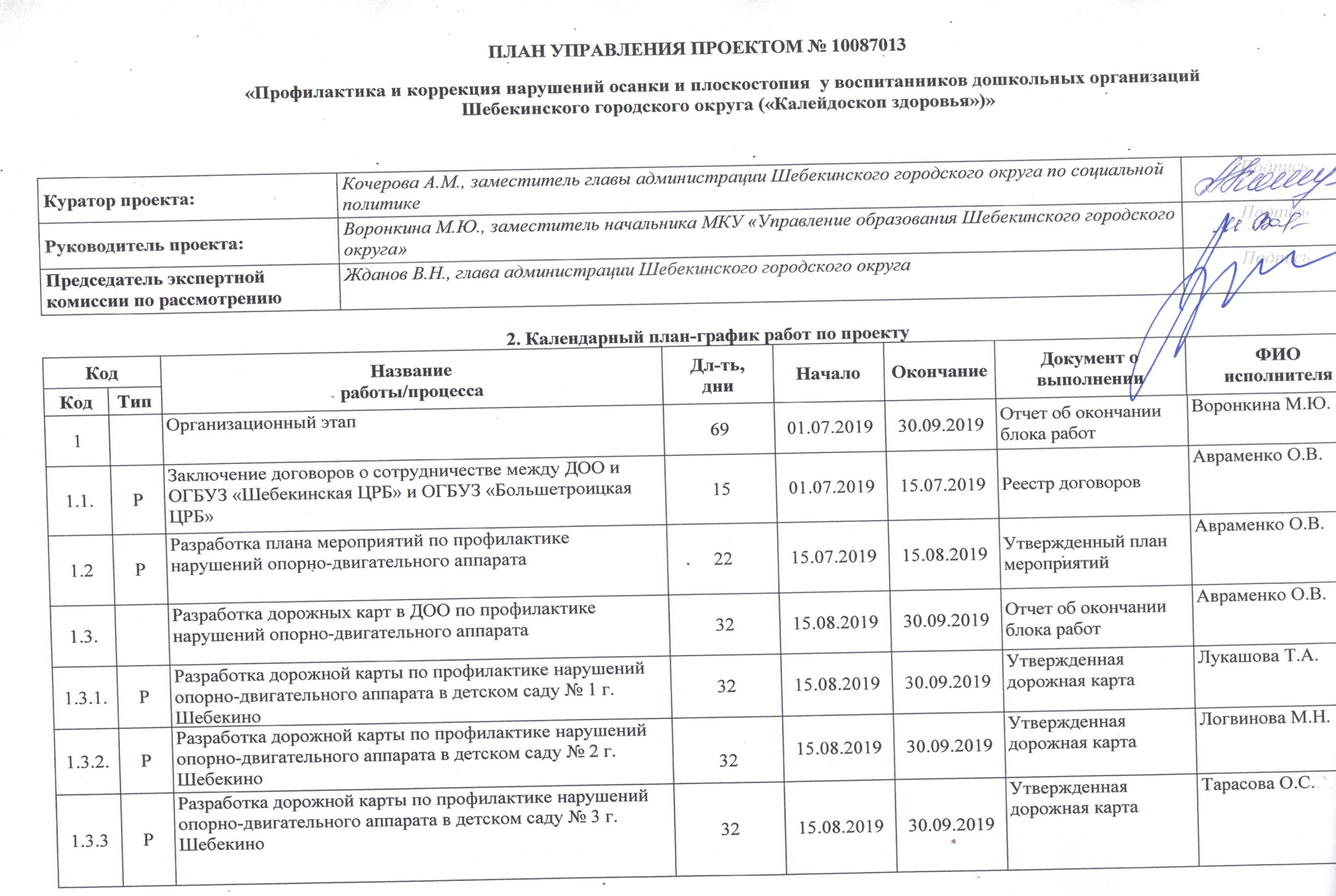 1.3.41.3.4РРРазработка дорожной карты по профилактике нарушений опорно-двигательного аппарата в детском саду № 6 г. Шебекино Разработка дорожной карты по профилактике нарушений опорно-двигательного аппарата в детском саду № 6 г. Шебекино Разработка дорожной карты по профилактике нарушений опорно-двигательного аппарата в детском саду № 6 г. Шебекино Разработка дорожной карты по профилактике нарушений опорно-двигательного аппарата в детском саду № 6 г. Шебекино Разработка дорожной карты по профилактике нарушений опорно-двигательного аппарата в детском саду № 6 г. Шебекино Разработка дорожной карты по профилактике нарушений опорно-двигательного аппарата в детском саду № 6 г. Шебекино 323232323215.08.201915.08.201915.08.201915.08.201915.08.201915.08.201930.09.201930.09.201930.09.201930.09.2019Утвержденная дорожная картаУтвержденная дорожная картаУтвержденная дорожная картаУтвержденная дорожная картаУтвержденная дорожная картаТарасова Л.Д.Тарасова Л.Д.1.3.5.1.3.5.РРРазработка дорожной карты по профилактике нарушений опорно-двигательного аппарата в детском саду № 7 г. Шебекино Разработка дорожной карты по профилактике нарушений опорно-двигательного аппарата в детском саду № 7 г. Шебекино Разработка дорожной карты по профилактике нарушений опорно-двигательного аппарата в детском саду № 7 г. Шебекино Разработка дорожной карты по профилактике нарушений опорно-двигательного аппарата в детском саду № 7 г. Шебекино Разработка дорожной карты по профилактике нарушений опорно-двигательного аппарата в детском саду № 7 г. Шебекино Разработка дорожной карты по профилактике нарушений опорно-двигательного аппарата в детском саду № 7 г. Шебекино 323232323215.08.201915.08.201915.08.201915.08.201915.08.201915.08.201930.09.201930.09.201930.09.201930.09.2019Утвержденная дорожная картаУтвержденная дорожная картаУтвержденная дорожная картаУтвержденная дорожная картаУтвержденная дорожная картаТопоркова И.С.Топоркова И.С.1.3.6.1.3.6.РРРазработка дорожной карты по профилактике нарушений опорно-двигательного аппарата в детском саду № 8 г. Шебекино Разработка дорожной карты по профилактике нарушений опорно-двигательного аппарата в детском саду № 8 г. Шебекино Разработка дорожной карты по профилактике нарушений опорно-двигательного аппарата в детском саду № 8 г. Шебекино Разработка дорожной карты по профилактике нарушений опорно-двигательного аппарата в детском саду № 8 г. Шебекино Разработка дорожной карты по профилактике нарушений опорно-двигательного аппарата в детском саду № 8 г. Шебекино Разработка дорожной карты по профилактике нарушений опорно-двигательного аппарата в детском саду № 8 г. Шебекино 323232323215.08.201915.08.201915.08.201915.08.201915.08.201915.08.201930.09.201930.09.201930.09.201930.09.2019Утвержденная дорожная картаУтвержденная дорожная картаУтвержденная дорожная картаУтвержденная дорожная картаУтвержденная дорожная картаМакарова В.Н.Макарова В.Н.1.3.7.1.3.7.РРРазработка дорожной карты по профилактике нарушений опорно-двигательного аппарата в детском саду № 9 г. Шебекино Разработка дорожной карты по профилактике нарушений опорно-двигательного аппарата в детском саду № 9 г. Шебекино Разработка дорожной карты по профилактике нарушений опорно-двигательного аппарата в детском саду № 9 г. Шебекино Разработка дорожной карты по профилактике нарушений опорно-двигательного аппарата в детском саду № 9 г. Шебекино Разработка дорожной карты по профилактике нарушений опорно-двигательного аппарата в детском саду № 9 г. Шебекино Разработка дорожной карты по профилактике нарушений опорно-двигательного аппарата в детском саду № 9 г. Шебекино 323232323215.08.201915.08.201915.08.201915.08.201915.08.201915.08.201930.09.201930.09.201930.09.201930.09.2019Утвержденная дорожная карта  Утвержденная дорожная карта  Утвержденная дорожная карта  Утвержденная дорожная карта  Утвержденная дорожная карта  Шатова Н.В.Шатова Н.В.1.3.8.1.3.8.РРРазработка дорожной карты по профилактике нарушений опорно-двигательного аппарата в детском саду № 10 г. Шебекино Разработка дорожной карты по профилактике нарушений опорно-двигательного аппарата в детском саду № 10 г. Шебекино Разработка дорожной карты по профилактике нарушений опорно-двигательного аппарата в детском саду № 10 г. Шебекино Разработка дорожной карты по профилактике нарушений опорно-двигательного аппарата в детском саду № 10 г. Шебекино Разработка дорожной карты по профилактике нарушений опорно-двигательного аппарата в детском саду № 10 г. Шебекино Разработка дорожной карты по профилактике нарушений опорно-двигательного аппарата в детском саду № 10 г. Шебекино 323232323215.08.201915.08.201915.08.201915.08.201915.08.201915.08.201930.09.201930.09.201930.09.201930.09.2019Утвержденная дорожная картаУтвержденная дорожная картаУтвержденная дорожная картаУтвержденная дорожная картаУтвержденная дорожная картаПашенко Л.А.Пашенко Л.А.1.3.9.1.3.9.РРРазработка дорожной карты по профилактике нарушений опорно-двигательного аппарата в детском саду № 11 г. Шебекино Разработка дорожной карты по профилактике нарушений опорно-двигательного аппарата в детском саду № 11 г. Шебекино Разработка дорожной карты по профилактике нарушений опорно-двигательного аппарата в детском саду № 11 г. Шебекино Разработка дорожной карты по профилактике нарушений опорно-двигательного аппарата в детском саду № 11 г. Шебекино Разработка дорожной карты по профилактике нарушений опорно-двигательного аппарата в детском саду № 11 г. Шебекино Разработка дорожной карты по профилактике нарушений опорно-двигательного аппарата в детском саду № 11 г. Шебекино 323232323215.08.201915.08.201915.08.201915.08.201915.08.201915.08.201930.09.201930.09.201930.09.201930.09.2019Утвержденная дорожная картаУтвержденная дорожная картаУтвержденная дорожная картаУтвержденная дорожная картаУтвержденная дорожная картаЛотышева Т.В.Лотышева Т.В.1.3.10.1.3.10.РРРазработка дорожной карты по профилактике нарушений опорно-двигательного аппарата в детском саду № 12 г. Шебекино Разработка дорожной карты по профилактике нарушений опорно-двигательного аппарата в детском саду № 12 г. Шебекино Разработка дорожной карты по профилактике нарушений опорно-двигательного аппарата в детском саду № 12 г. Шебекино Разработка дорожной карты по профилактике нарушений опорно-двигательного аппарата в детском саду № 12 г. Шебекино Разработка дорожной карты по профилактике нарушений опорно-двигательного аппарата в детском саду № 12 г. Шебекино Разработка дорожной карты по профилактике нарушений опорно-двигательного аппарата в детском саду № 12 г. Шебекино 323232323215.08.201915.08.201915.08.201915.08.201915.08.201915.08.201930.09.201930.09.201930.09.201930.09.2019Утвержденная дорожная картаУтвержденная дорожная картаУтвержденная дорожная картаУтвержденная дорожная картаУтвержденная дорожная картаПанина З.И.Панина З.И.1.3.11.1.3.11.РРРазработка дорожной карты по профилактике нарушений опорно-двигательного аппарата в детском саду № 13 г. Шебекино Разработка дорожной карты по профилактике нарушений опорно-двигательного аппарата в детском саду № 13 г. Шебекино Разработка дорожной карты по профилактике нарушений опорно-двигательного аппарата в детском саду № 13 г. Шебекино Разработка дорожной карты по профилактике нарушений опорно-двигательного аппарата в детском саду № 13 г. Шебекино Разработка дорожной карты по профилактике нарушений опорно-двигательного аппарата в детском саду № 13 г. Шебекино Разработка дорожной карты по профилактике нарушений опорно-двигательного аппарата в детском саду № 13 г. Шебекино 323232323215.08.201915.08.201915.08.201915.08.201915.08.201915.08.201930.09.201930.09.201930.09.201930.09.2019Утвержденная дорожная картаУтвержденная дорожная картаУтвержденная дорожная картаУтвержденная дорожная картаУтвержденная дорожная картаСелина Н.Н.Селина Н.Н.1.3.12.1.3.12.РРРазработка дорожной карты по профилактике нарушений опорно-двигательного аппарата в детском саду № 14 г. Шебекино Разработка дорожной карты по профилактике нарушений опорно-двигательного аппарата в детском саду № 14 г. Шебекино Разработка дорожной карты по профилактике нарушений опорно-двигательного аппарата в детском саду № 14 г. Шебекино Разработка дорожной карты по профилактике нарушений опорно-двигательного аппарата в детском саду № 14 г. Шебекино Разработка дорожной карты по профилактике нарушений опорно-двигательного аппарата в детском саду № 14 г. Шебекино Разработка дорожной карты по профилактике нарушений опорно-двигательного аппарата в детском саду № 14 г. Шебекино 323232323215.08.201915.08.201915.08.201915.08.201915.08.201915.08.201930.09.201930.09.201930.09.201930.09.2019Утвержденная дорожная картаУтвержденная дорожная картаУтвержденная дорожная картаУтвержденная дорожная картаУтвержденная дорожная картаМишнева Г.П.Мишнева Г.П.1.3.13.1.3.13.РРРазработка дорожной карты по профилактике нарушений опорно-двигательного аппарата в детском саду с. Архангельское Разработка дорожной карты по профилактике нарушений опорно-двигательного аппарата в детском саду с. Архангельское Разработка дорожной карты по профилактике нарушений опорно-двигательного аппарата в детском саду с. Архангельское Разработка дорожной карты по профилактике нарушений опорно-двигательного аппарата в детском саду с. Архангельское Разработка дорожной карты по профилактике нарушений опорно-двигательного аппарата в детском саду с. Архангельское Разработка дорожной карты по профилактике нарушений опорно-двигательного аппарата в детском саду с. Архангельское 323232323215.08.201915.08.201915.08.201915.08.201915.08.201915.08.201930.09.201930.09.201930.09.201930.09.2019Утвержденная дорожная картаУтвержденная дорожная картаУтвержденная дорожная картаУтвержденная дорожная картаУтвержденная дорожная картаПузанова Т.А.Пузанова Т.А.1.3.14.1.3.14.РРРазработка дорожной карты по профилактике нарушений опорно-двигательного аппарата в детском саду п. Батрацкая Дача Разработка дорожной карты по профилактике нарушений опорно-двигательного аппарата в детском саду п. Батрацкая Дача Разработка дорожной карты по профилактике нарушений опорно-двигательного аппарата в детском саду п. Батрацкая Дача Разработка дорожной карты по профилактике нарушений опорно-двигательного аппарата в детском саду п. Батрацкая Дача Разработка дорожной карты по профилактике нарушений опорно-двигательного аппарата в детском саду п. Батрацкая Дача Разработка дорожной карты по профилактике нарушений опорно-двигательного аппарата в детском саду п. Батрацкая Дача 323232323215.08.201915.08.201915.08.201915.08.201915.08.201915.08.201930.09.201930.09.201930.09.201930.09.2019Утвержденная дорожная картаУтвержденная дорожная картаУтвержденная дорожная картаУтвержденная дорожная картаУтвержденная дорожная картаМалофеева Е.В.Малофеева Е.В.1.3.15.1.3.15.РРРазработка дорожной карты по профилактике нарушений опорно-двигательного аппарата в детском саду с. БелянкаРазработка дорожной карты по профилактике нарушений опорно-двигательного аппарата в детском саду с. БелянкаРазработка дорожной карты по профилактике нарушений опорно-двигательного аппарата в детском саду с. БелянкаРазработка дорожной карты по профилактике нарушений опорно-двигательного аппарата в детском саду с. БелянкаРазработка дорожной карты по профилактике нарушений опорно-двигательного аппарата в детском саду с. БелянкаРазработка дорожной карты по профилактике нарушений опорно-двигательного аппарата в детском саду с. Белянка323232323215.08.201915.08.201915.08.201915.08.201915.08.201915.08.201930.09.201930.09.201930.09.201930.09.2019Утвержденная дорожная картаУтвержденная дорожная картаУтвержденная дорожная картаУтвержденная дорожная картаУтвержденная дорожная картаГалушко Т.А.Галушко Т.А.1.3.16.1.3.16.РРРазработка дорожной карты по профилактике нарушений опорно-двигательного аппарата в детском саду с. БершаковоРазработка дорожной карты по профилактике нарушений опорно-двигательного аппарата в детском саду с. БершаковоРазработка дорожной карты по профилактике нарушений опорно-двигательного аппарата в детском саду с. БершаковоРазработка дорожной карты по профилактике нарушений опорно-двигательного аппарата в детском саду с. БершаковоРазработка дорожной карты по профилактике нарушений опорно-двигательного аппарата в детском саду с. БершаковоРазработка дорожной карты по профилактике нарушений опорно-двигательного аппарата в детском саду с. Бершаково323232323215.08.201915.08.201915.08.201915.08.201915.08.201915.08.201930.09.201930.09.201930.09.201930.09.2019Утвержденная дорожная картаУтвержденная дорожная картаУтвержденная дорожная картаУтвержденная дорожная картаУтвержденная дорожная картаЛитовченко Т.Н.Литовченко Т.Н.1.3.17.1.3.17.РРРазработка дорожной карты по профилактике нарушений опорно-двигательного аппарата в детском саду с. БольшетроицкоеРазработка дорожной карты по профилактике нарушений опорно-двигательного аппарата в детском саду с. БольшетроицкоеРазработка дорожной карты по профилактике нарушений опорно-двигательного аппарата в детском саду с. БольшетроицкоеРазработка дорожной карты по профилактике нарушений опорно-двигательного аппарата в детском саду с. БольшетроицкоеРазработка дорожной карты по профилактике нарушений опорно-двигательного аппарата в детском саду с. БольшетроицкоеРазработка дорожной карты по профилактике нарушений опорно-двигательного аппарата в детском саду с. Большетроицкое323232323215.08.201915.08.201915.08.201915.08.201915.08.201915.08.201930.09.201930.09.201930.09.201930.09.2019Утвержденная дорожная картаУтвержденная дорожная картаУтвержденная дорожная картаУтвержденная дорожная картаУтвержденная дорожная картаАртемова Д.С.Артемова Д.С.1.3.18.1.3.18.РРРазработка дорожной карты по профилактике нарушений опорно-двигательного аппарата в детском саду с. ГрафовкаРазработка дорожной карты по профилактике нарушений опорно-двигательного аппарата в детском саду с. ГрафовкаРазработка дорожной карты по профилактике нарушений опорно-двигательного аппарата в детском саду с. ГрафовкаРазработка дорожной карты по профилактике нарушений опорно-двигательного аппарата в детском саду с. ГрафовкаРазработка дорожной карты по профилактике нарушений опорно-двигательного аппарата в детском саду с. ГрафовкаРазработка дорожной карты по профилактике нарушений опорно-двигательного аппарата в детском саду с. Графовка323232323215.08.201915.08.201915.08.201915.08.201915.08.201915.08.201930.09.201930.09.201930.09.201930.09.2019Утвержденная дорожная картаУтвержденная дорожная картаУтвержденная дорожная картаУтвержденная дорожная картаУтвержденная дорожная картаПеркумас Л.Г.Перкумас Л.Г.1.3.19.1.3.19.РРРазработка дорожной карты по профилактике нарушений опорно-двигательного аппарата в детском саду с. КупиноРазработка дорожной карты по профилактике нарушений опорно-двигательного аппарата в детском саду с. КупиноРазработка дорожной карты по профилактике нарушений опорно-двигательного аппарата в детском саду с. КупиноРазработка дорожной карты по профилактике нарушений опорно-двигательного аппарата в детском саду с. КупиноРазработка дорожной карты по профилактике нарушений опорно-двигательного аппарата в детском саду с. КупиноРазработка дорожной карты по профилактике нарушений опорно-двигательного аппарата в детском саду с. Купино323232323215.08.201915.08.201915.08.201915.08.201915.08.201915.08.201930.09.201930.09.201930.09.201930.09.2019Утвержденная дорожная картаУтвержденная дорожная картаУтвержденная дорожная картаУтвержденная дорожная картаУтвержденная дорожная картаДолженко Н.В.Долженко Н.В.1.3.20.1.3.20.РРРазработка дорожной карты по профилактике нарушений опорно-двигательного аппарата в детском саду с. МаксимовкаРазработка дорожной карты по профилактике нарушений опорно-двигательного аппарата в детском саду с. МаксимовкаРазработка дорожной карты по профилактике нарушений опорно-двигательного аппарата в детском саду с. МаксимовкаРазработка дорожной карты по профилактике нарушений опорно-двигательного аппарата в детском саду с. МаксимовкаРазработка дорожной карты по профилактике нарушений опорно-двигательного аппарата в детском саду с. МаксимовкаРазработка дорожной карты по профилактике нарушений опорно-двигательного аппарата в детском саду с. Максимовка323232323215.08.201915.08.201915.08.201915.08.201915.08.201915.08.201930.09.201930.09.201930.09.201930.09.2019Утвержденная дорожная картаУтвержденная дорожная картаУтвержденная дорожная картаУтвержденная дорожная картаУтвержденная дорожная картаБирюкова Ю.В.Бирюкова Ю.В.1.3.21.1.3.21.РРРазработка дорожной карты по профилактике нарушений опорно-двигательного аппарата в детском саду с. МаломихайловкаРазработка дорожной карты по профилактике нарушений опорно-двигательного аппарата в детском саду с. МаломихайловкаРазработка дорожной карты по профилактике нарушений опорно-двигательного аппарата в детском саду с. МаломихайловкаРазработка дорожной карты по профилактике нарушений опорно-двигательного аппарата в детском саду с. МаломихайловкаРазработка дорожной карты по профилактике нарушений опорно-двигательного аппарата в детском саду с. МаломихайловкаРазработка дорожной карты по профилактике нарушений опорно-двигательного аппарата в детском саду с. Маломихайловка323232323215.08.201915.08.201915.08.201915.08.201915.08.201915.08.201930.09.201930.09.201930.09.201930.09.2019Утвержденная дорожная картаУтвержденная дорожная картаУтвержденная дорожная картаУтвержденная дорожная картаУтвержденная дорожная картаКалугина О.В.Калугина О.В.1.3.22.1.3.22.РРРазработка дорожной карты по профилактике нарушений опорно-двигательного аппарата в детском саду № 2 п. Маслова Пристань Разработка дорожной карты по профилактике нарушений опорно-двигательного аппарата в детском саду № 2 п. Маслова Пристань Разработка дорожной карты по профилактике нарушений опорно-двигательного аппарата в детском саду № 2 п. Маслова Пристань Разработка дорожной карты по профилактике нарушений опорно-двигательного аппарата в детском саду № 2 п. Маслова Пристань Разработка дорожной карты по профилактике нарушений опорно-двигательного аппарата в детском саду № 2 п. Маслова Пристань Разработка дорожной карты по профилактике нарушений опорно-двигательного аппарата в детском саду № 2 п. Маслова Пристань 323232323215.08.201915.08.201915.08.201915.08.201915.08.201915.08.201930.09.201930.09.201930.09.201930.09.2019Утвержденная дорожная картаУтвержденная дорожная картаУтвержденная дорожная картаУтвержденная дорожная картаУтвержденная дорожная картаДемиткина М.В.Демиткина М.В.1.3.23.1.3.23.РРРазработка дорожной карты по профилактике нарушений опорно-двигательного аппарата в детском саду № 3 п. Маслова Пристань Разработка дорожной карты по профилактике нарушений опорно-двигательного аппарата в детском саду № 3 п. Маслова Пристань Разработка дорожной карты по профилактике нарушений опорно-двигательного аппарата в детском саду № 3 п. Маслова Пристань Разработка дорожной карты по профилактике нарушений опорно-двигательного аппарата в детском саду № 3 п. Маслова Пристань Разработка дорожной карты по профилактике нарушений опорно-двигательного аппарата в детском саду № 3 п. Маслова Пристань Разработка дорожной карты по профилактике нарушений опорно-двигательного аппарата в детском саду № 3 п. Маслова Пристань 323232323215.08.201915.08.201915.08.201915.08.201915.08.201915.08.201930.09.201930.09.201930.09.201930.09.2019Утвержденная дорожная картаУтвержденная дорожная картаУтвержденная дорожная картаУтвержденная дорожная картаУтвержденная дорожная картаЛагутина С.А.Лагутина С.А.1.3.24.1.3.24.РРРазработка дорожной карты по профилактике нарушений опорно-двигательного аппарата в детском саду с. МуромРазработка дорожной карты по профилактике нарушений опорно-двигательного аппарата в детском саду с. МуромРазработка дорожной карты по профилактике нарушений опорно-двигательного аппарата в детском саду с. МуромРазработка дорожной карты по профилактике нарушений опорно-двигательного аппарата в детском саду с. МуромРазработка дорожной карты по профилактике нарушений опорно-двигательного аппарата в детском саду с. МуромРазработка дорожной карты по профилактике нарушений опорно-двигательного аппарата в детском саду с. Муром323232323215.08.201915.08.201915.08.201915.08.201915.08.201915.08.201930.09.201930.09.201930.09.201930.09.2019Утвержденная дорожная картаУтвержденная дорожная картаУтвержденная дорожная картаУтвержденная дорожная картаУтвержденная дорожная картаСаратова Г.В.Саратова Г.В.1.3.25.1.3.25.РРРазработка дорожной карты по профилактике нарушений опорно-двигательного аппарата в детском саду «Белочка» с. Новая ТаволжанкаРазработка дорожной карты по профилактике нарушений опорно-двигательного аппарата в детском саду «Белочка» с. Новая ТаволжанкаРазработка дорожной карты по профилактике нарушений опорно-двигательного аппарата в детском саду «Белочка» с. Новая ТаволжанкаРазработка дорожной карты по профилактике нарушений опорно-двигательного аппарата в детском саду «Белочка» с. Новая ТаволжанкаРазработка дорожной карты по профилактике нарушений опорно-двигательного аппарата в детском саду «Белочка» с. Новая ТаволжанкаРазработка дорожной карты по профилактике нарушений опорно-двигательного аппарата в детском саду «Белочка» с. Новая Таволжанка323232323215.08.201915.08.201915.08.201915.08.201915.08.201915.08.201930.09.201930.09.201930.09.201930.09.2019Утвержденная дорожная картаУтвержденная дорожная картаУтвержденная дорожная картаУтвержденная дорожная картаУтвержденная дорожная картаЧерниченко В.А.Черниченко В.А.1.3.26.1.3.26.РРРазработка дорожной карты по профилактике нарушений опорно-двигательного аппарата в детском саду «Колокольчик» с. Новая ТаволжанкаРазработка дорожной карты по профилактике нарушений опорно-двигательного аппарата в детском саду «Колокольчик» с. Новая ТаволжанкаРазработка дорожной карты по профилактике нарушений опорно-двигательного аппарата в детском саду «Колокольчик» с. Новая ТаволжанкаРазработка дорожной карты по профилактике нарушений опорно-двигательного аппарата в детском саду «Колокольчик» с. Новая ТаволжанкаРазработка дорожной карты по профилактике нарушений опорно-двигательного аппарата в детском саду «Колокольчик» с. Новая ТаволжанкаРазработка дорожной карты по профилактике нарушений опорно-двигательного аппарата в детском саду «Колокольчик» с. Новая Таволжанка323232323215.08.201915.08.201915.08.201915.08.201915.08.201915.08.201930.09.201930.09.201930.09.201930.09.2019Утвержденная дорожная картаУтвержденная дорожная картаУтвержденная дорожная картаУтвержденная дорожная картаУтвержденная дорожная картаЗабусова И.В.Забусова И.В.1.3.27.1.3.27.РРРазработка дорожной карты по профилактике нарушений опорно-двигательного аппарата в детском саду № 1 с. РжевкаРазработка дорожной карты по профилактике нарушений опорно-двигательного аппарата в детском саду № 1 с. РжевкаРазработка дорожной карты по профилактике нарушений опорно-двигательного аппарата в детском саду № 1 с. РжевкаРазработка дорожной карты по профилактике нарушений опорно-двигательного аппарата в детском саду № 1 с. РжевкаРазработка дорожной карты по профилактике нарушений опорно-двигательного аппарата в детском саду № 1 с. РжевкаРазработка дорожной карты по профилактике нарушений опорно-двигательного аппарата в детском саду № 1 с. Ржевка323232323215.08.201915.08.201915.08.201915.08.201915.08.201915.08.201930.09.201930.09.201930.09.201930.09.2019Утвержденная дорожная картаУтвержденная дорожная картаУтвержденная дорожная картаУтвержденная дорожная картаУтвержденная дорожная картаРеунова О.А.Реунова О.А.1.3.28.1.3.28.РРРазработка дорожной карты по профилактике нарушений опорно-двигательного аппарата в детском саду № 2 с. РжевкаРазработка дорожной карты по профилактике нарушений опорно-двигательного аппарата в детском саду № 2 с. РжевкаРазработка дорожной карты по профилактике нарушений опорно-двигательного аппарата в детском саду № 2 с. РжевкаРазработка дорожной карты по профилактике нарушений опорно-двигательного аппарата в детском саду № 2 с. РжевкаРазработка дорожной карты по профилактике нарушений опорно-двигательного аппарата в детском саду № 2 с. РжевкаРазработка дорожной карты по профилактике нарушений опорно-двигательного аппарата в детском саду № 2 с. Ржевка323232323215.08.201915.08.201915.08.201915.08.201915.08.201915.08.201930.09.201930.09.201930.09.201930.09.2019Утвержденная дорожная картаУтвержденная дорожная картаУтвержденная дорожная картаУтвержденная дорожная картаУтвержденная дорожная картаКлимцова Е.Н.Климцова Е.Н.1.3.301.3.30РРРазработка дорожной карты по профилактике нарушений опорно-двигательного аппарата в детском саду с. ЧервонаДибровкаРазработка дорожной карты по профилактике нарушений опорно-двигательного аппарата в детском саду с. ЧервонаДибровкаРазработка дорожной карты по профилактике нарушений опорно-двигательного аппарата в детском саду с. ЧервонаДибровкаРазработка дорожной карты по профилактике нарушений опорно-двигательного аппарата в детском саду с. ЧервонаДибровкаРазработка дорожной карты по профилактике нарушений опорно-двигательного аппарата в детском саду с. ЧервонаДибровкаРазработка дорожной карты по профилактике нарушений опорно-двигательного аппарата в детском саду с. ЧервонаДибровка323232323215.08.201915.08.201915.08.201915.08.201915.08.201915.08.201930.09.201930.09.201930.09.201930.09.2019Утвержденная дорожная картаУтвержденная дорожная картаУтвержденная дорожная картаУтвержденная дорожная картаУтвержденная дорожная картаБухалина Т.Ф.Бухалина Т.Ф.1.4.1.4.РРПроведение в дошкольных организациях обучения педагогов по использованию корригирующей гимнастикиПроведение в дошкольных организациях обучения педагогов по использованию корригирующей гимнастикиПроведение в дошкольных организациях обучения педагогов по использованию корригирующей гимнастикиПроведение в дошкольных организациях обучения педагогов по использованию корригирующей гимнастикиПроведение в дошкольных организациях обучения педагогов по использованию корригирующей гимнастикиПроведение в дошкольных организациях обучения педагогов по использованию корригирующей гимнастики434343434301.09.201901.09.201901.09.201901.09.201901.09.201901.09.201931.10.201931.10.201931.10.201931.10.2019Аналитическая справка о проведении обучения педагоговАналитическая справка о проведении обучения педагоговАналитическая справка о проведении обучения педагоговАналитическая справка о проведении обучения педагоговАналитическая справка о проведении обучения педагоговСеледченко И.А.Селедченко И.А.1.5.1.5.РРОрганизация в дошкольных организациях занятий по корригирующей гимнастикиОрганизация в дошкольных организациях занятий по корригирующей гимнастикиОрганизация в дошкольных организациях занятий по корригирующей гимнастикиОрганизация в дошкольных организациях занятий по корригирующей гимнастикиОрганизация в дошкольных организациях занятий по корригирующей гимнастикиОрганизация в дошкольных организациях занятий по корригирующей гимнастики101010101001.11.201901.11.201901.11.201901.11.201901.11.201901.11.201916.11.201916.11.201916.11.201916.11.2019Информационное письмо, сканированные копии приказовИнформационное письмо, сканированные копии приказовИнформационное письмо, сканированные копии приказовИнформационное письмо, сканированные копии приказовИнформационное письмо, сканированные копии приказовАвраменко О.В.Авраменко О.В.1.6.1.6.РРСоздание в Интернет-пространстве сообщества для родителейСоздание в Интернет-пространстве сообщества для родителейСоздание в Интернет-пространстве сообщества для родителейСоздание в Интернет-пространстве сообщества для родителейСоздание в Интернет-пространстве сообщества для родителейСоздание в Интернет-пространстве сообщества для родителей101010101001.11.201901.11.201901.11.201901.11.201901.11.201901.11.201916.11.201916.11.201916.11.201916.11.2019Screenshotстраницы в социальной сетиScreenshotстраницы в социальной сетиScreenshotстраницы в социальной сетиScreenshotстраницы в социальной сетиScreenshotстраницы в социальной сетиСеледченко И.А.Селедченко И.А.1.7.1.7.РРРазработка карты обследования детей для выявления нарушений опорно-двигательного аппарата Разработка карты обследования детей для выявления нарушений опорно-двигательного аппарата Разработка карты обследования детей для выявления нарушений опорно-двигательного аппарата Разработка карты обследования детей для выявления нарушений опорно-двигательного аппарата Разработка карты обследования детей для выявления нарушений опорно-двигательного аппарата Разработка карты обследования детей для выявления нарушений опорно-двигательного аппарата 141414141401.11.201901.11.201901.11.201901.11.201901.11.201901.11.201922.11.201922.11.201922.11.201922.11.2019Макет карты обследованияМакет карты обследованияМакет карты обследованияМакет карты обследованияМакет карты обследованияВоронкина М.Ю.Воронкина М.Ю.2.2.Основной этапОсновной этапОсновной этапОсновной этапОсновной этапОсновной этап54154154154154101.09.201901.09.201901.09.201901.09.201901.09.201901.09.201901.11.202101.11.202101.11.202101.11.2021Отчет об окончании блока работОтчет об окончании блока работОтчет об окончании блока работОтчет об окончании блока работОтчет об окончании блока работВоронкина М.Ю.Воронкина М.Ю.2.1.2.1.Организация инструктивно-методических семинаров для педагогов по вопросам реализации мероприятий по профилактике нарушений опорно-двигательного аппарата у воспитанниковОрганизация инструктивно-методических семинаров для педагогов по вопросам реализации мероприятий по профилактике нарушений опорно-двигательного аппарата у воспитанниковОрганизация инструктивно-методических семинаров для педагогов по вопросам реализации мероприятий по профилактике нарушений опорно-двигательного аппарата у воспитанниковОрганизация инструктивно-методических семинаров для педагогов по вопросам реализации мероприятий по профилактике нарушений опорно-двигательного аппарата у воспитанниковОрганизация инструктивно-методических семинаров для педагогов по вопросам реализации мероприятий по профилактике нарушений опорно-двигательного аппарата у воспитанниковОрганизация инструктивно-методических семинаров для педагогов по вопросам реализации мероприятий по профилактике нарушений опорно-двигательного аппарата у воспитанников52952952952952901.09.201901.09.201901.09.201901.09.201901.09.201901.09.201930.09.202130.09.202130.09.202130.09.2021Отчет об окончании блока работОтчет об окончании блока работОтчет об окончании блока работОтчет об окончании блока работОтчет об окончании блока работВоронкина М.Ю.Воронкина М.Ю.2.1.1.2.1.1.РРОрганизация инструктивно-методических семинаров для педагогов по вопросам реализации мероприятий по профилактике нарушений опорно-двигательного аппарата у воспитанников во 2 полугодии 2019 годаОрганизация инструктивно-методических семинаров для педагогов по вопросам реализации мероприятий по профилактике нарушений опорно-двигательного аппарата у воспитанников во 2 полугодии 2019 годаОрганизация инструктивно-методических семинаров для педагогов по вопросам реализации мероприятий по профилактике нарушений опорно-двигательного аппарата у воспитанников во 2 полугодии 2019 годаОрганизация инструктивно-методических семинаров для педагогов по вопросам реализации мероприятий по профилактике нарушений опорно-двигательного аппарата у воспитанников во 2 полугодии 2019 годаОрганизация инструктивно-методических семинаров для педагогов по вопросам реализации мероприятий по профилактике нарушений опорно-двигательного аппарата у воспитанников во 2 полугодии 2019 годаОрганизация инструктивно-методических семинаров для педагогов по вопросам реализации мероприятий по профилактике нарушений опорно-двигательного аппарата у воспитанников во 2 полугодии 2019 года787878787801.09.201901.09.201901.09.201901.09.201901.09.201901.09.201920.12.201920.12.201920.12.201920.12.2019Аналитическая справка, фотоотчетАналитическая справка, фотоотчетАналитическая справка, фотоотчетАналитическая справка, фотоотчетАналитическая справка, фотоотчетАвраменко О.В.Авраменко О.В.2.1.2.2.1.2.РРОрганизация инструктивно-методических семинаров для педагогов по вопросам реализации мероприятий по профилактике нарушений опорно-двигательного аппарата у воспитанников в 1 полугодии 2020 годаОрганизация инструктивно-методических семинаров для педагогов по вопросам реализации мероприятий по профилактике нарушений опорно-двигательного аппарата у воспитанников в 1 полугодии 2020 годаОрганизация инструктивно-методических семинаров для педагогов по вопросам реализации мероприятий по профилактике нарушений опорно-двигательного аппарата у воспитанников в 1 полугодии 2020 годаОрганизация инструктивно-методических семинаров для педагогов по вопросам реализации мероприятий по профилактике нарушений опорно-двигательного аппарата у воспитанников в 1 полугодии 2020 годаОрганизация инструктивно-методических семинаров для педагогов по вопросам реализации мероприятий по профилактике нарушений опорно-двигательного аппарата у воспитанников в 1 полугодии 2020 годаОрганизация инструктивно-методических семинаров для педагогов по вопросам реализации мероприятий по профилактике нарушений опорно-двигательного аппарата у воспитанников в 1 полугодии 2020 года11211211211211201.01.202001.01.202001.01.202001.01.202001.01.202001.01.202020.06.202020.06.202020.06.202020.06.2020Аналитическая справка, фотоотчетАналитическая справка, фотоотчетАналитическая справка, фотоотчетАналитическая справка, фотоотчетАналитическая справка, фотоотчетАвраменко О.В.Авраменко О.В.2.1.3.2.1.3.РРОрганизация инструктивно-методических семинаров для педагогов по вопросам реализации мероприятий по профилактике нарушений опорно-двигательного аппарата у воспитанников во 2 полугодии 2020 годаОрганизация инструктивно-методических семинаров для педагогов по вопросам реализации мероприятий по профилактике нарушений опорно-двигательного аппарата у воспитанников во 2 полугодии 2020 годаОрганизация инструктивно-методических семинаров для педагогов по вопросам реализации мероприятий по профилактике нарушений опорно-двигательного аппарата у воспитанников во 2 полугодии 2020 годаОрганизация инструктивно-методических семинаров для педагогов по вопросам реализации мероприятий по профилактике нарушений опорно-двигательного аппарата у воспитанников во 2 полугодии 2020 годаОрганизация инструктивно-методических семинаров для педагогов по вопросам реализации мероприятий по профилактике нарушений опорно-двигательного аппарата у воспитанников во 2 полугодии 2020 годаОрганизация инструктивно-методических семинаров для педагогов по вопросам реализации мероприятий по профилактике нарушений опорно-двигательного аппарата у воспитанников во 2 полугодии 2020 года12212212212212201.07.202001.07.202001.07.202001.07.202001.07.202001.07.202020.12.202020.12.202020.12.202020.12.2020Аналитическая справка, фотоотчетАналитическая справка, фотоотчетАналитическая справка, фотоотчетАналитическая справка, фотоотчетАналитическая справка, фотоотчетАвраменко О.В.Авраменко О.В.2.1.4.2.1.4.РРОрганизация инструктивно-методических семинаров для педагогов по вопросам реализации мероприятий по профилактике нарушений опорно-двигательного аппарата у воспитанников в 1 полугодии 2021 годаОрганизация инструктивно-методических семинаров для педагогов по вопросам реализации мероприятий по профилактике нарушений опорно-двигательного аппарата у воспитанников в 1 полугодии 2021 годаОрганизация инструктивно-методических семинаров для педагогов по вопросам реализации мероприятий по профилактике нарушений опорно-двигательного аппарата у воспитанников в 1 полугодии 2021 годаОрганизация инструктивно-методических семинаров для педагогов по вопросам реализации мероприятий по профилактике нарушений опорно-двигательного аппарата у воспитанников в 1 полугодии 2021 годаОрганизация инструктивно-методических семинаров для педагогов по вопросам реализации мероприятий по профилактике нарушений опорно-двигательного аппарата у воспитанников в 1 полугодии 2021 годаОрганизация инструктивно-методических семинаров для педагогов по вопросам реализации мероприятий по профилактике нарушений опорно-двигательного аппарата у воспитанников в 1 полугодии 2021 года11011011011011001.01.202101.01.202101.01.202101.01.202101.01.202101.01.202120.06.202120.06.202120.06.202120.06.2021Аналитическая справка, фотоотчетАналитическая справка, фотоотчетАналитическая справка, фотоотчетАналитическая справка, фотоотчетАналитическая справка, фотоотчетАвраменко О.В.Авраменко О.В.2.1.5.2.1.5.РРОрганизация инструктивно-методических семинаров для педагогов по вопросам реализации мероприятий по профилактике нарушений опорно-двигательного аппарата у воспитанников во 2 полугодии 2020 годаОрганизация инструктивно-методических семинаров для педагогов по вопросам реализации мероприятий по профилактике нарушений опорно-двигательного аппарата у воспитанников во 2 полугодии 2020 годаОрганизация инструктивно-методических семинаров для педагогов по вопросам реализации мероприятий по профилактике нарушений опорно-двигательного аппарата у воспитанников во 2 полугодии 2020 годаОрганизация инструктивно-методических семинаров для педагогов по вопросам реализации мероприятий по профилактике нарушений опорно-двигательного аппарата у воспитанников во 2 полугодии 2020 годаОрганизация инструктивно-методических семинаров для педагогов по вопросам реализации мероприятий по профилактике нарушений опорно-двигательного аппарата у воспитанников во 2 полугодии 2020 годаОрганизация инструктивно-методических семинаров для педагогов по вопросам реализации мероприятий по профилактике нарушений опорно-двигательного аппарата у воспитанников во 2 полугодии 2020 года626262626201.07.202101.07.202101.07.202101.07.202101.07.202101.07.202125.09.202125.09.202125.09.202125.09.2021Аналитическая справка, фотоотчетАналитическая справка, фотоотчетАналитическая справка, фотоотчетАналитическая справка, фотоотчетАналитическая справка, фотоотчетАвраменко О.В.Авраменко О.В.2.2.2.2.Проведение обследования опорно-двигательного аппарата воспитанников дошкольных организаций специалистами ОГБУЗ «Шебекинская ЦРБ» и ОГБУЗ «Большетроицкая РБ»Проведение обследования опорно-двигательного аппарата воспитанников дошкольных организаций специалистами ОГБУЗ «Шебекинская ЦРБ» и ОГБУЗ «Большетроицкая РБ»Проведение обследования опорно-двигательного аппарата воспитанников дошкольных организаций специалистами ОГБУЗ «Шебекинская ЦРБ» и ОГБУЗ «Большетроицкая РБ»Проведение обследования опорно-двигательного аппарата воспитанников дошкольных организаций специалистами ОГБУЗ «Шебекинская ЦРБ» и ОГБУЗ «Большетроицкая РБ»Проведение обследования опорно-двигательного аппарата воспитанников дошкольных организаций специалистами ОГБУЗ «Шебекинская ЦРБ» и ОГБУЗ «Большетроицкая РБ»Проведение обследования опорно-двигательного аппарата воспитанников дошкольных организаций специалистами ОГБУЗ «Шебекинская ЦРБ» и ОГБУЗ «Большетроицкая РБ»49949949949949901.10.201901.10.201901.10.201901.10.201901.10.201901.10.201901.10.202101.10.202101.10.202101.10.2021Отчет об окончании блока работОтчет об окончании блока работОтчет об окончании блока работОтчет об окончании блока работОтчет об окончании блока работНестеренко О.Л.Нестеренко О.Л.2.2.1.2.2.1.РРПроведение обследования опорно-двигательного аппарата воспитанников дошкольных организаций специалистами ОГБУЗ «Шебекинская ЦРБ» и ОГБУЗ «Большетроицкая РБ» в 2019 годуПроведение обследования опорно-двигательного аппарата воспитанников дошкольных организаций специалистами ОГБУЗ «Шебекинская ЦРБ» и ОГБУЗ «Большетроицкая РБ» в 2019 годуПроведение обследования опорно-двигательного аппарата воспитанников дошкольных организаций специалистами ОГБУЗ «Шебекинская ЦРБ» и ОГБУЗ «Большетроицкая РБ» в 2019 годуПроведение обследования опорно-двигательного аппарата воспитанников дошкольных организаций специалистами ОГБУЗ «Шебекинская ЦРБ» и ОГБУЗ «Большетроицкая РБ» в 2019 годуПроведение обследования опорно-двигательного аппарата воспитанников дошкольных организаций специалистами ОГБУЗ «Шебекинская ЦРБ» и ОГБУЗ «Большетроицкая РБ» в 2019 годуПроведение обследования опорно-двигательного аппарата воспитанников дошкольных организаций специалистами ОГБУЗ «Шебекинская ЦРБ» и ОГБУЗ «Большетроицкая РБ» в 2019 году606060606001.10.201901.10.201901.10.201901.10.201901.10.201901.10.201925.12.201925.12.201925.12.201925.12.2019Аналитическая справка по результатам обследованияАналитическая справка по результатам обследованияАналитическая справка по результатам обследованияАналитическая справка по результатам обследованияАналитическая справка по результатам обследованияНестеренко О.Л.Нестеренко О.Л.2.2.2.2.2.2.РРПроведение обследования опорно-двигательного аппарата воспитанников дошкольных организаций специалистами ОГБУЗ «Шебекинская ЦРБ» и ОГБУЗ «Большетроицкая РБ» в 2020 годуПроведение обследования опорно-двигательного аппарата воспитанников дошкольных организаций специалистами ОГБУЗ «Шебекинская ЦРБ» и ОГБУЗ «Большетроицкая РБ» в 2020 годуПроведение обследования опорно-двигательного аппарата воспитанников дошкольных организаций специалистами ОГБУЗ «Шебекинская ЦРБ» и ОГБУЗ «Большетроицкая РБ» в 2020 годуПроведение обследования опорно-двигательного аппарата воспитанников дошкольных организаций специалистами ОГБУЗ «Шебекинская ЦРБ» и ОГБУЗ «Большетроицкая РБ» в 2020 годуПроведение обследования опорно-двигательного аппарата воспитанников дошкольных организаций специалистами ОГБУЗ «Шебекинская ЦРБ» и ОГБУЗ «Большетроицкая РБ» в 2020 годуПроведение обследования опорно-двигательного аппарата воспитанников дошкольных организаций специалистами ОГБУЗ «Шебекинская ЦРБ» и ОГБУЗ «Большетроицкая РБ» в 2020 году20220220220220201.01.202001.01.202001.01.202001.01.202001.01.202001.01.202025.12.202025.12.202025.12.202025.12.2020Аналитическая справка по результатам обследованияАналитическая справка по результатам обследованияАналитическая справка по результатам обследованияАналитическая справка по результатам обследованияАналитическая справка по результатам обследованияНестеренко О.Л.Нестеренко О.Л.2.2.3.2.2.3.РРПроведение обследования опорно-двигательного аппарата воспитанников дошкольных организаций специалистами ОГБУЗ «Шебекинская ЦРБ» и ОГБУЗ «Большетроицкая РБ» в 2021 годуПроведение обследования опорно-двигательного аппарата воспитанников дошкольных организаций специалистами ОГБУЗ «Шебекинская ЦРБ» и ОГБУЗ «Большетроицкая РБ» в 2021 годуПроведение обследования опорно-двигательного аппарата воспитанников дошкольных организаций специалистами ОГБУЗ «Шебекинская ЦРБ» и ОГБУЗ «Большетроицкая РБ» в 2021 годуПроведение обследования опорно-двигательного аппарата воспитанников дошкольных организаций специалистами ОГБУЗ «Шебекинская ЦРБ» и ОГБУЗ «Большетроицкая РБ» в 2021 годуПроведение обследования опорно-двигательного аппарата воспитанников дошкольных организаций специалистами ОГБУЗ «Шебекинская ЦРБ» и ОГБУЗ «Большетроицкая РБ» в 2021 годуПроведение обследования опорно-двигательного аппарата воспитанников дошкольных организаций специалистами ОГБУЗ «Шебекинская ЦРБ» и ОГБУЗ «Большетроицкая РБ» в 2021 году18018018018018001.01.202101.01.202101.01.202101.01.202101.01.202101.01.202125.09.202125.09.202125.09.202125.09.2021Аналитическая справка по результатам обследованияАналитическая справка по результатам обследованияАналитическая справка по результатам обследованияАналитическая справка по результатам обследованияАналитическая справка по результатам обследованияНестеренко О.Л.Нестеренко О.Л.2.3.2.3.ППОрганизация практико-ориентированных семинаров и мастер-классов для педагогов по вопросам реализации мероприятий по профилактике нарушений опорно-двигательного аппарата у воспитанников дошкольных организацийОрганизация практико-ориентированных семинаров и мастер-классов для педагогов по вопросам реализации мероприятий по профилактике нарушений опорно-двигательного аппарата у воспитанников дошкольных организацийОрганизация практико-ориентированных семинаров и мастер-классов для педагогов по вопросам реализации мероприятий по профилактике нарушений опорно-двигательного аппарата у воспитанников дошкольных организацийОрганизация практико-ориентированных семинаров и мастер-классов для педагогов по вопросам реализации мероприятий по профилактике нарушений опорно-двигательного аппарата у воспитанников дошкольных организацийОрганизация практико-ориентированных семинаров и мастер-классов для педагогов по вопросам реализации мероприятий по профилактике нарушений опорно-двигательного аппарата у воспитанников дошкольных организацийОрганизация практико-ориентированных семинаров и мастер-классов для педагогов по вопросам реализации мероприятий по профилактике нарушений опорно-двигательного аппарата у воспитанников дошкольных организаций51451451451451401.10.201901.10.201901.10.201901.10.201901.10.201901.10.201901.10.202101.10.202101.10.202101.10.2021Отчет об окончании блока работОтчет об окончании блока работОтчет об окончании блока работОтчет об окончании блока работОтчет об окончании блока работВоронкина М.Ю.Воронкина М.Ю.2.3.1.2.3.1.РРОрганизация практико-ориентированных семинаров и мастер-классов для педагогов по вопросам реализации мероприятий по профилактике нарушений опорно-двигательного аппарата у воспитанников дошкольных организаций в 4 квартале 2019 г.Организация практико-ориентированных семинаров и мастер-классов для педагогов по вопросам реализации мероприятий по профилактике нарушений опорно-двигательного аппарата у воспитанников дошкольных организаций в 4 квартале 2019 г.Организация практико-ориентированных семинаров и мастер-классов для педагогов по вопросам реализации мероприятий по профилактике нарушений опорно-двигательного аппарата у воспитанников дошкольных организаций в 4 квартале 2019 г.Организация практико-ориентированных семинаров и мастер-классов для педагогов по вопросам реализации мероприятий по профилактике нарушений опорно-двигательного аппарата у воспитанников дошкольных организаций в 4 квартале 2019 г.Организация практико-ориентированных семинаров и мастер-классов для педагогов по вопросам реализации мероприятий по профилактике нарушений опорно-двигательного аппарата у воспитанников дошкольных организаций в 4 квартале 2019 г.Организация практико-ориентированных семинаров и мастер-классов для педагогов по вопросам реализации мероприятий по профилактике нарушений опорно-двигательного аппарата у воспитанников дошкольных организаций в 4 квартале 2019 г.404040404001.11.201901.11.201901.11.201901.11.201901.11.201901.11.201929.12.201929.12.201929.12.201929.12.2019План проведения, фотоотчётПлан проведения, фотоотчётПлан проведения, фотоотчётПлан проведения, фотоотчётПлан проведения, фотоотчётШелкоплясова В.Я.Шелкоплясова В.Я.2.3.2.2.3.2.РРОрганизация практико-ориентированных семинаров и мастер-классов для педагогов по вопросам реализации мероприятий по профилактике нарушений опорно-двигательного аппарата у воспитанников дошкольных организаций в 1 квартале 2020 г.Организация практико-ориентированных семинаров и мастер-классов для педагогов по вопросам реализации мероприятий по профилактике нарушений опорно-двигательного аппарата у воспитанников дошкольных организаций в 1 квартале 2020 г.Организация практико-ориентированных семинаров и мастер-классов для педагогов по вопросам реализации мероприятий по профилактике нарушений опорно-двигательного аппарата у воспитанников дошкольных организаций в 1 квартале 2020 г.Организация практико-ориентированных семинаров и мастер-классов для педагогов по вопросам реализации мероприятий по профилактике нарушений опорно-двигательного аппарата у воспитанников дошкольных организаций в 1 квартале 2020 г.Организация практико-ориентированных семинаров и мастер-классов для педагогов по вопросам реализации мероприятий по профилактике нарушений опорно-двигательного аппарата у воспитанников дошкольных организаций в 1 квартале 2020 г.Организация практико-ориентированных семинаров и мастер-классов для педагогов по вопросам реализации мероприятий по профилактике нарушений опорно-двигательного аппарата у воспитанников дошкольных организаций в 1 квартале 2020 г.585858585801.01.202001.01.202001.01.202001.01.202001.01.202001.01.202001.04.202001.04.202001.04.202001.04.2020План проведения, фотоотчётПлан проведения, фотоотчётПлан проведения, фотоотчётПлан проведения, фотоотчётПлан проведения, фотоотчётШелкоплясова В.Я.Шелкоплясова В.Я.2.3.3.2.3.3.РРОрганизация практико-ориентированных семинаров и мастер-классов для педагогов по вопросам реализации мероприятий по профилактике нарушений опорно-двигательного аппарата у воспитанников дошкольных организаций во 2 квартале 2020 г.Организация практико-ориентированных семинаров и мастер-классов для педагогов по вопросам реализации мероприятий по профилактике нарушений опорно-двигательного аппарата у воспитанников дошкольных организаций во 2 квартале 2020 г.Организация практико-ориентированных семинаров и мастер-классов для педагогов по вопросам реализации мероприятий по профилактике нарушений опорно-двигательного аппарата у воспитанников дошкольных организаций во 2 квартале 2020 г.Организация практико-ориентированных семинаров и мастер-классов для педагогов по вопросам реализации мероприятий по профилактике нарушений опорно-двигательного аппарата у воспитанников дошкольных организаций во 2 квартале 2020 г.Организация практико-ориентированных семинаров и мастер-классов для педагогов по вопросам реализации мероприятий по профилактике нарушений опорно-двигательного аппарата у воспитанников дошкольных организаций во 2 квартале 2020 г.Организация практико-ориентированных семинаров и мастер-классов для педагогов по вопросам реализации мероприятий по профилактике нарушений опорно-двигательного аппарата у воспитанников дошкольных организаций во 2 квартале 2020 г.616161616101.04.202001.04.202001.04.202001.04.202001.04.202001.04.202001.07.202001.07.202001.07.202001.07.2020План проведения, фотоотчётПлан проведения, фотоотчётПлан проведения, фотоотчётПлан проведения, фотоотчётПлан проведения, фотоотчётШелкоплясова В.Я.Шелкоплясова В.Я.2.3.4.2.3.4.РРОрганизация практико-ориентированных семинаров и мастер-классов для педагогов по вопросам реализации мероприятий по профилактике нарушений опорно-двигательного аппарата у воспитанников дошкольных организаций в 3 квартале 2020 г.Организация практико-ориентированных семинаров и мастер-классов для педагогов по вопросам реализации мероприятий по профилактике нарушений опорно-двигательного аппарата у воспитанников дошкольных организаций в 3 квартале 2020 г.Организация практико-ориентированных семинаров и мастер-классов для педагогов по вопросам реализации мероприятий по профилактике нарушений опорно-двигательного аппарата у воспитанников дошкольных организаций в 3 квартале 2020 г.Организация практико-ориентированных семинаров и мастер-классов для педагогов по вопросам реализации мероприятий по профилактике нарушений опорно-двигательного аппарата у воспитанников дошкольных организаций в 3 квартале 2020 г.Организация практико-ориентированных семинаров и мастер-классов для педагогов по вопросам реализации мероприятий по профилактике нарушений опорно-двигательного аппарата у воспитанников дошкольных организаций в 3 квартале 2020 г.Организация практико-ориентированных семинаров и мастер-классов для педагогов по вопросам реализации мероприятий по профилактике нарушений опорно-двигательного аппарата у воспитанников дошкольных организаций в 3 квартале 2020 г.676767676701.07.202001.07.202001.07.202001.07.202001.07.202001.07.202001.10.202001.10.202001.10.202001.10.2020План проведения, фотоотчётПлан проведения, фотоотчётПлан проведения, фотоотчётПлан проведения, фотоотчётПлан проведения, фотоотчётШелкоплясова В.Я.Шелкоплясова В.Я.2.3.5.2.3.5.РРОрганизация практико-ориентированных семинаров и мастер-классов для педагогов по вопросам реализации мероприятий по профилактике нарушений опорно-двигательного аппарата у воспитанников дошкольных организаций в 4 квартале 2020 г.Организация практико-ориентированных семинаров и мастер-классов для педагогов по вопросам реализации мероприятий по профилактике нарушений опорно-двигательного аппарата у воспитанников дошкольных организаций в 4 квартале 2020 г.Организация практико-ориентированных семинаров и мастер-классов для педагогов по вопросам реализации мероприятий по профилактике нарушений опорно-двигательного аппарата у воспитанников дошкольных организаций в 4 квартале 2020 г.Организация практико-ориентированных семинаров и мастер-классов для педагогов по вопросам реализации мероприятий по профилактике нарушений опорно-двигательного аппарата у воспитанников дошкольных организаций в 4 квартале 2020 г.Организация практико-ориентированных семинаров и мастер-классов для педагогов по вопросам реализации мероприятий по профилактике нарушений опорно-двигательного аппарата у воспитанников дошкольных организаций в 4 квартале 2020 г.Организация практико-ориентированных семинаров и мастер-классов для педагогов по вопросам реализации мероприятий по профилактике нарушений опорно-двигательного аппарата у воспитанников дошкольных организаций в 4 квартале 2020 г.646464646401.10.202001.10.202001.10.202001.10.202001.10.202001.10.202029.12.202029.12.202029.12.202029.12.2020План проведения, фотоотчётПлан проведения, фотоотчётПлан проведения, фотоотчётПлан проведения, фотоотчётПлан проведения, фотоотчётШелкоплясова В.Я.Шелкоплясова В.Я.2.3.6.2.3.6.РРОрганизация практико-ориентированных семинаров и мастер-классов для педагогов по вопросам реализации мероприятий по профилактике нарушений опорно-двигательного аппарата у воспитанников дошкольных организаций в 1 квартале 2021 г.Организация практико-ориентированных семинаров и мастер-классов для педагогов по вопросам реализации мероприятий по профилактике нарушений опорно-двигательного аппарата у воспитанников дошкольных организаций в 1 квартале 2021 г.Организация практико-ориентированных семинаров и мастер-классов для педагогов по вопросам реализации мероприятий по профилактике нарушений опорно-двигательного аппарата у воспитанников дошкольных организаций в 1 квартале 2021 г.Организация практико-ориентированных семинаров и мастер-классов для педагогов по вопросам реализации мероприятий по профилактике нарушений опорно-двигательного аппарата у воспитанников дошкольных организаций в 1 квартале 2021 г.Организация практико-ориентированных семинаров и мастер-классов для педагогов по вопросам реализации мероприятий по профилактике нарушений опорно-двигательного аппарата у воспитанников дошкольных организаций в 1 квартале 2021 г.Организация практико-ориентированных семинаров и мастер-классов для педагогов по вопросам реализации мероприятий по профилактике нарушений опорно-двигательного аппарата у воспитанников дошкольных организаций в 1 квартале 2021 г.656565656501.01.202101.01.202101.01.202101.01.202101.01.202101.01.202101.04.202101.04.202101.04.202101.04.2021План проведения, фотоотчётПлан проведения, фотоотчётПлан проведения, фотоотчётПлан проведения, фотоотчётПлан проведения, фотоотчётШелкоплясова В.Я.Шелкоплясова В.Я.2.3.7.2.3.7.РРОрганизация практико-ориентированных семинаров и мастер-классов для педагогов по вопросам реализации мероприятий по профилактике нарушений опорно-двигательного аппарата у воспитанников дошкольных организаций во 2 квартале 2021 г.Организация практико-ориентированных семинаров и мастер-классов для педагогов по вопросам реализации мероприятий по профилактике нарушений опорно-двигательного аппарата у воспитанников дошкольных организаций во 2 квартале 2021 г.Организация практико-ориентированных семинаров и мастер-классов для педагогов по вопросам реализации мероприятий по профилактике нарушений опорно-двигательного аппарата у воспитанников дошкольных организаций во 2 квартале 2021 г.Организация практико-ориентированных семинаров и мастер-классов для педагогов по вопросам реализации мероприятий по профилактике нарушений опорно-двигательного аппарата у воспитанников дошкольных организаций во 2 квартале 2021 г.Организация практико-ориентированных семинаров и мастер-классов для педагогов по вопросам реализации мероприятий по профилактике нарушений опорно-двигательного аппарата у воспитанников дошкольных организаций во 2 квартале 2021 г.Организация практико-ориентированных семинаров и мастер-классов для педагогов по вопросам реализации мероприятий по профилактике нарушений опорно-двигательного аппарата у воспитанников дошкольных организаций во 2 квартале 2021 г.666666666601.04.202101.04.202101.04.202101.04.202101.04.202101.04.202101.07.202101.07.202101.07.202101.07.2021План проведения, фотоотчётПлан проведения, фотоотчётПлан проведения, фотоотчётПлан проведения, фотоотчётПлан проведения, фотоотчётШелкоплясова В.Я.Шелкоплясова В.Я.2.4.2.4.ПППроведение мониторинга анализа обследования воспитанников, имеющих нарушения ОДАПроведение мониторинга анализа обследования воспитанников, имеющих нарушения ОДАПроведение мониторинга анализа обследования воспитанников, имеющих нарушения ОДАПроведение мониторинга анализа обследования воспитанников, имеющих нарушения ОДАПроведение мониторинга анализа обследования воспитанников, имеющих нарушения ОДАПроведение мониторинга анализа обследования воспитанников, имеющих нарушения ОДА54954954954954901.11.201901.11.201901.11.201901.11.201901.11.201901.11.201929.12.202129.12.202129.12.202129.12.2021Отчет об окончании блока работОтчет об окончании блока работОтчет об окончании блока работОтчет об окончании блока работОтчет об окончании блока работВоронкина М.Ю.Воронкина М.Ю.2.4.1.2.4.1.РРПроведение мониторинга анализа обследования воспитанников, имеющих нарушения ОДА  в 2019 годуПроведение мониторинга анализа обследования воспитанников, имеющих нарушения ОДА  в 2019 годуПроведение мониторинга анализа обследования воспитанников, имеющих нарушения ОДА  в 2019 годуПроведение мониторинга анализа обследования воспитанников, имеющих нарушения ОДА  в 2019 годуПроведение мониторинга анализа обследования воспитанников, имеющих нарушения ОДА  в 2019 годуПроведение мониторинга анализа обследования воспитанников, имеющих нарушения ОДА  в 2019 году404040404001.11.201901.11.201901.11.201901.11.201901.11.201901.11.201929.12.201929.12.201929.12.201929.12.2019Аналитическая справка по результатам мониторингаАналитическая справка по результатам мониторингаАналитическая справка по результатам мониторингаАналитическая справка по результатам мониторингаАналитическая справка по результатам мониторингаСеледченко И.А.Селедченко И.А.2.4.2.2.4.2.РРПроведение мониторинга анализа обследования воспитанников, имеющих нарушения ОДА в 2020 годуПроведение мониторинга анализа обследования воспитанников, имеющих нарушения ОДА в 2020 годуПроведение мониторинга анализа обследования воспитанников, имеющих нарушения ОДА в 2020 годуПроведение мониторинга анализа обследования воспитанников, имеющих нарушения ОДА в 2020 годуПроведение мониторинга анализа обследования воспитанников, имеющих нарушения ОДА в 2020 годуПроведение мониторинга анализа обследования воспитанников, имеющих нарушения ОДА в 2020 году24624624624624601.01.202001.01.202001.01.202001.01.202001.01.202001.01.202029.12.202029.12.202029.12.202029.12.2020Аналитическая справка по результатам мониторингаАналитическая справка по результатам мониторингаАналитическая справка по результатам мониторингаАналитическая справка по результатам мониторингаАналитическая справка по результатам мониторингаСеледченко И.А.Селедченко И.А.2.4.3.2.4.3.РРПроведение мониторинга анализа обследования воспитанников, имеющих нарушения ОДА в 2021 годуПроведение мониторинга анализа обследования воспитанников, имеющих нарушения ОДА в 2021 годуПроведение мониторинга анализа обследования воспитанников, имеющих нарушения ОДА в 2021 годуПроведение мониторинга анализа обследования воспитанников, имеющих нарушения ОДА в 2021 годуПроведение мониторинга анализа обследования воспитанников, имеющих нарушения ОДА в 2021 годуПроведение мониторинга анализа обследования воспитанников, имеющих нарушения ОДА в 2021 году25925925925925901.01.202101.01.202101.01.202101.01.202101.01.202101.01.202129.12.202129.12.202129.12.202129.12.2021Аналитическая справка по результатам мониторингаАналитическая справка по результатам мониторингаАналитическая справка по результатам мониторингаАналитическая справка по результатам мониторингаАналитическая справка по результатам мониторингаСеледченко И.А.Селедченко И.А.2.5.2.5.Проведение специалистами ОГБУЗ «Шебекинская ЦРБ» и ОГБУЗ «Большетроицкая РБ» консультирования родителей, сотрудников дошкольных организаций по профилактике заболеваний нарушений опорно-двигательного аппаратаПроведение специалистами ОГБУЗ «Шебекинская ЦРБ» и ОГБУЗ «Большетроицкая РБ» консультирования родителей, сотрудников дошкольных организаций по профилактике заболеваний нарушений опорно-двигательного аппаратаПроведение специалистами ОГБУЗ «Шебекинская ЦРБ» и ОГБУЗ «Большетроицкая РБ» консультирования родителей, сотрудников дошкольных организаций по профилактике заболеваний нарушений опорно-двигательного аппаратаПроведение специалистами ОГБУЗ «Шебекинская ЦРБ» и ОГБУЗ «Большетроицкая РБ» консультирования родителей, сотрудников дошкольных организаций по профилактике заболеваний нарушений опорно-двигательного аппаратаПроведение специалистами ОГБУЗ «Шебекинская ЦРБ» и ОГБУЗ «Большетроицкая РБ» консультирования родителей, сотрудников дошкольных организаций по профилактике заболеваний нарушений опорно-двигательного аппаратаПроведение специалистами ОГБУЗ «Шебекинская ЦРБ» и ОГБУЗ «Большетроицкая РБ» консультирования родителей, сотрудников дошкольных организаций по профилактике заболеваний нарушений опорно-двигательного аппарата46546546546546501.01.202001.01.202001.01.202001.01.202001.01.202001.01.202001.11.202101.11.202101.11.202101.11.2021Отчет об окончании блока работОтчет об окончании блока работОтчет об окончании блока работОтчет об окончании блока работОтчет об окончании блока работНестеренко О.Л.Нестеренко О.Л.2.5.1.2.5.1.Проведение специалистами ОГБУЗ «Шебекинская ЦРБ» и ОГБУЗ «Большетроицкая РБ» консультирования родителей, сотрудников дошкольных организаций по профилактике заболеваний нарушений опорно-двигательного аппарата в 1 квартале 2020 годаПроведение специалистами ОГБУЗ «Шебекинская ЦРБ» и ОГБУЗ «Большетроицкая РБ» консультирования родителей, сотрудников дошкольных организаций по профилактике заболеваний нарушений опорно-двигательного аппарата в 1 квартале 2020 годаПроведение специалистами ОГБУЗ «Шебекинская ЦРБ» и ОГБУЗ «Большетроицкая РБ» консультирования родителей, сотрудников дошкольных организаций по профилактике заболеваний нарушений опорно-двигательного аппарата в 1 квартале 2020 годаПроведение специалистами ОГБУЗ «Шебекинская ЦРБ» и ОГБУЗ «Большетроицкая РБ» консультирования родителей, сотрудников дошкольных организаций по профилактике заболеваний нарушений опорно-двигательного аппарата в 1 квартале 2020 годаПроведение специалистами ОГБУЗ «Шебекинская ЦРБ» и ОГБУЗ «Большетроицкая РБ» консультирования родителей, сотрудников дошкольных организаций по профилактике заболеваний нарушений опорно-двигательного аппарата в 1 квартале 2020 годаПроведение специалистами ОГБУЗ «Шебекинская ЦРБ» и ОГБУЗ «Большетроицкая РБ» консультирования родителей, сотрудников дошкольных организаций по профилактике заболеваний нарушений опорно-двигательного аппарата в 1 квартале 2020 года20520520520520501.01.202001.01.202001.01.202001.01.202001.01.202001.01.202001.11.202001.11.202001.11.202001.11.2020Информационная справкаИнформационная справкаИнформационная справкаИнформационная справкаИнформационная справкаО.Л.О.Л.2.5.2.2.5.2.РРПроведение специалистами ОГБУЗ «Шебекинская ЦРБ» и ОГБУЗ «Большетроицкая РБ» консультирования родителей, сотрудников дошкольных организаций по профилактике заболеваний нарушений опорно-двигательного аппарата во 2 квартале 2020 годаПроведение специалистами ОГБУЗ «Шебекинская ЦРБ» и ОГБУЗ «Большетроицкая РБ» консультирования родителей, сотрудников дошкольных организаций по профилактике заболеваний нарушений опорно-двигательного аппарата во 2 квартале 2020 годаПроведение специалистами ОГБУЗ «Шебекинская ЦРБ» и ОГБУЗ «Большетроицкая РБ» консультирования родителей, сотрудников дошкольных организаций по профилактике заболеваний нарушений опорно-двигательного аппарата во 2 квартале 2020 годаПроведение специалистами ОГБУЗ «Шебекинская ЦРБ» и ОГБУЗ «Большетроицкая РБ» консультирования родителей, сотрудников дошкольных организаций по профилактике заболеваний нарушений опорно-двигательного аппарата во 2 квартале 2020 годаПроведение специалистами ОГБУЗ «Шебекинская ЦРБ» и ОГБУЗ «Большетроицкая РБ» консультирования родителей, сотрудников дошкольных организаций по профилактике заболеваний нарушений опорно-двигательного аппарата во 2 квартале 2020 годаПроведение специалистами ОГБУЗ «Шебекинская ЦРБ» и ОГБУЗ «Большетроицкая РБ» консультирования родителей, сотрудников дошкольных организаций по профилактике заболеваний нарушений опорно-двигательного аппарата во 2 квартале 2020 года585858585801.01.202001.01.202001.01.202001.01.202001.01.202001.01.202001.04.202001.04.202001.04.202001.04.2020Информационная справкаИнформационная справкаИнформационная справкаИнформационная справкаИнформационная справкаНестеренко О.Л.Нестеренко О.Л.2.5.3.2.5.3.РРПроведение специалистами ОГБУЗ «Шебекинская ЦРБ» и ОГБУЗ «Большетроицкая РБ» консультирования родителей, сотрудников дошкольных организаций по профилактике заболеваний нарушений опорно-двигательного аппарата во 2 квартале 2020 годаПроведение специалистами ОГБУЗ «Шебекинская ЦРБ» и ОГБУЗ «Большетроицкая РБ» консультирования родителей, сотрудников дошкольных организаций по профилактике заболеваний нарушений опорно-двигательного аппарата во 2 квартале 2020 годаПроведение специалистами ОГБУЗ «Шебекинская ЦРБ» и ОГБУЗ «Большетроицкая РБ» консультирования родителей, сотрудников дошкольных организаций по профилактике заболеваний нарушений опорно-двигательного аппарата во 2 квартале 2020 годаПроведение специалистами ОГБУЗ «Шебекинская ЦРБ» и ОГБУЗ «Большетроицкая РБ» консультирования родителей, сотрудников дошкольных организаций по профилактике заболеваний нарушений опорно-двигательного аппарата во 2 квартале 2020 годаПроведение специалистами ОГБУЗ «Шебекинская ЦРБ» и ОГБУЗ «Большетроицкая РБ» консультирования родителей, сотрудников дошкольных организаций по профилактике заболеваний нарушений опорно-двигательного аппарата во 2 квартале 2020 годаПроведение специалистами ОГБУЗ «Шебекинская ЦРБ» и ОГБУЗ «Большетроицкая РБ» консультирования родителей, сотрудников дошкольных организаций по профилактике заболеваний нарушений опорно-двигательного аппарата во 2 квартале 2020 года616161616101.04.202001.04.202001.04.202001.04.202001.04.202001.04.202001.07.202001.07.202001.07.202001.07.2020Информационная справкаИнформационная справкаИнформационная справкаИнформационная справкаИнформационная справкаНестеренко О.Л.Нестеренко О.Л.2.5.4.2.5.4.РРПроведение специалистами ОГБУЗ «Шебекинская ЦРБ» и ОГБУЗ «Большетроицкая РБ» консультирования родителей, сотрудников дошкольных организаций по профилактике заболеваний нарушений опорно-двигательного аппарата в 3 квартале 2020 годаПроведение специалистами ОГБУЗ «Шебекинская ЦРБ» и ОГБУЗ «Большетроицкая РБ» консультирования родителей, сотрудников дошкольных организаций по профилактике заболеваний нарушений опорно-двигательного аппарата в 3 квартале 2020 годаПроведение специалистами ОГБУЗ «Шебекинская ЦРБ» и ОГБУЗ «Большетроицкая РБ» консультирования родителей, сотрудников дошкольных организаций по профилактике заболеваний нарушений опорно-двигательного аппарата в 3 квартале 2020 годаПроведение специалистами ОГБУЗ «Шебекинская ЦРБ» и ОГБУЗ «Большетроицкая РБ» консультирования родителей, сотрудников дошкольных организаций по профилактике заболеваний нарушений опорно-двигательного аппарата в 3 квартале 2020 годаПроведение специалистами ОГБУЗ «Шебекинская ЦРБ» и ОГБУЗ «Большетроицкая РБ» консультирования родителей, сотрудников дошкольных организаций по профилактике заболеваний нарушений опорно-двигательного аппарата в 3 квартале 2020 годаПроведение специалистами ОГБУЗ «Шебекинская ЦРБ» и ОГБУЗ «Большетроицкая РБ» консультирования родителей, сотрудников дошкольных организаций по профилактике заболеваний нарушений опорно-двигательного аппарата в 3 квартале 2020 года676767676701.07.202001.07.202001.07.202001.07.202001.07.202001.07.202001.10.202001.10.202001.10.202001.10.2020Информационная справкаИнформационная справкаИнформационная справкаИнформационная справкаИнформационная справкаНестеренко О.Л.Нестеренко О.Л.2.5.5.2.5.5.РРПроведение специалистами ОГБУЗ «Шебекинская ЦРБ» и ОГБУЗ «Большетроицкая РБ» консультирования родителей, сотрудников дошкольных организаций по профилактике заболеваний нарушений опорно-двигательного аппарата в 4 квартале 2020 годаПроведение специалистами ОГБУЗ «Шебекинская ЦРБ» и ОГБУЗ «Большетроицкая РБ» консультирования родителей, сотрудников дошкольных организаций по профилактике заболеваний нарушений опорно-двигательного аппарата в 4 квартале 2020 годаПроведение специалистами ОГБУЗ «Шебекинская ЦРБ» и ОГБУЗ «Большетроицкая РБ» консультирования родителей, сотрудников дошкольных организаций по профилактике заболеваний нарушений опорно-двигательного аппарата в 4 квартале 2020 годаПроведение специалистами ОГБУЗ «Шебекинская ЦРБ» и ОГБУЗ «Большетроицкая РБ» консультирования родителей, сотрудников дошкольных организаций по профилактике заболеваний нарушений опорно-двигательного аппарата в 4 квартале 2020 годаПроведение специалистами ОГБУЗ «Шебекинская ЦРБ» и ОГБУЗ «Большетроицкая РБ» консультирования родителей, сотрудников дошкольных организаций по профилактике заболеваний нарушений опорно-двигательного аппарата в 4 квартале 2020 годаПроведение специалистами ОГБУЗ «Шебекинская ЦРБ» и ОГБУЗ «Большетроицкая РБ» консультирования родителей, сотрудников дошкольных организаций по профилактике заболеваний нарушений опорно-двигательного аппарата в 4 квартале 2020 года636363636301.10.202001.10.202001.10.202001.10.202001.10.202001.10.202029.12.202029.12.202029.12.202029.12.2020Информационная справкаИнформационная справкаИнформационная справкаИнформационная справкаИнформационная справкаНестеренко О.Л.Нестеренко О.Л.2.5.6.2.5.6.РРПроведение специалистами ОГБУЗ «Шебекинская ЦРБ» и ОГБУЗ «Большетроицкая РБ» консультирования родителей, сотрудников дошкольных организаций по профилактике заболеваний нарушений опорно-двигательного аппарата в 1 квартале 2021годаПроведение специалистами ОГБУЗ «Шебекинская ЦРБ» и ОГБУЗ «Большетроицкая РБ» консультирования родителей, сотрудников дошкольных организаций по профилактике заболеваний нарушений опорно-двигательного аппарата в 1 квартале 2021годаПроведение специалистами ОГБУЗ «Шебекинская ЦРБ» и ОГБУЗ «Большетроицкая РБ» консультирования родителей, сотрудников дошкольных организаций по профилактике заболеваний нарушений опорно-двигательного аппарата в 1 квартале 2021годаПроведение специалистами ОГБУЗ «Шебекинская ЦРБ» и ОГБУЗ «Большетроицкая РБ» консультирования родителей, сотрудников дошкольных организаций по профилактике заболеваний нарушений опорно-двигательного аппарата в 1 квартале 2021годаПроведение специалистами ОГБУЗ «Шебекинская ЦРБ» и ОГБУЗ «Большетроицкая РБ» консультирования родителей, сотрудников дошкольных организаций по профилактике заболеваний нарушений опорно-двигательного аппарата в 1 квартале 2021годаПроведение специалистами ОГБУЗ «Шебекинская ЦРБ» и ОГБУЗ «Большетроицкая РБ» консультирования родителей, сотрудников дошкольных организаций по профилактике заболеваний нарушений опорно-двигательного аппарата в 1 квартале 2021года656565656501.01.202101.01.202101.01.202101.01.202101.01.202101.01.202101.04.202101.04.202101.04.202101.04.2021Информационная справкаИнформационная справкаИнформационная справкаИнформационная справкаИнформационная справкаНестеренко О.Л.Нестеренко О.Л.2.5.7.2.5.7.РРПроведение специалистами ОГБУЗ «Шебекинская ЦРБ» и ОГБУЗ «Большетроицкая РБ» консультирования родителей, сотрудников дошкольных организаций по профилактике заболеваний нарушений опорно-двигательного аппарата во 2 квартале 2021 годаПроведение специалистами ОГБУЗ «Шебекинская ЦРБ» и ОГБУЗ «Большетроицкая РБ» консультирования родителей, сотрудников дошкольных организаций по профилактике заболеваний нарушений опорно-двигательного аппарата во 2 квартале 2021 годаПроведение специалистами ОГБУЗ «Шебекинская ЦРБ» и ОГБУЗ «Большетроицкая РБ» консультирования родителей, сотрудников дошкольных организаций по профилактике заболеваний нарушений опорно-двигательного аппарата во 2 квартале 2021 годаПроведение специалистами ОГБУЗ «Шебекинская ЦРБ» и ОГБУЗ «Большетроицкая РБ» консультирования родителей, сотрудников дошкольных организаций по профилактике заболеваний нарушений опорно-двигательного аппарата во 2 квартале 2021 годаПроведение специалистами ОГБУЗ «Шебекинская ЦРБ» и ОГБУЗ «Большетроицкая РБ» консультирования родителей, сотрудников дошкольных организаций по профилактике заболеваний нарушений опорно-двигательного аппарата во 2 квартале 2021 годаПроведение специалистами ОГБУЗ «Шебекинская ЦРБ» и ОГБУЗ «Большетроицкая РБ» консультирования родителей, сотрудников дошкольных организаций по профилактике заболеваний нарушений опорно-двигательного аппарата во 2 квартале 2021 года666666666601.04.202101.04.202101.04.202101.04.202101.04.202101.04.202101.07.202101.07.202101.07.202101.07.2021Информационная справкаИнформационная справкаИнформационная справкаИнформационная справкаИнформационная справкаНестеренко О.Л.Нестеренко О.Л.2.5.8.2.5.8.РРПроведение специалистами ОГБУЗ «Шебекинская ЦРБ» и ОГБУЗ «Большетроицкая РБ» консультирования родителей, сотрудников дошкольных организаций по профилактике заболеваний нарушений опорно-двигательного аппарата во 2 квартале 2021 годаПроведение специалистами ОГБУЗ «Шебекинская ЦРБ» и ОГБУЗ «Большетроицкая РБ» консультирования родителей, сотрудников дошкольных организаций по профилактике заболеваний нарушений опорно-двигательного аппарата во 2 квартале 2021 годаПроведение специалистами ОГБУЗ «Шебекинская ЦРБ» и ОГБУЗ «Большетроицкая РБ» консультирования родителей, сотрудников дошкольных организаций по профилактике заболеваний нарушений опорно-двигательного аппарата во 2 квартале 2021 годаПроведение специалистами ОГБУЗ «Шебекинская ЦРБ» и ОГБУЗ «Большетроицкая РБ» консультирования родителей, сотрудников дошкольных организаций по профилактике заболеваний нарушений опорно-двигательного аппарата во 2 квартале 2021 годаПроведение специалистами ОГБУЗ «Шебекинская ЦРБ» и ОГБУЗ «Большетроицкая РБ» консультирования родителей, сотрудников дошкольных организаций по профилактике заболеваний нарушений опорно-двигательного аппарата во 2 квартале 2021 годаПроведение специалистами ОГБУЗ «Шебекинская ЦРБ» и ОГБУЗ «Большетроицкая РБ» консультирования родителей, сотрудников дошкольных организаций по профилактике заболеваний нарушений опорно-двигательного аппарата во 2 квартале 2021 года676767676701.07.202101.07.202101.07.202101.07.202101.07.202101.07.202101.10.202101.10.202101.10.202101.10.2021Информационная справкаИнформационная справкаИнформационная справкаИнформационная справкаИнформационная справкаНестеренко О.Л.Нестеренко О.Л.2.5.9.2.5.9.РРПроведение специалистами ОГБУЗ «Шебекинская ЦРБ» и ОГБУЗ «Большетроицкая РБ» консультирования родителей, сотрудников дошкольных организаций по профилактике заболеваний нарушений опорно-двигательного аппарата в 3 квартале 2021 годаПроведение специалистами ОГБУЗ «Шебекинская ЦРБ» и ОГБУЗ «Большетроицкая РБ» консультирования родителей, сотрудников дошкольных организаций по профилактике заболеваний нарушений опорно-двигательного аппарата в 3 квартале 2021 годаПроведение специалистами ОГБУЗ «Шебекинская ЦРБ» и ОГБУЗ «Большетроицкая РБ» консультирования родителей, сотрудников дошкольных организаций по профилактике заболеваний нарушений опорно-двигательного аппарата в 3 квартале 2021 годаПроведение специалистами ОГБУЗ «Шебекинская ЦРБ» и ОГБУЗ «Большетроицкая РБ» консультирования родителей, сотрудников дошкольных организаций по профилактике заболеваний нарушений опорно-двигательного аппарата в 3 квартале 2021 годаПроведение специалистами ОГБУЗ «Шебекинская ЦРБ» и ОГБУЗ «Большетроицкая РБ» консультирования родителей, сотрудников дошкольных организаций по профилактике заболеваний нарушений опорно-двигательного аппарата в 3 квартале 2021 годаПроведение специалистами ОГБУЗ «Шебекинская ЦРБ» и ОГБУЗ «Большетроицкая РБ» консультирования родителей, сотрудников дошкольных организаций по профилактике заболеваний нарушений опорно-двигательного аппарата в 3 квартале 2021 года646464646401.10.202101.10.202101.10.202101.10.202101.10.202101.10.202129.12.202129.12.202129.12.202129.12.2021Информационная справкаИнформационная справкаИнформационная справкаИнформационная справкаИнформационная справкаНестеренко О.Л.Нестеренко О.Л.2.6.2.6.Проведение в детских садах занятий по физическому развитию с использованием упражнений по профилактике нарушений опорно-двигательного аппаратаПроведение в детских садах занятий по физическому развитию с использованием упражнений по профилактике нарушений опорно-двигательного аппаратаПроведение в детских садах занятий по физическому развитию с использованием упражнений по профилактике нарушений опорно-двигательного аппаратаПроведение в детских садах занятий по физическому развитию с использованием упражнений по профилактике нарушений опорно-двигательного аппаратаПроведение в детских садах занятий по физическому развитию с использованием упражнений по профилактике нарушений опорно-двигательного аппаратаПроведение в детских садах занятий по физическому развитию с использованием упражнений по профилактике нарушений опорно-двигательного аппарата50750750750750701.11.201901.11.201901.11.201901.11.201901.11.201901.11.201901.11.202101.11.202101.11.202101.11.2021Отчет об окончании блока работОтчет об окончании блока работОтчет об окончании блока работОтчет об окончании блока работОтчет об окончании блока работВоронкина М.Ю.Воронкина М.Ю.2.6.1.2.6.1.РРПроведение в детских садах занятий по физическому развитию с использованием упражнений по профилактике нарушений опорно-двигательного аппарата в 4 квартале 2019 г.Проведение в детских садах занятий по физическому развитию с использованием упражнений по профилактике нарушений опорно-двигательного аппарата в 4 квартале 2019 г.Проведение в детских садах занятий по физическому развитию с использованием упражнений по профилактике нарушений опорно-двигательного аппарата в 4 квартале 2019 г.Проведение в детских садах занятий по физическому развитию с использованием упражнений по профилактике нарушений опорно-двигательного аппарата в 4 квартале 2019 г.Проведение в детских садах занятий по физическому развитию с использованием упражнений по профилактике нарушений опорно-двигательного аппарата в 4 квартале 2019 г.Проведение в детских садах занятий по физическому развитию с использованием упражнений по профилактике нарушений опорно-двигательного аппарата в 4 квартале 2019 г.404040404001.11.201901.11.201901.11.201901.11.201901.11.201901.11.201929.12.201929.12.201929.12.201929.12.2019Аналитический отчет, фотоотчетАналитический отчет, фотоотчетАналитический отчет, фотоотчетАналитический отчет, фотоотчетАналитический отчет, фотоотчетШелкоплясова В.Я.Шелкоплясова В.Я.2.6.2.2.6.2.РРПроведение в детских садах занятий по физическому развитию с использованием упражнений по профилактике нарушений опорно-двигательного аппарата в 1 квартале 2020 г.Проведение в детских садах занятий по физическому развитию с использованием упражнений по профилактике нарушений опорно-двигательного аппарата в 1 квартале 2020 г.Проведение в детских садах занятий по физическому развитию с использованием упражнений по профилактике нарушений опорно-двигательного аппарата в 1 квартале 2020 г.Проведение в детских садах занятий по физическому развитию с использованием упражнений по профилактике нарушений опорно-двигательного аппарата в 1 квартале 2020 г.Проведение в детских садах занятий по физическому развитию с использованием упражнений по профилактике нарушений опорно-двигательного аппарата в 1 квартале 2020 г.Проведение в детских садах занятий по физическому развитию с использованием упражнений по профилактике нарушений опорно-двигательного аппарата в 1 квартале 2020 г.585858585801.01.202001.01.202001.01.202001.01.202001.01.202001.01.202001.04.202001.04.202001.04.202001.04.2020Аналитический отчет, фотоотчетАналитический отчет, фотоотчетАналитический отчет, фотоотчетАналитический отчет, фотоотчетАналитический отчет, фотоотчетШелкоплясова В.Я.Шелкоплясова В.Я.2.6.3.2.6.3.РРПроведение в детских садах занятий по физическому развитию с использованием упражнений по профилактике нарушений опорно-двигательного аппарата во 2 квартале 2020 г.Проведение в детских садах занятий по физическому развитию с использованием упражнений по профилактике нарушений опорно-двигательного аппарата во 2 квартале 2020 г.Проведение в детских садах занятий по физическому развитию с использованием упражнений по профилактике нарушений опорно-двигательного аппарата во 2 квартале 2020 г.Проведение в детских садах занятий по физическому развитию с использованием упражнений по профилактике нарушений опорно-двигательного аппарата во 2 квартале 2020 г.Проведение в детских садах занятий по физическому развитию с использованием упражнений по профилактике нарушений опорно-двигательного аппарата во 2 квартале 2020 г.Проведение в детских садах занятий по физическому развитию с использованием упражнений по профилактике нарушений опорно-двигательного аппарата во 2 квартале 2020 г.616161616101.04.202001.04.202001.04.202001.04.202001.04.202001.04.202001.07.202001.07.202001.07.202001.07.2020Аналитический отчет, фотоотчетАналитический отчет, фотоотчетАналитический отчет, фотоотчетАналитический отчет, фотоотчетАналитический отчет, фотоотчетШелкоплясова В.Я.Шелкоплясова В.Я.2.6.4.2.6.4.РРПроведение в детских садах занятий по физическому развитию с использованием упражнений по профилактике нарушений опорно-двигательного аппарата в 3 квартале 2020 г.Проведение в детских садах занятий по физическому развитию с использованием упражнений по профилактике нарушений опорно-двигательного аппарата в 3 квартале 2020 г.Проведение в детских садах занятий по физическому развитию с использованием упражнений по профилактике нарушений опорно-двигательного аппарата в 3 квартале 2020 г.Проведение в детских садах занятий по физическому развитию с использованием упражнений по профилактике нарушений опорно-двигательного аппарата в 3 квартале 2020 г.Проведение в детских садах занятий по физическому развитию с использованием упражнений по профилактике нарушений опорно-двигательного аппарата в 3 квартале 2020 г.Проведение в детских садах занятий по физическому развитию с использованием упражнений по профилактике нарушений опорно-двигательного аппарата в 3 квартале 2020 г.676767676701.07.202001.07.202001.07.202001.07.202001.07.202001.07.202001.10.202001.10.202001.10.202001.10.2020Аналитический отчет, фотоотчетАналитический отчет, фотоотчетАналитический отчет, фотоотчетАналитический отчет, фотоотчетАналитический отчет, фотоотчетШелкоплясова В.Я.Шелкоплясова В.Я.2.6.5.2.6.5.РРПроведение в детских садах занятий по физическому развитию с использованием упражнений по профилактике нарушений опорно-двигательного аппарата в 4 квартале 2020 г.Проведение в детских садах занятий по физическому развитию с использованием упражнений по профилактике нарушений опорно-двигательного аппарата в 4 квартале 2020 г.Проведение в детских садах занятий по физическому развитию с использованием упражнений по профилактике нарушений опорно-двигательного аппарата в 4 квартале 2020 г.Проведение в детских садах занятий по физическому развитию с использованием упражнений по профилактике нарушений опорно-двигательного аппарата в 4 квартале 2020 г.Проведение в детских садах занятий по физическому развитию с использованием упражнений по профилактике нарушений опорно-двигательного аппарата в 4 квартале 2020 г.Проведение в детских садах занятий по физическому развитию с использованием упражнений по профилактике нарушений опорно-двигательного аппарата в 4 квартале 2020 г.636363636301.10.202001.10.202001.10.202001.10.202001.10.202001.10.202029.12.202029.12.202029.12.202029.12.2020Аналитический отчет, фотоотчетАналитический отчет, фотоотчетАналитический отчет, фотоотчетАналитический отчет, фотоотчетАналитический отчет, фотоотчетШелкоплясова В.Я.Шелкоплясова В.Я.2.6.6.2.6.6.РРПроведение в детских садах занятий по физическому развитию с использованием упражнений по профилактике нарушений опорно-двигательного аппарата в 1 квартале 2021 г.Проведение в детских садах занятий по физическому развитию с использованием упражнений по профилактике нарушений опорно-двигательного аппарата в 1 квартале 2021 г.Проведение в детских садах занятий по физическому развитию с использованием упражнений по профилактике нарушений опорно-двигательного аппарата в 1 квартале 2021 г.Проведение в детских садах занятий по физическому развитию с использованием упражнений по профилактике нарушений опорно-двигательного аппарата в 1 квартале 2021 г.Проведение в детских садах занятий по физическому развитию с использованием упражнений по профилактике нарушений опорно-двигательного аппарата в 1 квартале 2021 г.Проведение в детских садах занятий по физическому развитию с использованием упражнений по профилактике нарушений опорно-двигательного аппарата в 1 квартале 2021 г.656565656501.01.202101.01.202101.01.202101.01.202101.01.202101.01.202101.04.202101.04.202101.04.202101.04.2021Аналитический отчет, фотоотчетАналитический отчет, фотоотчетАналитический отчет, фотоотчетАналитический отчет, фотоотчетАналитический отчет, фотоотчетШелкоплясова В.Я.Шелкоплясова В.Я.2.6.7.2.6.7.РРПроведение в детских садах занятий по физическому развитию с использованием упражнений по профилактике нарушений опорно-двигательного аппарата во 2 квартале 2021 г.Проведение в детских садах занятий по физическому развитию с использованием упражнений по профилактике нарушений опорно-двигательного аппарата во 2 квартале 2021 г.Проведение в детских садах занятий по физическому развитию с использованием упражнений по профилактике нарушений опорно-двигательного аппарата во 2 квартале 2021 г.Проведение в детских садах занятий по физическому развитию с использованием упражнений по профилактике нарушений опорно-двигательного аппарата во 2 квартале 2021 г.Проведение в детских садах занятий по физическому развитию с использованием упражнений по профилактике нарушений опорно-двигательного аппарата во 2 квартале 2021 г.Проведение в детских садах занятий по физическому развитию с использованием упражнений по профилактике нарушений опорно-двигательного аппарата во 2 квартале 2021 г.666666666601.04.202101.04.202101.04.202101.04.202101.04.202101.04.202101.07.202101.07.202101.07.202101.07.2021Аналитический отчет, фотоотчетАналитический отчет, фотоотчетАналитический отчет, фотоотчетАналитический отчет, фотоотчетАналитический отчет, фотоотчетШелкоплясова В.Я.Шелкоплясова В.Я.2.6.8.2.6.8.РРПроведение в детских садах занятий по физическому развитию с использованием упражнений по профилактике нарушений опорно-двигательного аппарата в 3 квартале 2021 г.Проведение в детских садах занятий по физическому развитию с использованием упражнений по профилактике нарушений опорно-двигательного аппарата в 3 квартале 2021 г.Проведение в детских садах занятий по физическому развитию с использованием упражнений по профилактике нарушений опорно-двигательного аппарата в 3 квартале 2021 г.Проведение в детских садах занятий по физическому развитию с использованием упражнений по профилактике нарушений опорно-двигательного аппарата в 3 квартале 2021 г.Проведение в детских садах занятий по физическому развитию с использованием упражнений по профилактике нарушений опорно-двигательного аппарата в 3 квартале 2021 г.Проведение в детских садах занятий по физическому развитию с использованием упражнений по профилактике нарушений опорно-двигательного аппарата в 3 квартале 2021 г.676767676701.07.202101.07.202101.07.202101.07.202101.07.202101.07.202101.10.202101.10.202101.10.202101.10.2021Аналитический отчет, фотоотчетАналитический отчет, фотоотчетАналитический отчет, фотоотчетАналитический отчет, фотоотчетАналитический отчет, фотоотчетШелкоплясова В.Я.Шелкоплясова В.Я.2.6.92.6.9РРПроведение в детских садах занятий по физическому развитию с использованием упражнений по профилактике нарушений опорно-двигательного аппарата в 4 квартале 2021 г.Проведение в детских садах занятий по физическому развитию с использованием упражнений по профилактике нарушений опорно-двигательного аппарата в 4 квартале 2021 г.Проведение в детских садах занятий по физическому развитию с использованием упражнений по профилактике нарушений опорно-двигательного аппарата в 4 квартале 2021 г.Проведение в детских садах занятий по физическому развитию с использованием упражнений по профилактике нарушений опорно-двигательного аппарата в 4 квартале 2021 г.Проведение в детских садах занятий по физическому развитию с использованием упражнений по профилактике нарушений опорно-двигательного аппарата в 4 квартале 2021 г.Проведение в детских садах занятий по физическому развитию с использованием упражнений по профилактике нарушений опорно-двигательного аппарата в 4 квартале 2021 г.212121212101.10.202101.10.202101.10.202101.10.202101.10.202101.10.202129.10.202129.10.202129.10.202129.10.2021Аналитический отчет, фотоотчетАналитический отчет, фотоотчетАналитический отчет, фотоотчетАналитический отчет, фотоотчетАналитический отчет, фотоотчетШелкоплясова В.Я.Шелкоплясова В.Я.2.7.2.7.Проведение мастер-классов для родителей по профилактике нарушений опорно-двигательного аппаратаПроведение мастер-классов для родителей по профилактике нарушений опорно-двигательного аппаратаПроведение мастер-классов для родителей по профилактике нарушений опорно-двигательного аппаратаПроведение мастер-классов для родителей по профилактике нарушений опорно-двигательного аппаратаПроведение мастер-классов для родителей по профилактике нарушений опорно-двигательного аппаратаПроведение мастер-классов для родителей по профилактике нарушений опорно-двигательного аппарата50750750750750701.11.201901.11.201901.11.201901.11.201901.11.201901.11.201901.11.202101.11.202101.11.202101.11.2021Отчет об окончании блока работОтчет об окончании блока работОтчет об окончании блока работОтчет об окончании блока работОтчет об окончании блока работВоронкина М.Ю.Воронкина М.Ю.2.7.1.2.7.1.РРПроведение мастер-классов для родителей по профилактике нарушений опорно-двигательного аппарата в 4 квартале 2019 г.Проведение мастер-классов для родителей по профилактике нарушений опорно-двигательного аппарата в 4 квартале 2019 г.Проведение мастер-классов для родителей по профилактике нарушений опорно-двигательного аппарата в 4 квартале 2019 г.Проведение мастер-классов для родителей по профилактике нарушений опорно-двигательного аппарата в 4 квартале 2019 г.Проведение мастер-классов для родителей по профилактике нарушений опорно-двигательного аппарата в 4 квартале 2019 г.Проведение мастер-классов для родителей по профилактике нарушений опорно-двигательного аппарата в 4 квартале 2019 г.404040404001.11.201901.11.201901.11.201901.11.201901.11.201901.11.201929.12.201929.12.201929.12.201929.12.2019Информационная справка, фотоотчетИнформационная справка, фотоотчетИнформационная справка, фотоотчетИнформационная справка, фотоотчетИнформационная справка, фотоотчетАвраменко О.В.Авраменко О.В.2.7.2.2.7.2.РРПроведение мастер-классов для родителей по профилактике нарушений опорно-двигательного аппарата в 1 квартале 2020 г.Проведение мастер-классов для родителей по профилактике нарушений опорно-двигательного аппарата в 1 квартале 2020 г.Проведение мастер-классов для родителей по профилактике нарушений опорно-двигательного аппарата в 1 квартале 2020 г.Проведение мастер-классов для родителей по профилактике нарушений опорно-двигательного аппарата в 1 квартале 2020 г.Проведение мастер-классов для родителей по профилактике нарушений опорно-двигательного аппарата в 1 квартале 2020 г.Проведение мастер-классов для родителей по профилактике нарушений опорно-двигательного аппарата в 1 квартале 2020 г.585858585801.01.202001.01.202001.01.202001.01.202001.01.202001.01.202001.04.202001.04.202001.04.202001.04.2020Информационная справка, фотоотчетИнформационная справка, фотоотчетИнформационная справка, фотоотчетИнформационная справка, фотоотчетИнформационная справка, фотоотчетАвраменко О.В.Авраменко О.В.2.7.3.2.7.3.РРПроведение мастер-классов для родителей по профилактике нарушений опорно-двигательного аппарата во 2 квартале 2020 г.Проведение мастер-классов для родителей по профилактике нарушений опорно-двигательного аппарата во 2 квартале 2020 г.Проведение мастер-классов для родителей по профилактике нарушений опорно-двигательного аппарата во 2 квартале 2020 г.Проведение мастер-классов для родителей по профилактике нарушений опорно-двигательного аппарата во 2 квартале 2020 г.Проведение мастер-классов для родителей по профилактике нарушений опорно-двигательного аппарата во 2 квартале 2020 г.Проведение мастер-классов для родителей по профилактике нарушений опорно-двигательного аппарата во 2 квартале 2020 г.616161616101.04.202001.04.202001.04.202001.04.202001.04.202001.04.202001.07.202001.07.202001.07.202001.07.2020Информационная справка, фотоотчетИнформационная справка, фотоотчетИнформационная справка, фотоотчетИнформационная справка, фотоотчетИнформационная справка, фотоотчетАвраменко О.В.Авраменко О.В.2.7.4.2.7.4.РРПроведение мастер-классов для родителей по профилактике нарушений опорно-двигательного аппарата в 3 квартале 2020 г.Проведение мастер-классов для родителей по профилактике нарушений опорно-двигательного аппарата в 3 квартале 2020 г.Проведение мастер-классов для родителей по профилактике нарушений опорно-двигательного аппарата в 3 квартале 2020 г.Проведение мастер-классов для родителей по профилактике нарушений опорно-двигательного аппарата в 3 квартале 2020 г.Проведение мастер-классов для родителей по профилактике нарушений опорно-двигательного аппарата в 3 квартале 2020 г.Проведение мастер-классов для родителей по профилактике нарушений опорно-двигательного аппарата в 3 квартале 2020 г.676767676701.07.202001.07.202001.07.202001.07.202001.07.202001.07.202001.10.202001.10.202001.10.202001.10.2020Информационная справка, фотоотчетИнформационная справка, фотоотчетИнформационная справка, фотоотчетИнформационная справка, фотоотчетИнформационная справка, фотоотчетАвраменко О.В.Авраменко О.В.2.7.5.2.7.5.РРПроведение мастер-классов для родителей по профилактике нарушений опорно-двигательного аппарата в 4 квартале 2020 г.Проведение мастер-классов для родителей по профилактике нарушений опорно-двигательного аппарата в 4 квартале 2020 г.Проведение мастер-классов для родителей по профилактике нарушений опорно-двигательного аппарата в 4 квартале 2020 г.Проведение мастер-классов для родителей по профилактике нарушений опорно-двигательного аппарата в 4 квартале 2020 г.Проведение мастер-классов для родителей по профилактике нарушений опорно-двигательного аппарата в 4 квартале 2020 г.Проведение мастер-классов для родителей по профилактике нарушений опорно-двигательного аппарата в 4 квартале 2020 г.636363636301.10.202001.10.202001.10.202001.10.202001.10.202001.10.202029.12.202029.12.202029.12.202029.12.2020Информационная справка, фотоотчетИнформационная справка, фотоотчетИнформационная справка, фотоотчетИнформационная справка, фотоотчетИнформационная справка, фотоотчетАвраменко О.В.Авраменко О.В.2.7.6.2.7.6.РРПроведение мастер-классов для родителей по профилактике нарушений опорно-двигательного аппарата в 1 квартале 2021 г.Проведение мастер-классов для родителей по профилактике нарушений опорно-двигательного аппарата в 1 квартале 2021 г.Проведение мастер-классов для родителей по профилактике нарушений опорно-двигательного аппарата в 1 квартале 2021 г.Проведение мастер-классов для родителей по профилактике нарушений опорно-двигательного аппарата в 1 квартале 2021 г.Проведение мастер-классов для родителей по профилактике нарушений опорно-двигательного аппарата в 1 квартале 2021 г.Проведение мастер-классов для родителей по профилактике нарушений опорно-двигательного аппарата в 1 квартале 2021 г.656565656501.01.202101.01.202101.01.202101.01.202101.01.202101.01.202101.04.202101.04.202101.04.202101.04.2021Информационная справка, фотоотчетИнформационная справка, фотоотчетИнформационная справка, фотоотчетИнформационная справка, фотоотчетИнформационная справка, фотоотчетАвраменко О.В.Авраменко О.В.2.7.7.2.7.7.РРПроведение мастер-классов для родителей по профилактике нарушений опорно-двигательного аппарата во 2 квартале 2021 г.Проведение мастер-классов для родителей по профилактике нарушений опорно-двигательного аппарата во 2 квартале 2021 г.Проведение мастер-классов для родителей по профилактике нарушений опорно-двигательного аппарата во 2 квартале 2021 г.Проведение мастер-классов для родителей по профилактике нарушений опорно-двигательного аппарата во 2 квартале 2021 г.Проведение мастер-классов для родителей по профилактике нарушений опорно-двигательного аппарата во 2 квартале 2021 г.Проведение мастер-классов для родителей по профилактике нарушений опорно-двигательного аппарата во 2 квартале 2021 г.666666666601.04.202101.04.202101.04.202101.04.202101.04.202101.04.202101.07.202101.07.202101.07.202101.07.2021Информационная справка, фотоотчетИнформационная справка, фотоотчетИнформационная справка, фотоотчетИнформационная справка, фотоотчетИнформационная справка, фотоотчетАвраменко О.В.Авраменко О.В.2.7.8.2.7.8.РРПроведение мастер-классов для родителей по профилактике нарушений опорно-двигательного аппарата в 3 квартале 2021 г.Проведение мастер-классов для родителей по профилактике нарушений опорно-двигательного аппарата в 3 квартале 2021 г.Проведение мастер-классов для родителей по профилактике нарушений опорно-двигательного аппарата в 3 квартале 2021 г.Проведение мастер-классов для родителей по профилактике нарушений опорно-двигательного аппарата в 3 квартале 2021 г.Проведение мастер-классов для родителей по профилактике нарушений опорно-двигательного аппарата в 3 квартале 2021 г.Проведение мастер-классов для родителей по профилактике нарушений опорно-двигательного аппарата в 3 квартале 2021 г.676767676701.07.202101.07.202101.07.202101.07.202101.07.202101.07.202101.10.202101.10.202101.10.202101.10.2021Информационная справка, фотоотчетИнформационная справка, фотоотчетИнформационная справка, фотоотчетИнформационная справка, фотоотчетИнформационная справка, фотоотчетАвраменко О.В.Авраменко О.В.2.7.9.2.7.9.РРПроведение мастер-классов для родителей по профилактике нарушений опорно-двигательного аппарата в 4 квартале 2021 г.Проведение мастер-классов для родителей по профилактике нарушений опорно-двигательного аппарата в 4 квартале 2021 г.Проведение мастер-классов для родителей по профилактике нарушений опорно-двигательного аппарата в 4 квартале 2021 г.Проведение мастер-классов для родителей по профилактике нарушений опорно-двигательного аппарата в 4 квартале 2021 г.Проведение мастер-классов для родителей по профилактике нарушений опорно-двигательного аппарата в 4 квартале 2021 г.Проведение мастер-классов для родителей по профилактике нарушений опорно-двигательного аппарата в 4 квартале 2021 г.212121212101.10.202101.10.202101.10.202101.10.202101.10.202101.10.202129.10.202129.10.202129.10.202129.10.2021Информационная справка, фотоотчетИнформационная справка, фотоотчетИнформационная справка, фотоотчетИнформационная справка, фотоотчетИнформационная справка, фотоотчетАвраменко О.В.Авраменко О.В.2.8.2.8.Проведение контроля хронометража двигательной активности воспитанников ДООПроведение контроля хронометража двигательной активности воспитанников ДООПроведение контроля хронометража двигательной активности воспитанников ДООПроведение контроля хронометража двигательной активности воспитанников ДООПроведение контроля хронометража двигательной активности воспитанников ДООПроведение контроля хронометража двигательной активности воспитанников ДОО50750750750750701.11.201901.11.201901.11.201901.11.201901.11.201901.11.201901.11.202101.11.202101.11.202101.11.2021Отчет об окончании блока работОтчет об окончании блока работОтчет об окончании блока работОтчет об окончании блока работОтчет об окончании блока работВоронкина М.Ю.Воронкина М.Ю.2.8.1.2.8.1.РРПроведение контроля хронометража двигательной активности воспитанников ДОО в 4 квартале 2019 г.Проведение контроля хронометража двигательной активности воспитанников ДОО в 4 квартале 2019 г.Проведение контроля хронометража двигательной активности воспитанников ДОО в 4 квартале 2019 г.Проведение контроля хронометража двигательной активности воспитанников ДОО в 4 квартале 2019 г.Проведение контроля хронометража двигательной активности воспитанников ДОО в 4 квартале 2019 г.Проведение контроля хронометража двигательной активности воспитанников ДОО в 4 квартале 2019 г.404040404001.11.201901.11.201901.11.201901.11.201901.11.201901.11.201929.12.201929.12.201929.12.201929.12.2019Информационная справка, фотоотчетИнформационная справка, фотоотчетИнформационная справка, фотоотчетИнформационная справка, фотоотчетИнформационная справка, фотоотчетШелкоплясова В.Я.Шелкоплясова В.Я.2.8.2.2.8.2.РРПроведение контроля хронометража двигательной активности воспитанников ДОО в 1 квартале 2020 г.Проведение контроля хронометража двигательной активности воспитанников ДОО в 1 квартале 2020 г.Проведение контроля хронометража двигательной активности воспитанников ДОО в 1 квартале 2020 г.Проведение контроля хронометража двигательной активности воспитанников ДОО в 1 квартале 2020 г.Проведение контроля хронометража двигательной активности воспитанников ДОО в 1 квартале 2020 г.Проведение контроля хронометража двигательной активности воспитанников ДОО в 1 квартале 2020 г.585858585801.01.202001.01.202001.01.202001.01.202001.01.202001.01.202001.04.202001.04.202001.04.202001.04.2020Информационная справка, фотоотчетИнформационная справка, фотоотчетИнформационная справка, фотоотчетИнформационная справка, фотоотчетИнформационная справка, фотоотчетШелкоплясова В.ЯШелкоплясова В.Я2.8.3.2.8.3.РРПроведение контроля хронометража двигательной активности воспитанников ДОО во 2 квартале 2020 г.Проведение контроля хронометража двигательной активности воспитанников ДОО во 2 квартале 2020 г.Проведение контроля хронометража двигательной активности воспитанников ДОО во 2 квартале 2020 г.Проведение контроля хронометража двигательной активности воспитанников ДОО во 2 квартале 2020 г.Проведение контроля хронометража двигательной активности воспитанников ДОО во 2 квартале 2020 г.Проведение контроля хронометража двигательной активности воспитанников ДОО во 2 квартале 2020 г.616161616101.04.202001.04.202001.04.202001.04.202001.04.202001.04.202001.07.202001.07.202001.07.202001.07.2020Информационная справка, фотоотчетИнформационная справка, фотоотчетИнформационная справка, фотоотчетИнформационная справка, фотоотчетИнформационная справка, фотоотчетШелкоплясова В.ЯШелкоплясова В.Я2.8.4.2.8.4.РРПроведение контроля хронометража двигательной активности воспитанников ДОО в 3 квартале 2020 г.Проведение контроля хронометража двигательной активности воспитанников ДОО в 3 квартале 2020 г.Проведение контроля хронометража двигательной активности воспитанников ДОО в 3 квартале 2020 г.Проведение контроля хронометража двигательной активности воспитанников ДОО в 3 квартале 2020 г.Проведение контроля хронометража двигательной активности воспитанников ДОО в 3 квартале 2020 г.Проведение контроля хронометража двигательной активности воспитанников ДОО в 3 квартале 2020 г.676767676701.07.202001.07.202001.07.202001.07.202001.07.202001.07.202001.10.202001.10.202001.10.202001.10.2020Информационная справка, фотоотчетИнформационная справка, фотоотчетИнформационная справка, фотоотчетИнформационная справка, фотоотчетИнформационная справка, фотоотчетШелкоплясова В.ЯШелкоплясова В.Я2.8.5.2.8.5.РРПроведение контроля хронометража двигательной активности воспитанников ДОО в 4 квартале 2020 г.Проведение контроля хронометража двигательной активности воспитанников ДОО в 4 квартале 2020 г.Проведение контроля хронометража двигательной активности воспитанников ДОО в 4 квартале 2020 г.Проведение контроля хронометража двигательной активности воспитанников ДОО в 4 квартале 2020 г.Проведение контроля хронометража двигательной активности воспитанников ДОО в 4 квартале 2020 г.Проведение контроля хронометража двигательной активности воспитанников ДОО в 4 квартале 2020 г.636363636301.10.202001.10.202001.10.202001.10.202001.10.202001.10.202029.12.202029.12.202029.12.202029.12.2020Информационная справка, фотоотчетИнформационная справка, фотоотчетИнформационная справка, фотоотчетИнформационная справка, фотоотчетИнформационная справка, фотоотчетШелкоплясова В.ЯШелкоплясова В.Я2.8.6.2.8.6.РРПроведение контроля хронометража двигательной активности воспитанников ДОО в 1 квартале 2021 г.Проведение контроля хронометража двигательной активности воспитанников ДОО в 1 квартале 2021 г.Проведение контроля хронометража двигательной активности воспитанников ДОО в 1 квартале 2021 г.Проведение контроля хронометража двигательной активности воспитанников ДОО в 1 квартале 2021 г.Проведение контроля хронометража двигательной активности воспитанников ДОО в 1 квартале 2021 г.Проведение контроля хронометража двигательной активности воспитанников ДОО в 1 квартале 2021 г.656565656501.01.202101.01.202101.01.202101.01.202101.01.202101.01.202101.04.202101.04.202101.04.202101.04.2021Информационная справка, фотоотчетИнформационная справка, фотоотчетИнформационная справка, фотоотчетИнформационная справка, фотоотчетИнформационная справка, фотоотчетШелкоплясова В.ЯШелкоплясова В.Я2.8.7.2.8.7.РРПроведение контроля хронометража двигательной активности воспитанников ДОО во 2 квартале 2021 г.Проведение контроля хронометража двигательной активности воспитанников ДОО во 2 квартале 2021 г.Проведение контроля хронометража двигательной активности воспитанников ДОО во 2 квартале 2021 г.Проведение контроля хронометража двигательной активности воспитанников ДОО во 2 квартале 2021 г.Проведение контроля хронометража двигательной активности воспитанников ДОО во 2 квартале 2021 г.Проведение контроля хронометража двигательной активности воспитанников ДОО во 2 квартале 2021 г.666666666601.04.202101.04.202101.04.202101.04.202101.04.202101.04.202101.07.202101.07.202101.07.202101.07.2021Информационная справка, фотоотчетИнформационная справка, фотоотчетИнформационная справка, фотоотчетИнформационная справка, фотоотчетИнформационная справка, фотоотчетШелкоплясова В.ЯШелкоплясова В.Я2.8.8.2.8.8.РРПроведение контроля хронометража двигательной активности воспитанников ДОО в 3 квартале 2021 г.Проведение контроля хронометража двигательной активности воспитанников ДОО в 3 квартале 2021 г.Проведение контроля хронометража двигательной активности воспитанников ДОО в 3 квартале 2021 г.Проведение контроля хронометража двигательной активности воспитанников ДОО в 3 квартале 2021 г.Проведение контроля хронометража двигательной активности воспитанников ДОО в 3 квартале 2021 г.Проведение контроля хронометража двигательной активности воспитанников ДОО в 3 квартале 2021 г.676767676701.07.202101.07.202101.07.202101.07.202101.07.202101.07.202101.10.202101.10.202101.10.202101.10.2021Информационная справка, фотоотчетИнформационная справка, фотоотчетИнформационная справка, фотоотчетИнформационная справка, фотоотчетИнформационная справка, фотоотчетШелкоплясова В.ЯШелкоплясова В.Я2.8.9.2.8.9.РРПроведение контроля хронометража двигательной активности воспитанников ДОО в 4 квартале 2021 г.Проведение контроля хронометража двигательной активности воспитанников ДОО в 4 квартале 2021 г.Проведение контроля хронометража двигательной активности воспитанников ДОО в 4 квартале 2021 г.Проведение контроля хронометража двигательной активности воспитанников ДОО в 4 квартале 2021 г.Проведение контроля хронометража двигательной активности воспитанников ДОО в 4 квартале 2021 г.Проведение контроля хронометража двигательной активности воспитанников ДОО в 4 квартале 2021 г.212121212101.10.202101.10.202101.10.202101.10.202101.10.202101.10.202129.10.202129.10.202129.10.202129.10.2021Информационная справка, фотоотчетИнформационная справка, фотоотчетИнформационная справка, фотоотчетИнформационная справка, фотоотчетИнформационная справка, фотоотчетШелкоплясова В.ЯШелкоплясова В.Я2.9.2.9.РРПриобретение физкультурно-оздоровительного оборудования для дошкольных организацийПриобретение физкультурно-оздоровительного оборудования для дошкольных организацийПриобретение физкультурно-оздоровительного оборудования для дошкольных организацийПриобретение физкультурно-оздоровительного оборудования для дошкольных организацийПриобретение физкультурно-оздоровительного оборудования для дошкольных организацийПриобретение физкультурно-оздоровительного оборудования для дошкольных организаций13913913913913901.11.201901.11.201901.11.201901.11.201901.11.201901.11.201901.06.202001.06.202001.06.202001.06.2020Реестр оборудования в разрезе учреждений, товарные накладныеРеестр оборудования в разрезе учреждений, товарные накладныеРеестр оборудования в разрезе учреждений, товарные накладныеРеестр оборудования в разрезе учреждений, товарные накладныеРеестр оборудования в разрезе учреждений, товарные накладныеАвраменко О.В.Авраменко О.В.3.3.Сотрудничество с семьями и дошкольными организациями по формированию у воспитанников здорового образа жизниСотрудничество с семьями и дошкольными организациями по формированию у воспитанников здорового образа жизниСотрудничество с семьями и дошкольными организациями по формированию у воспитанников здорового образа жизниСотрудничество с семьями и дошкольными организациями по формированию у воспитанников здорового образа жизниСотрудничество с семьями и дошкольными организациями по формированию у воспитанников здорового образа жизниСотрудничество с семьями и дошкольными организациями по формированию у воспитанников здорового образа жизни53053053053053001.10.201901.10.201901.10.201901.10.201901.10.201901.10.201901.11.202101.11.202101.11.202101.11.2021От об окончании блока работОт об окончании блока работОт об окончании блока работОт об окончании блока работОт об окончании блока работВоронкина М.Ю.Воронкина М.Ю.3.1.3.1.РРПроведение анкетирования родителей по формированию здорового образа жизниПроведение анкетирования родителей по формированию здорового образа жизниПроведение анкетирования родителей по формированию здорового образа жизниПроведение анкетирования родителей по формированию здорового образа жизниПроведение анкетирования родителей по формированию здорового образа жизниПроведение анкетирования родителей по формированию здорового образа жизни242424242401.10.201901.10.201901.10.201901.10.201901.10.201901.10.201901.11.201901.11.201901.11.201901.11.2019Информационная справка по результатам анкетированияИнформационная справка по результатам анкетированияИнформационная справка по результатам анкетированияИнформационная справка по результатам анкетированияИнформационная справка по результатам анкетированияСеледченко И.А.Селедченко И.А.3.2.3.2.РРПроведение родительских собраний по вопросам профилактики нарушений опорно-двигательного аппарата у воспитанников ДООПроведение родительских собраний по вопросам профилактики нарушений опорно-двигательного аппарата у воспитанников ДООПроведение родительских собраний по вопросам профилактики нарушений опорно-двигательного аппарата у воспитанников ДООПроведение родительских собраний по вопросам профилактики нарушений опорно-двигательного аппарата у воспитанников ДООПроведение родительских собраний по вопросам профилактики нарушений опорно-двигательного аппарата у воспитанников ДООПроведение родительских собраний по вопросам профилактики нарушений опорно-двигательного аппарата у воспитанников ДОО202020202001.11.201901.11.201901.11.201901.11.201901.11.201901.11.201901.12.201901.12.201901.12.201901.12.2019Отчет о проведении родительских собраний, фотоотчетОтчет о проведении родительских собраний, фотоотчетОтчет о проведении родительских собраний, фотоотчетОтчет о проведении родительских собраний, фотоотчетОтчет о проведении родительских собраний, фотоотчетШелкоплясова В.Я.Шелкоплясова В.Я.3.3.3.3.Разработка тематических консультаций для родителей по профилактике нарушений опорно-двигательного аппарата и размещение в сети ИнтернетРазработка тематических консультаций для родителей по профилактике нарушений опорно-двигательного аппарата и размещение в сети ИнтернетРазработка тематических консультаций для родителей по профилактике нарушений опорно-двигательного аппарата и размещение в сети ИнтернетРазработка тематических консультаций для родителей по профилактике нарушений опорно-двигательного аппарата и размещение в сети ИнтернетРазработка тематических консультаций для родителей по профилактике нарушений опорно-двигательного аппарата и размещение в сети ИнтернетРазработка тематических консультаций для родителей по профилактике нарушений опорно-двигательного аппарата и размещение в сети Интернет52952952952952901.11.201901.11.201901.11.201901.11.201901.11.201901.11.201901.11.202101.11.202101.11.202101.11.2021От об окончании блока работОт об окончании блока работОт об окончании блока работОт об окончании блока работОт об окончании блока работВоронкина М.Ю.Воронкина М.Ю.3.3.1.3.3.1.РРРазработка тематических консультаций для родителей по профилактике нарушений опорно-двигательного аппарата и размещение в сети Интернет в 4 квартале 2019 г.Разработка тематических консультаций для родителей по профилактике нарушений опорно-двигательного аппарата и размещение в сети Интернет в 4 квартале 2019 г.Разработка тематических консультаций для родителей по профилактике нарушений опорно-двигательного аппарата и размещение в сети Интернет в 4 квартале 2019 г.Разработка тематических консультаций для родителей по профилактике нарушений опорно-двигательного аппарата и размещение в сети Интернет в 4 квартале 2019 г.Разработка тематических консультаций для родителей по профилактике нарушений опорно-двигательного аппарата и размещение в сети Интернет в 4 квартале 2019 г.Разработка тематических консультаций для родителей по профилактике нарушений опорно-двигательного аппарата и размещение в сети Интернет в 4 квартале 2019 г.404040404001.11.201901.11.201901.11.201901.11.201901.11.201901.11.201929.12.201929.12.201929.12.201929.12.2019Консультация, screenshotстраницы в сети ИнтернетКонсультация, screenshotстраницы в сети ИнтернетКонсультация, screenshotстраницы в сети ИнтернетКонсультация, screenshotстраницы в сети ИнтернетКонсультация, screenshotстраницы в сети ИнтернетСеледченко И.А.Селедченко И.А.3.3.2.3.3.2.РРРазработка тематических консультаций для родителей по профилактике нарушений опорно-двигательного аппарата и размещение в сети Интернет в 1 квартале 2020 г.Разработка тематических консультаций для родителей по профилактике нарушений опорно-двигательного аппарата и размещение в сети Интернет в 1 квартале 2020 г.Разработка тематических консультаций для родителей по профилактике нарушений опорно-двигательного аппарата и размещение в сети Интернет в 1 квартале 2020 г.Разработка тематических консультаций для родителей по профилактике нарушений опорно-двигательного аппарата и размещение в сети Интернет в 1 квартале 2020 г.Разработка тематических консультаций для родителей по профилактике нарушений опорно-двигательного аппарата и размещение в сети Интернет в 1 квартале 2020 г.Разработка тематических консультаций для родителей по профилактике нарушений опорно-двигательного аппарата и размещение в сети Интернет в 1 квартале 2020 г.585858585801.01.202001.01.202001.01.202001.01.202001.01.202001.01.202001.04.202001.04.202001.04.202001.04.2020Консультация, screenshotстраницы в сети ИнтернетКонсультация, screenshotстраницы в сети ИнтернетКонсультация, screenshotстраницы в сети ИнтернетКонсультация, screenshotстраницы в сети ИнтернетКонсультация, screenshotстраницы в сети ИнтернетСеледченко И.А.Селедченко И.А.3.3.3.3.3.3.РРРазработка тематических консультаций для родителей по профилактике нарушений опорно-двигательного аппарата и размещение в сети Интернет во 2 квартале 2020 г.Разработка тематических консультаций для родителей по профилактике нарушений опорно-двигательного аппарата и размещение в сети Интернет во 2 квартале 2020 г.Разработка тематических консультаций для родителей по профилактике нарушений опорно-двигательного аппарата и размещение в сети Интернет во 2 квартале 2020 г.Разработка тематических консультаций для родителей по профилактике нарушений опорно-двигательного аппарата и размещение в сети Интернет во 2 квартале 2020 г.Разработка тематических консультаций для родителей по профилактике нарушений опорно-двигательного аппарата и размещение в сети Интернет во 2 квартале 2020 г.Разработка тематических консультаций для родителей по профилактике нарушений опорно-двигательного аппарата и размещение в сети Интернет во 2 квартале 2020 г.616161616101.04.202001.04.202001.04.202001.04.202001.04.202001.04.202001.07.202001.07.202001.07.202001.07.2020Консультация, screenshotстраницы в сети ИнтернетКонсультация, screenshotстраницы в сети ИнтернетКонсультация, screenshotстраницы в сети ИнтернетКонсультация, screenshotстраницы в сети ИнтернетКонсультация, screenshotстраницы в сети ИнтернетСеледченко И.А.Селедченко И.А.3.3.4.3.3.4.РРРазработка тематических консультаций для родителей по профилактике нарушений опорно-двигательного аппарата и размещение в сети Интернет в 3 квартале 2020 г.Разработка тематических консультаций для родителей по профилактике нарушений опорно-двигательного аппарата и размещение в сети Интернет в 3 квартале 2020 г.Разработка тематических консультаций для родителей по профилактике нарушений опорно-двигательного аппарата и размещение в сети Интернет в 3 квартале 2020 г.Разработка тематических консультаций для родителей по профилактике нарушений опорно-двигательного аппарата и размещение в сети Интернет в 3 квартале 2020 г.Разработка тематических консультаций для родителей по профилактике нарушений опорно-двигательного аппарата и размещение в сети Интернет в 3 квартале 2020 г.Разработка тематических консультаций для родителей по профилактике нарушений опорно-двигательного аппарата и размещение в сети Интернет в 3 квартале 2020 г.676767676701.07.202001.07.202001.07.202001.07.202001.07.202001.07.202001.10.202001.10.202001.10.202001.10.2020Консультация, screenshotстраницы в сети ИнтернетКонсультация, screenshotстраницы в сети ИнтернетКонсультация, screenshotстраницы в сети ИнтернетКонсультация, screenshotстраницы в сети ИнтернетКонсультация, screenshotстраницы в сети ИнтернетСеледченко И.А.Селедченко И.А.3.3.5.3.3.5.РРРазработка тематических консультаций для родителей по профилактике нарушений опорно-двигательного аппарата и размещение в сети Интернет в 4 квартале 2020 г.Разработка тематических консультаций для родителей по профилактике нарушений опорно-двигательного аппарата и размещение в сети Интернет в 4 квартале 2020 г.Разработка тематических консультаций для родителей по профилактике нарушений опорно-двигательного аппарата и размещение в сети Интернет в 4 квартале 2020 г.Разработка тематических консультаций для родителей по профилактике нарушений опорно-двигательного аппарата и размещение в сети Интернет в 4 квартале 2020 г.Разработка тематических консультаций для родителей по профилактике нарушений опорно-двигательного аппарата и размещение в сети Интернет в 4 квартале 2020 г.Разработка тематических консультаций для родителей по профилактике нарушений опорно-двигательного аппарата и размещение в сети Интернет в 4 квартале 2020 г.636363636301.10.202001.10.202001.10.202001.10.202001.10.202001.10.202029.12.202029.12.202029.12.202029.12.2020Консультация, screenshotстраницы в сети ИнтернетКонсультация, screenshotстраницы в сети ИнтернетКонсультация, screenshotстраницы в сети ИнтернетКонсультация, screenshotстраницы в сети ИнтернетКонсультация, screenshotстраницы в сети ИнтернетСеледченко И.А.Селедченко И.А.3.3.6.3.3.6.РРРазработка тематических консультаций для родителей по профилактике нарушений опорно-двигательного аппарата и размещение в сети Интернет в 1 квартале 2021 г.Разработка тематических консультаций для родителей по профилактике нарушений опорно-двигательного аппарата и размещение в сети Интернет в 1 квартале 2021 г.Разработка тематических консультаций для родителей по профилактике нарушений опорно-двигательного аппарата и размещение в сети Интернет в 1 квартале 2021 г.Разработка тематических консультаций для родителей по профилактике нарушений опорно-двигательного аппарата и размещение в сети Интернет в 1 квартале 2021 г.Разработка тематических консультаций для родителей по профилактике нарушений опорно-двигательного аппарата и размещение в сети Интернет в 1 квартале 2021 г.Разработка тематических консультаций для родителей по профилактике нарушений опорно-двигательного аппарата и размещение в сети Интернет в 1 квартале 2021 г.656565656501.01.202101.01.202101.01.202101.01.202101.01.202101.01.202101.04.202101.04.202101.04.202101.04.2021Консультация, screenshotстраницы в сети ИнтернетКонсультация, screenshotстраницы в сети ИнтернетКонсультация, screenshotстраницы в сети ИнтернетКонсультация, screenshotстраницы в сети ИнтернетКонсультация, screenshotстраницы в сети ИнтернетСеледченко И.А.Селедченко И.А.3.3.7.3.3.7.РРРазработка тематических консультаций для родителей по профилактике нарушений опорно-двигательного аппарата и размещение в сети Интернет во 2 квартале 2021 г.Разработка тематических консультаций для родителей по профилактике нарушений опорно-двигательного аппарата и размещение в сети Интернет во 2 квартале 2021 г.Разработка тематических консультаций для родителей по профилактике нарушений опорно-двигательного аппарата и размещение в сети Интернет во 2 квартале 2021 г.Разработка тематических консультаций для родителей по профилактике нарушений опорно-двигательного аппарата и размещение в сети Интернет во 2 квартале 2021 г.Разработка тематических консультаций для родителей по профилактике нарушений опорно-двигательного аппарата и размещение в сети Интернет во 2 квартале 2021 г.Разработка тематических консультаций для родителей по профилактике нарушений опорно-двигательного аппарата и размещение в сети Интернет во 2 квартале 2021 г.656565656501.04.202101.04.202101.04.202101.04.202101.04.202101.04.202101.07.202101.07.202101.07.202101.07.2021Консультация, screenshotстраницы в сети ИнтернетКонсультация, screenshotстраницы в сети ИнтернетКонсультация, screenshotстраницы в сети ИнтернетКонсультация, screenshotстраницы в сети ИнтернетКонсультация, screenshotстраницы в сети ИнтернетСеледченко И.А.Селедченко И.А.3.3.83.3.8РРРазработка тематических консультаций для родителей по профилактике нарушений опорно-двигательного аппарата и размещение в сети Интернет в 3 квартале 2021 г.Разработка тематических консультаций для родителей по профилактике нарушений опорно-двигательного аппарата и размещение в сети Интернет в 3 квартале 2021 г.Разработка тематических консультаций для родителей по профилактике нарушений опорно-двигательного аппарата и размещение в сети Интернет в 3 квартале 2021 г.Разработка тематических консультаций для родителей по профилактике нарушений опорно-двигательного аппарата и размещение в сети Интернет в 3 квартале 2021 г.Разработка тематических консультаций для родителей по профилактике нарушений опорно-двигательного аппарата и размещение в сети Интернет в 3 квартале 2021 г.Разработка тематических консультаций для родителей по профилактике нарушений опорно-двигательного аппарата и размещение в сети Интернет в 3 квартале 2021 г.666666666601.07.202101.07.202101.07.202101.07.202101.07.202101.07.202101.10.202101.10.202101.10.202101.10.2021Консультация, screenshotстраницы в сети ИнтернетКонсультация, screenshotстраницы в сети ИнтернетКонсультация, screenshotстраницы в сети ИнтернетКонсультация, screenshotстраницы в сети ИнтернетКонсультация, screenshotстраницы в сети ИнтернетСеледченко И.А.Селедченко И.А.3.3.9.3.3.9.РРРазработка тематических консультаций для родителей по профилактике нарушений опорно-двигательного аппарата и размещение в сети Интернет в 4 квартале 2021 г.Разработка тематических консультаций для родителей по профилактике нарушений опорно-двигательного аппарата и размещение в сети Интернет в 4 квартале 2021 г.Разработка тематических консультаций для родителей по профилактике нарушений опорно-двигательного аппарата и размещение в сети Интернет в 4 квартале 2021 г.Разработка тематических консультаций для родителей по профилактике нарушений опорно-двигательного аппарата и размещение в сети Интернет в 4 квартале 2021 г.Разработка тематических консультаций для родителей по профилактике нарушений опорно-двигательного аппарата и размещение в сети Интернет в 4 квартале 2021 г.Разработка тематических консультаций для родителей по профилактике нарушений опорно-двигательного аппарата и размещение в сети Интернет в 4 квартале 2021 г.212121212101.10.202101.10.202101.10.202101.10.202101.10.202101.10.202129.10.202129.10.202129.10.202129.10.2021Консультация, screenshotстраницы в сети ИнтернетКонсультация, screenshotстраницы в сети ИнтернетКонсультация, screenshotстраницы в сети ИнтернетКонсультация, screenshotстраницы в сети ИнтернетКонсультация, screenshotстраницы в сети ИнтернетСеледченко И.А.Селедченко И.А.3.4.3.4.Организация и проведение конкурса семейных портфолио «Мы растим здорового ребенка»Организация и проведение конкурса семейных портфолио «Мы растим здорового ребенка»Организация и проведение конкурса семейных портфолио «Мы растим здорового ребенка»Организация и проведение конкурса семейных портфолио «Мы растим здорового ребенка»Организация и проведение конкурса семейных портфолио «Мы растим здорового ребенка»Организация и проведение конкурса семейных портфолио «Мы растим здорового ребенка»32032032032032001.04.202001.04.202001.04.202001.04.202001.04.202001.04.202001.07.202101.07.202101.07.202101.07.2021Отчет об окончании блока работОтчет об окончании блока работОтчет об окончании блока работОтчет об окончании блока работОтчет об окончании блока работВоронкина М.Ю.Воронкина М.Ю.3.4.1.3.4.1.РРОрганизация и проведение конкурса семейных портфолио «Мы растим здорового ребенка» в 2020 годуОрганизация и проведение конкурса семейных портфолио «Мы растим здорового ребенка» в 2020 годуОрганизация и проведение конкурса семейных портфолио «Мы растим здорового ребенка» в 2020 годуОрганизация и проведение конкурса семейных портфолио «Мы растим здорового ребенка» в 2020 годуОрганизация и проведение конкурса семейных портфолио «Мы растим здорового ребенка» в 2020 годуОрганизация и проведение конкурса семейных портфолио «Мы растим здорового ребенка» в 2020 году606060606001.04.202001.04.202001.04.202001.04.202001.04.202001.04.202001.07.202001.07.202001.07.202001.07.2020Приказ об итогах проведения конкурсаПриказ об итогах проведения конкурсаПриказ об итогах проведения конкурсаПриказ об итогах проведения конкурсаПриказ об итогах проведения конкурсаАвраменко О.В.Авраменко О.В.3.4.2.3.4.2.РРОрганизация и проведение конкурса семейных портфолио «Мы растим здорового ребенка» в 2021 годуОрганизация и проведение конкурса семейных портфолио «Мы растим здорового ребенка» в 2021 годуОрганизация и проведение конкурса семейных портфолио «Мы растим здорового ребенка» в 2021 годуОрганизация и проведение конкурса семейных портфолио «Мы растим здорового ребенка» в 2021 годуОрганизация и проведение конкурса семейных портфолио «Мы растим здорового ребенка» в 2021 годуОрганизация и проведение конкурса семейных портфолио «Мы растим здорового ребенка» в 2021 году656565656501.04.202101.04.202101.04.202101.04.202101.04.202101.04.202101.07.202101.07.202101.07.202101.07.2021Приказ об итогах проведения конкурсаПриказ об итогах проведения конкурсаПриказ об итогах проведения конкурсаПриказ об итогах проведения конкурсаПриказ об итогах проведения конкурсаАвраменко О.В.Авраменко О.В.3.5.3.5.Размещение на сайтах дошкольных организаций видео уроков по профилактике нарушений опорно-двигательного аппаратаРазмещение на сайтах дошкольных организаций видео уроков по профилактике нарушений опорно-двигательного аппаратаРазмещение на сайтах дошкольных организаций видео уроков по профилактике нарушений опорно-двигательного аппаратаРазмещение на сайтах дошкольных организаций видео уроков по профилактике нарушений опорно-двигательного аппаратаРазмещение на сайтах дошкольных организаций видео уроков по профилактике нарушений опорно-двигательного аппаратаРазмещение на сайтах дошкольных организаций видео уроков по профилактике нарушений опорно-двигательного аппарата48648648648648601.01.202001.01.202001.01.202001.01.202001.01.202001.01.202001.12.202101.12.202101.12.202101.12.2021Отчет об окончании блока работОтчет об окончании блока работОтчет об окончании блока работОтчет об окончании блока работОтчет об окончании блока работВоронкина М.Ю.Воронкина М.Ю.3.5.1.3.5.1.РРРазмещение на сайтах дошкольных организаций видео уроков по профилактике нарушений опорно-двигательного аппарата в 1 квартале 2020 годаРазмещение на сайтах дошкольных организаций видео уроков по профилактике нарушений опорно-двигательного аппарата в 1 квартале 2020 годаРазмещение на сайтах дошкольных организаций видео уроков по профилактике нарушений опорно-двигательного аппарата в 1 квартале 2020 годаРазмещение на сайтах дошкольных организаций видео уроков по профилактике нарушений опорно-двигательного аппарата в 1 квартале 2020 годаРазмещение на сайтах дошкольных организаций видео уроков по профилактике нарушений опорно-двигательного аппарата в 1 квартале 2020 годаРазмещение на сайтах дошкольных организаций видео уроков по профилактике нарушений опорно-двигательного аппарата в 1 квартале 2020 года585858585801.01.202001.01.202001.01.202001.01.202001.01.202001.01.202001.04.202001.04.202001.04.202001.04.2020Screenshotстраниц сайтов в сети ИнтернетScreenshotстраниц сайтов в сети ИнтернетScreenshotстраниц сайтов в сети ИнтернетScreenshotстраниц сайтов в сети ИнтернетScreenshotстраниц сайтов в сети ИнтернетСеледченко И.А.Селедченко И.А.3.5.2.3.5.2.РРРазмещение на сайтах дошкольных организаций видео уроков по профилактике нарушений опорно-двигательного аппарата во 2 квартале 2020 годаРазмещение на сайтах дошкольных организаций видео уроков по профилактике нарушений опорно-двигательного аппарата во 2 квартале 2020 годаРазмещение на сайтах дошкольных организаций видео уроков по профилактике нарушений опорно-двигательного аппарата во 2 квартале 2020 годаРазмещение на сайтах дошкольных организаций видео уроков по профилактике нарушений опорно-двигательного аппарата во 2 квартале 2020 годаРазмещение на сайтах дошкольных организаций видео уроков по профилактике нарушений опорно-двигательного аппарата во 2 квартале 2020 годаРазмещение на сайтах дошкольных организаций видео уроков по профилактике нарушений опорно-двигательного аппарата во 2 квартале 2020 года616161616101.04.202001.04.202001.04.202001.04.202001.04.202001.04.202001.07.202001.07.202001.07.202001.07.2020Screenshotстраниц сайтов в сети ИнтернетScreenshotстраниц сайтов в сети ИнтернетScreenshotстраниц сайтов в сети ИнтернетScreenshotстраниц сайтов в сети ИнтернетScreenshotстраниц сайтов в сети ИнтернетСеледченко И.А.Селедченко И.А.3.5.3.3.5.3.РРРазмещение на сайтах дошкольных организаций видео уроков по профилактике нарушений опорно-двигательного аппарата в 3 квартале 2020 годаРазмещение на сайтах дошкольных организаций видео уроков по профилактике нарушений опорно-двигательного аппарата в 3 квартале 2020 годаРазмещение на сайтах дошкольных организаций видео уроков по профилактике нарушений опорно-двигательного аппарата в 3 квартале 2020 годаРазмещение на сайтах дошкольных организаций видео уроков по профилактике нарушений опорно-двигательного аппарата в 3 квартале 2020 годаРазмещение на сайтах дошкольных организаций видео уроков по профилактике нарушений опорно-двигательного аппарата в 3 квартале 2020 годаРазмещение на сайтах дошкольных организаций видео уроков по профилактике нарушений опорно-двигательного аппарата в 3 квартале 2020 года676767676701.07.202001.07.202001.07.202001.07.202001.07.202001.07.202001.10.202001.10.202001.10.202001.10.2020Screenshotстраниц сайтов в сети ИнтернетScreenshotстраниц сайтов в сети ИнтернетScreenshotстраниц сайтов в сети ИнтернетScreenshotстраниц сайтов в сети ИнтернетScreenshotстраниц сайтов в сети ИнтернетСеледченко И.А.Селедченко И.А.3.5.4.3.5.4.РРРазмещение на сайтах дошкольных организаций видео уроков по профилактике нарушений опорно-двигательного аппарата в 4 квартале 2020 годаРазмещение на сайтах дошкольных организаций видео уроков по профилактике нарушений опорно-двигательного аппарата в 4 квартале 2020 годаРазмещение на сайтах дошкольных организаций видео уроков по профилактике нарушений опорно-двигательного аппарата в 4 квартале 2020 годаРазмещение на сайтах дошкольных организаций видео уроков по профилактике нарушений опорно-двигательного аппарата в 4 квартале 2020 годаРазмещение на сайтах дошкольных организаций видео уроков по профилактике нарушений опорно-двигательного аппарата в 4 квартале 2020 годаРазмещение на сайтах дошкольных организаций видео уроков по профилактике нарушений опорно-двигательного аппарата в 4 квартале 2020 года636363636301.10.202001.10.202001.10.202001.10.202001.10.202001.10.202029.12.202029.12.202029.12.202029.12.2020Screenshotстраниц сайтов в сети ИнтернетScreenshotстраниц сайтов в сети ИнтернетScreenshotстраниц сайтов в сети ИнтернетScreenshotстраниц сайтов в сети ИнтернетScreenshotстраниц сайтов в сети ИнтернетСеледченко И.А.Селедченко И.А.3.5.5.3.5.5.РРРазмещение на сайтах дошкольных организаций видео уроков по профилактике нарушений опорно-двигательного аппарата в 1 квартале 2021 годаРазмещение на сайтах дошкольных организаций видео уроков по профилактике нарушений опорно-двигательного аппарата в 1 квартале 2021 годаРазмещение на сайтах дошкольных организаций видео уроков по профилактике нарушений опорно-двигательного аппарата в 1 квартале 2021 годаРазмещение на сайтах дошкольных организаций видео уроков по профилактике нарушений опорно-двигательного аппарата в 1 квартале 2021 годаРазмещение на сайтах дошкольных организаций видео уроков по профилактике нарушений опорно-двигательного аппарата в 1 квартале 2021 годаРазмещение на сайтах дошкольных организаций видео уроков по профилактике нарушений опорно-двигательного аппарата в 1 квартале 2021 года656565656501.01.202101.01.202101.01.202101.01.202101.01.202101.01.202101.04.202101.04.202101.04.202101.04.2021Screenshotстраниц сайтов в сети ИнтернетScreenshotстраниц сайтов в сети ИнтернетScreenshotстраниц сайтов в сети ИнтернетScreenshotстраниц сайтов в сети ИнтернетScreenshotстраниц сайтов в сети ИнтернетСеледченко И.А.Селедченко И.А.3.5.6.3.5.6.РРРазмещение на сайтах дошкольных организаций видео уроков по профилактике нарушений опорно-двигательного аппарата во 2 квартале 2021 годаРазмещение на сайтах дошкольных организаций видео уроков по профилактике нарушений опорно-двигательного аппарата во 2 квартале 2021 годаРазмещение на сайтах дошкольных организаций видео уроков по профилактике нарушений опорно-двигательного аппарата во 2 квартале 2021 годаРазмещение на сайтах дошкольных организаций видео уроков по профилактике нарушений опорно-двигательного аппарата во 2 квартале 2021 годаРазмещение на сайтах дошкольных организаций видео уроков по профилактике нарушений опорно-двигательного аппарата во 2 квартале 2021 годаРазмещение на сайтах дошкольных организаций видео уроков по профилактике нарушений опорно-двигательного аппарата во 2 квартале 2021 года666666666601.04.202101.04.202101.04.202101.04.202101.04.202101.04.202101.07.202101.07.202101.07.202101.07.2021Screenshotстраниц сайтов в сети ИнтернетScreenshotстраниц сайтов в сети ИнтернетScreenshotстраниц сайтов в сети ИнтернетScreenshotстраниц сайтов в сети ИнтернетScreenshotстраниц сайтов в сети ИнтернетСеледченко И.А.Селедченко И.А.3.5.7.3.5.7.РРРазмещение на сайтах дошкольных организаций видео уроков по профилактике нарушений опорно-двигательного аппарата в 3 квартале 2021 годаРазмещение на сайтах дошкольных организаций видео уроков по профилактике нарушений опорно-двигательного аппарата в 3 квартале 2021 годаРазмещение на сайтах дошкольных организаций видео уроков по профилактике нарушений опорно-двигательного аппарата в 3 квартале 2021 годаРазмещение на сайтах дошкольных организаций видео уроков по профилактике нарушений опорно-двигательного аппарата в 3 квартале 2021 годаРазмещение на сайтах дошкольных организаций видео уроков по профилактике нарушений опорно-двигательного аппарата в 3 квартале 2021 годаРазмещение на сайтах дошкольных организаций видео уроков по профилактике нарушений опорно-двигательного аппарата в 3 квартале 2021 года676767676701.07.202101.07.202101.07.202101.07.202101.07.202101.07.202101.10.202101.10.202101.10.202101.10.2021Screenshotстраниц сайтов в сети ИнтернетScreenshotстраниц сайтов в сети ИнтернетScreenshotстраниц сайтов в сети ИнтернетScreenshotстраниц сайтов в сети ИнтернетScreenshotстраниц сайтов в сети ИнтернетСеледченко И.А.Селедченко И.А.3.5.8.3.5.8.РРРазмещение на сайтах дошкольных организаций видео уроков по профилактике нарушений опорно-двигательного аппарата в 41 квартале 2021 годаРазмещение на сайтах дошкольных организаций видео уроков по профилактике нарушений опорно-двигательного аппарата в 41 квартале 2021 годаРазмещение на сайтах дошкольных организаций видео уроков по профилактике нарушений опорно-двигательного аппарата в 41 квартале 2021 годаРазмещение на сайтах дошкольных организаций видео уроков по профилактике нарушений опорно-двигательного аппарата в 41 квартале 2021 годаРазмещение на сайтах дошкольных организаций видео уроков по профилактике нарушений опорно-двигательного аппарата в 41 квартале 2021 годаРазмещение на сайтах дошкольных организаций видео уроков по профилактике нарушений опорно-двигательного аппарата в 41 квартале 2021 года444444444401.10.202101.10.202101.10.202101.10.202101.10.202101.10.202101.12.202101.12.202101.12.202101.12.2021Screenshotстраниц сайтов в сети ИнтернетScreenshotстраниц сайтов в сети ИнтернетScreenshotстраниц сайтов в сети ИнтернетScreenshotстраниц сайтов в сети ИнтернетScreenshotстраниц сайтов в сети ИнтернетСеледченко И.А.Селедченко И.А.44Информационная поддержкаИнформационная поддержкаИнформационная поддержкаИнформационная поддержкаИнформационная поддержкаИнформационная поддержка59359359359359301.09.201901.09.201901.09.201901.09.201901.09.201901.09.201929.12.202129.12.202129.12.202129.12.2021Отчет об окончании блока работ Отчет об окончании блока работ Отчет об окончании блока работ Отчет об окончании блока работ Отчет об окончании блока работ Воронкина М.Ю.Воронкина М.Ю.4.1.4.1.РРСоздание на сайтах дошкольных организаций раздела «Детский сад – территория здоровья»Создание на сайтах дошкольных организаций раздела «Детский сад – территория здоровья»Создание на сайтах дошкольных организаций раздела «Детский сад – территория здоровья»Создание на сайтах дошкольных организаций раздела «Детский сад – территория здоровья»Создание на сайтах дошкольных организаций раздела «Детский сад – территория здоровья»Создание на сайтах дошкольных организаций раздела «Детский сад – территория здоровья»222222222201.09.201901.09.201901.09.201901.09.201901.09.201901.09.201901.10.201901.10.201901.10.201901.10.2019Screenshotстраниц сайтов в сети ИнтернетScreenshotстраниц сайтов в сети ИнтернетScreenshotстраниц сайтов в сети ИнтернетScreenshotстраниц сайтов в сети ИнтернетScreenshotстраниц сайтов в сети ИнтернетСеледченко И.А.Селедченко И.А.4.2.4.2.Освещение в СМИ  мероприятий проектаОсвещение в СМИ  мероприятий проектаОсвещение в СМИ  мероприятий проектаОсвещение в СМИ  мероприятий проектаОсвещение в СМИ  мероприятий проектаОсвещение в СМИ  мероприятий проекта31431431431431401.01.202001.01.202001.01.202001.01.202001.01.202001.01.202015.12.202115.12.202115.12.202115.12.2021Отчет об окончании блока работОтчет об окончании блока работОтчет об окончании блока работОтчет об окончании блока работОтчет об окончании блока работВоронкина М.Ю.Воронкина М.Ю.4.2.1.4.2.1.РРОсвещение в СМИ  мероприятий проекта в 1 полугодии 2020 г.Освещение в СМИ  мероприятий проекта в 1 полугодии 2020 г.Освещение в СМИ  мероприятий проекта в 1 полугодии 2020 г.Освещение в СМИ  мероприятий проекта в 1 полугодии 2020 г.Освещение в СМИ  мероприятий проекта в 1 полугодии 2020 г.Освещение в СМИ  мероприятий проекта в 1 полугодии 2020 г.11811811811811801.01.202001.01.202001.01.202001.01.202001.01.202001.01.202001.07.202001.07.202001.07.202001.07.2020Публикации в СМИПубликации в СМИПубликации в СМИПубликации в СМИПубликации в СМИАвраменко О.В.Авраменко О.В.4.2.2.4.2.2.РРОсвещение в СМИ  мероприятий проекта во 2 полугодии 2020 г. Освещение в СМИ  мероприятий проекта во 2 полугодии 2020 г. Освещение в СМИ  мероприятий проекта во 2 полугодии 2020 г. Освещение в СМИ  мероприятий проекта во 2 полугодии 2020 г. Освещение в СМИ  мероприятий проекта во 2 полугодии 2020 г. Освещение в СМИ  мероприятий проекта во 2 полугодии 2020 г. 12712712712712701.07.202001.07.202001.07.202001.07.202001.07.202001.07.202025.12.202025.12.202025.12.202025.12.2020Публикации в СМИПубликации в СМИПубликации в СМИПубликации в СМИПубликации в СМИАвраменко О.В.Авраменко О.В.4.2.3.4.2.3.РРОсвещение в СМИ  мероприятий проекта в 1 полугодии 2021 г.Освещение в СМИ  мероприятий проекта в 1 полугодии 2021 г.Освещение в СМИ  мероприятий проекта в 1 полугодии 2021 г.Освещение в СМИ  мероприятий проекта в 1 полугодии 2021 г.Освещение в СМИ  мероприятий проекта в 1 полугодии 2021 г.Освещение в СМИ  мероприятий проекта в 1 полугодии 2021 г.13013013013013001.01.202101.01.202101.01.202101.01.202101.01.202101.01.202101.07.202101.07.202101.07.202101.07.2021Публикации в СМИПубликации в СМИПубликации в СМИПубликации в СМИПубликации в СМИАвраменко О.В.Авраменко О.В.4.2.4.4.2.4.РРОсвещение в СМИ  мероприятий проекта во 2 полугодии 2021 г.Освещение в СМИ  мероприятий проекта во 2 полугодии 2021 г.Освещение в СМИ  мероприятий проекта во 2 полугодии 2021 г.Освещение в СМИ  мероприятий проекта во 2 полугодии 2021 г.Освещение в СМИ  мероприятий проекта во 2 полугодии 2021 г.Освещение в СМИ  мероприятий проекта во 2 полугодии 2021 г.12012012012012001.07.202101.07.202101.07.202101.07.202101.07.202101.07.202115.12.202115.12.202115.12.202115.12.2021Публикации в СМИПубликации в СМИПубликации в СМИПубликации в СМИПубликации в СМИАвраменко О.В.Авраменко О.В.55Заключительный этапЗаключительный этапЗаключительный этапЗаключительный этапЗаключительный этапЗаключительный этап34334334334334301.09.202001.09.202001.09.202001.09.202001.09.202001.09.202025.12.202125.12.202125.12.202125.12.2021Отчет об окончании блока работОтчет об окончании блока работОтчет об окончании блока работОтчет об окончании блока работОтчет об окончании блока работВоронкина М.Ю.Воронкина М.Ю.5.1.5.1.РРОбобщение опытов работы по профилактике нарушений опорно-двигательного аппаратаОбобщение опытов работы по профилактике нарушений опорно-двигательного аппаратаОбобщение опытов работы по профилактике нарушений опорно-двигательного аппаратаОбобщение опытов работы по профилактике нарушений опорно-двигательного аппаратаОбобщение опытов работы по профилактике нарушений опорно-двигательного аппаратаОбобщение опытов работы по профилактике нарушений опорно-двигательного аппарата30430430430430401.09.202001.09.202001.09.202001.09.202001.09.202001.09.202001.11.202101.11.202101.11.202101.11.2021Реестр обобщенных опытов педагогов Реестр обобщенных опытов педагогов Реестр обобщенных опытов педагогов Реестр обобщенных опытов педагогов Реестр обобщенных опытов педагогов Авраменко О.В.Авраменко О.В.5.2.5.2.РРРазработка методических рекомендаций для работников дошкольных организаций по профилактике нарушений опорно-двигательного аппарата у воспитанников с учетом полученных результатовРазработка методических рекомендаций для работников дошкольных организаций по профилактике нарушений опорно-двигательного аппарата у воспитанников с учетом полученных результатовРазработка методических рекомендаций для работников дошкольных организаций по профилактике нарушений опорно-двигательного аппарата у воспитанников с учетом полученных результатовРазработка методических рекомендаций для работников дошкольных организаций по профилактике нарушений опорно-двигательного аппарата у воспитанников с учетом полученных результатовРазработка методических рекомендаций для работников дошкольных организаций по профилактике нарушений опорно-двигательного аппарата у воспитанников с учетом полученных результатовРазработка методических рекомендаций для работников дошкольных организаций по профилактике нарушений опорно-двигательного аппарата у воспитанников с учетом полученных результатов30430430430430401.09.202101.09.202101.09.202101.09.202101.09.202101.09.202101.11.202101.11.202101.11.202101.11.2021Методические рекомендацииМетодические рекомендацииМетодические рекомендацииМетодические рекомендацииМетодические рекомендацииШелкоплясова В.Я.Шелкоплясова В.Я.5.3.5.3.РРПроведение анализа состояния здоровья воспитанников ДОО на основе анализа медицинских картПроведение анализа состояния здоровья воспитанников ДОО на основе анализа медицинских картПроведение анализа состояния здоровья воспитанников ДОО на основе анализа медицинских картПроведение анализа состояния здоровья воспитанников ДОО на основе анализа медицинских картПроведение анализа состояния здоровья воспитанников ДОО на основе анализа медицинских картПроведение анализа состояния здоровья воспитанников ДОО на основе анализа медицинских карт232323232301.11.202101.11.202101.11.202101.11.202101.11.202101.11.202101.12.202101.12.202101.12.202101.12.2021Информационная справкаИнформационная справкаИнформационная справкаИнформационная справкаИнформационная справкаАвраменко О.В.Авраменко О.В.ИТОГО:ИТОГО:ИТОГО:ИТОГО:ИТОГО:ИТОГО:ИТОГО:ИТОГО:ИТОГО:ИТОГО:59259259259259201.09.201901.09.201901.09.201901.09.201901.09.201901.09.201929.12.202129.12.202129.12.202129.12.20213. Бюджет проекта3. Бюджет проекта3. Бюджет проекта3. Бюджет проекта3. Бюджет проекта3. Бюджет проекта3. Бюджет проекта3. Бюджет проекта3. Бюджет проекта3. Бюджет проекта3. Бюджет проекта3. Бюджет проекта3. Бюджет проекта3. Бюджет проекта3. Бюджет проекта3. Бюджет проекта3. Бюджет проекта3. Бюджет проекта3. Бюджет проекта3. Бюджет проекта3. Бюджет проекта3. Бюджет проекта3. Бюджет проекта3. Бюджет проекта3. Бюджет проекта3. Бюджет проекта3. Бюджет проекта3. Бюджет проекта3. Бюджет проекта3. Бюджет проекта3. Бюджет проекта3. Бюджет проектаКодКодКодНазвание работы/процессаНазвание работы/процессаНазвание работы/процессаНазвание работы/процессаНазвание работы/процессаНазвание работы/процессаНазвание работы/процессаНазвание работы/процессаНазвание работы/процессаСумма, тыс. руб.Сумма, тыс. руб.Сумма, тыс. руб.Сумма, тыс. руб.Сумма, тыс. руб.Бюджетные источники, тыс. руб.Бюджетные источники, тыс. руб.Бюджетные источники, тыс. руб.Бюджетные источники, тыс. руб.Бюджетные источники, тыс. руб.Бюджетные источники, тыс. руб.Бюджетные источники, тыс. руб.Бюджетные источники, тыс. руб.Бюджетные источники, тыс. руб.Бюджетные источники, тыс. руб.Бюджетные источники, тыс. руб.Бюджетные источники, тыс. руб.Бюджетные источники, тыс. руб.Бюджетные источники, тыс. руб.Бюджетные источники, тыс. руб.КодКодКодНазвание работы/процессаНазвание работы/процессаНазвание работы/процессаНазвание работы/процессаНазвание работы/процессаНазвание работы/процессаНазвание работы/процессаНазвание работы/процессаНазвание работы/процессаСумма, тыс. руб.Сумма, тыс. руб.Сумма, тыс. руб.Сумма, тыс. руб.Сумма, тыс. руб.фед. 2фед. 2фед. 2обл. 2обл. 2обл. 2обл. 2мест. 2мест. 2мест. 2средства хоз.суб-тасредства хоз.суб-та заемные средства 3   заемные средства 3   прочие 4  111Организационный этап Организационный этап Организационный этап Организационный этап Организационный этап Организационный этап Организационный этап Организационный этап Организационный этап 350,0350,0350,0350,0350,0000350,0350,0350,0350,0000000001.11.11.1Приобретение физкультурно – оздоровительного оборудования для ДООПриобретение физкультурно – оздоровительного оборудования для ДООПриобретение физкультурно – оздоровительного оборудования для ДООПриобретение физкультурно – оздоровительного оборудования для ДООПриобретение физкультурно – оздоровительного оборудования для ДООПриобретение физкультурно – оздоровительного оборудования для ДООПриобретение физкультурно – оздоровительного оборудования для ДООПриобретение физкультурно – оздоровительного оборудования для ДООПриобретение физкультурно – оздоровительного оборудования для ДОО350,0350,0350,0350,0350,0000350,0350,0350,0350,000000000222Основной этапОсновной этапОсновной этапОсновной этапОсновной этапОсновной этапОсновной этапОсновной этапОсновной этап00000000000000000000333Сотрудничество с семьями и ДОО по формированию здорового образа жизни у воспитанниковСотрудничество с семьями и ДОО по формированию здорового образа жизни у воспитанниковСотрудничество с семьями и ДОО по формированию здорового образа жизни у воспитанниковСотрудничество с семьями и ДОО по формированию здорового образа жизни у воспитанниковСотрудничество с семьями и ДОО по формированию здорового образа жизни у воспитанниковСотрудничество с семьями и ДОО по формированию здорового образа жизни у воспитанниковСотрудничество с семьями и ДОО по формированию здорового образа жизни у воспитанниковСотрудничество с семьями и ДОО по формированию здорового образа жизни у воспитанниковСотрудничество с семьями и ДОО по формированию здорового образа жизни у воспитанников00000000000000000000444Информационная поддержкаИнформационная поддержкаИнформационная поддержкаИнформационная поддержкаИнформационная поддержкаИнформационная поддержкаИнформационная поддержкаИнформационная поддержкаИнформационная поддержка00000000000000000000555Заключительный этапЗаключительный этапЗаключительный этапЗаключительный этапЗаключительный этапЗаключительный этапЗаключительный этапЗаключительный этапЗаключительный этап00000000000000000000ИТОГО:ИТОГО:ИТОГО:ИТОГО:ИТОГО:ИТОГО:ИТОГО:ИТОГО:ИТОГО:ИТОГО:ИТОГО:350,0350,0350,0350,0350,0000350,0350,0350,0350,0000000000350,0 тыс. руб.- средства областного бюджета, полученные  в рамках реализации муниципальной программы «Развитие образования Шебекинского городского округа»350,0 тыс. руб.- средства областного бюджета, полученные  в рамках реализации муниципальной программы «Развитие образования Шебекинского городского округа»350,0 тыс. руб.- средства областного бюджета, полученные  в рамках реализации муниципальной программы «Развитие образования Шебекинского городского округа»350,0 тыс. руб.- средства областного бюджета, полученные  в рамках реализации муниципальной программы «Развитие образования Шебекинского городского округа»350,0 тыс. руб.- средства областного бюджета, полученные  в рамках реализации муниципальной программы «Развитие образования Шебекинского городского округа»350,0 тыс. руб.- средства областного бюджета, полученные  в рамках реализации муниципальной программы «Развитие образования Шебекинского городского округа»350,0 тыс. руб.- средства областного бюджета, полученные  в рамках реализации муниципальной программы «Развитие образования Шебекинского городского округа»350,0 тыс. руб.- средства областного бюджета, полученные  в рамках реализации муниципальной программы «Развитие образования Шебекинского городского округа»350,0 тыс. руб.- средства областного бюджета, полученные  в рамках реализации муниципальной программы «Развитие образования Шебекинского городского округа»350,0 тыс. руб.- средства областного бюджета, полученные  в рамках реализации муниципальной программы «Развитие образования Шебекинского городского округа»350,0 тыс. руб.- средства областного бюджета, полученные  в рамках реализации муниципальной программы «Развитие образования Шебекинского городского округа»350,0 тыс. руб.- средства областного бюджета, полученные  в рамках реализации муниципальной программы «Развитие образования Шебекинского городского округа»350,0 тыс. руб.- средства областного бюджета, полученные  в рамках реализации муниципальной программы «Развитие образования Шебекинского городского округа»350,0 тыс. руб.- средства областного бюджета, полученные  в рамках реализации муниципальной программы «Развитие образования Шебекинского городского округа»350,0 тыс. руб.- средства областного бюджета, полученные  в рамках реализации муниципальной программы «Развитие образования Шебекинского городского округа»350,0 тыс. руб.- средства областного бюджета, полученные  в рамках реализации муниципальной программы «Развитие образования Шебекинского городского округа»350,0 тыс. руб.- средства областного бюджета, полученные  в рамках реализации муниципальной программы «Развитие образования Шебекинского городского округа»350,0 тыс. руб.- средства областного бюджета, полученные  в рамках реализации муниципальной программы «Развитие образования Шебекинского городского округа»350,0 тыс. руб.- средства областного бюджета, полученные  в рамках реализации муниципальной программы «Развитие образования Шебекинского городского округа»350,0 тыс. руб.- средства областного бюджета, полученные  в рамках реализации муниципальной программы «Развитие образования Шебекинского городского округа»350,0 тыс. руб.- средства областного бюджета, полученные  в рамках реализации муниципальной программы «Развитие образования Шебекинского городского округа»350,0 тыс. руб.- средства областного бюджета, полученные  в рамках реализации муниципальной программы «Развитие образования Шебекинского городского округа»350,0 тыс. руб.- средства областного бюджета, полученные  в рамках реализации муниципальной программы «Развитие образования Шебекинского городского округа»350,0 тыс. руб.- средства областного бюджета, полученные  в рамках реализации муниципальной программы «Развитие образования Шебекинского городского округа»350,0 тыс. руб.- средства областного бюджета, полученные  в рамках реализации муниципальной программы «Развитие образования Шебекинского городского округа»350,0 тыс. руб.- средства областного бюджета, полученные  в рамках реализации муниципальной программы «Развитие образования Шебекинского городского округа»350,0 тыс. руб.- средства областного бюджета, полученные  в рамках реализации муниципальной программы «Развитие образования Шебекинского городского округа»350,0 тыс. руб.- средства областного бюджета, полученные  в рамках реализации муниципальной программы «Развитие образования Шебекинского городского округа»350,0 тыс. руб.- средства областного бюджета, полученные  в рамках реализации муниципальной программы «Развитие образования Шебекинского городского округа»350,0 тыс. руб.- средства областного бюджета, полученные  в рамках реализации муниципальной программы «Развитие образования Шебекинского городского округа»350,0 тыс. руб.- средства областного бюджета, полученные  в рамках реализации муниципальной программы «Развитие образования Шебекинского городского округа»350,0 тыс. руб.- средства областного бюджета, полученные  в рамках реализации муниципальной программы «Развитие образования Шебекинского городского округа»4. Риски проекта4. Риски проекта4. Риски проекта4. Риски проекта4. Риски проекта4. Риски проекта4. Риски проекта4. Риски проекта4. Риски проекта4. Риски проекта4. Риски проекта4. Риски проекта4. Риски проекта4. Риски проекта4. Риски проекта4. Риски проекта4. Риски проекта4. Риски проекта4. Риски проекта4. Риски проекта4. Риски проекта4. Риски проекта4. Риски проекта4. Риски проекта4. Риски проекта4. Риски проекта4. Риски проекта4. Риски проекта4. Риски проекта4. Риски проекта4. Риски проекта4. Риски проекта№№№РискРискРискОжидаемые последствияОжидаемые последствияОжидаемые последствияПредупреждение наступления рискаПредупреждение наступления рискаПредупреждение наступления рискаПредупреждение наступления рискаПредупреждение наступления рискаПредупреждение наступления рискаПредупреждение наступления рискаПредупреждение наступления рискаПредупреждение наступления рискаПредупреждение наступления рискаПредупреждение наступления рискаПредупреждение наступления рискаПредупреждение наступления рискаПредупреждение наступления рискаПредупреждение наступления рискаПредупреждение наступления рискаПредупреждение наступления рискаДействия в случаенаступления рискаДействия в случаенаступления рискаДействия в случаенаступления рискаДействия в случаенаступления рискаДействия в случаенаступления рискаДействия в случаенаступления риска№№№РискРискРискОжидаемые последствияОжидаемые последствияОжидаемые последствияМероприятияпо предупреждениюМероприятияпо предупреждениюМероприятияпо предупреждениюМероприятияпо предупреждениюМероприятияпо предупреждениюМероприятияпо предупреждениюМероприятияпо предупреждениюМероприятияпо предупреждениюМероприятияпо предупреждениюФИО ответственного исполнителяФИО ответственного исполнителяФИО ответственного исполнителяФИО ответственного исполнителяФИО ответственного исполнителяФИО ответственного исполнителяФИО ответственного исполнителяФИО ответственного исполнителяДействия в случаенаступления рискаДействия в случаенаступления рискаДействия в случаенаступления рискаДействия в случаенаступления рискаДействия в случаенаступления рискаДействия в случаенаступления рискаНехватка медицинских  работников для проведения обследования воспитанников дошкольных организаций Нехватка медицинских  работников для проведения обследования воспитанников дошкольных организаций Нехватка медицинских  работников для проведения обследования воспитанников дошкольных организаций Срыв сроков реализации контрольных точек.Срыв сроков реализации контрольных точек.Срыв сроков реализации контрольных точек.Составление графика обследования. Привлечение дополнительных специалистовСоставление графика обследования. Привлечение дополнительных специалистовСоставление графика обследования. Привлечение дополнительных специалистовСоставление графика обследования. Привлечение дополнительных специалистовСоставление графика обследования. Привлечение дополнительных специалистовСоставление графика обследования. Привлечение дополнительных специалистовСоставление графика обследования. Привлечение дополнительных специалистовСоставление графика обследования. Привлечение дополнительных специалистовСоставление графика обследования. Привлечение дополнительных специалистовНестеренко О.Л.Нестеренко О.Л.Нестеренко О.Л.Нестеренко О.Л.Нестеренко О.Л.Нестеренко О.Л.Нестеренко О.Л.Нестеренко О.Л.Привлечение штатных медицинских работников дошкольных организаций. Привлечение штатных медицинских работников дошкольных организаций. Привлечение штатных медицинских работников дошкольных организаций. Привлечение штатных медицинских работников дошкольных организаций. Привлечение штатных медицинских работников дошкольных организаций. Привлечение штатных медицинских работников дошкольных организаций. Разработано менее 10 видео уроков по профилактике нарушений опорно – двигательного аппаратаРазработано менее 10 видео уроков по профилактике нарушений опорно – двигательного аппаратаРазработано менее 10 видео уроков по профилактике нарушений опорно – двигательного аппаратаНевыполнение требования к результату проекта.Невыполнение требования к результату проекта.Невыполнение требования к результату проекта.Закрепление ответственных ДОО за снятие видеороликов.Закрепление ответственных ДОО за снятие видеороликов.Закрепление ответственных ДОО за снятие видеороликов.Закрепление ответственных ДОО за снятие видеороликов.Закрепление ответственных ДОО за снятие видеороликов.Закрепление ответственных ДОО за снятие видеороликов.Закрепление ответственных ДОО за снятие видеороликов.Закрепление ответственных ДОО за снятие видеороликов.Закрепление ответственных ДОО за снятие видеороликов.Авраменко О.В.Авраменко О.В.Авраменко О.В.Авраменко О.В.Авраменко О.В.Авраменко О.В.Авраменко О.В.Авраменко О.В.Использование видеороликов снятых в рамках работы консультационных центров дошкольных организаций.Использование видеороликов снятых в рамках работы консультационных центров дошкольных организаций.Использование видеороликов снятых в рамках работы консультационных центров дошкольных организаций.Использование видеороликов снятых в рамках работы консультационных центров дошкольных организаций.Использование видеороликов снятых в рамках работы консультационных центров дошкольных организаций.Использование видеороликов снятых в рамках работы консультационных центров дошкольных организаций.Отсутствие финансовых средств на приобретение физкультурно-оздоровительного оборудованияОтсутствие финансовых средств на приобретение физкультурно-оздоровительного оборудованияОтсутствие финансовых средств на приобретение физкультурно-оздоровительного оборудованияСрыв сроков реализации контрольных точекСрыв сроков реализации контрольных точекСрыв сроков реализации контрольных точекСоставление списка спонсоров.Составление списка спонсоров.Составление списка спонсоров.Составление списка спонсоров.Составление списка спонсоров.Составление списка спонсоров.Составление списка спонсоров.Составление списка спонсоров.Составление списка спонсоров.Авраменко О.В.Авраменко О.В.Авраменко О.В.Авраменко О.В.Авраменко О.В.Авраменко О.В.Авраменко О.В.Авраменко О.В.Подготовка ведомости изменений  паспорта и плана управления проектом. Закупка  оборудования за внебюджетные средства.Подготовка ведомости изменений  паспорта и плана управления проектом. Закупка  оборудования за внебюджетные средства.Подготовка ведомости изменений  паспорта и плана управления проектом. Закупка  оборудования за внебюджетные средства.Подготовка ведомости изменений  паспорта и плана управления проектом. Закупка  оборудования за внебюджетные средства.Подготовка ведомости изменений  паспорта и плана управления проектом. Закупка  оборудования за внебюджетные средства.Подготовка ведомости изменений  паспорта и плана управления проектом. Закупка  оборудования за внебюджетные средства.5. Команда проекта5. Команда проекта5. Команда проекта5. Команда проекта5. Команда проекта5. Команда проекта5. Команда проекта5. Команда проекта5. Команда проекта5. Команда проекта5. Команда проекта5. Команда проекта5. Команда проекта5. Команда проекта5. Команда проекта5. Команда проекта5. Команда проекта5. Команда проекта5. Команда проекта5. Команда проекта5. Команда проекта5. Команда проекта5. Команда проекта5. Команда проекта5. Команда проекта5. Команда проекта5. Команда проекта5. Команда проекта5. Команда проекта5. Команда проекта5. Команда проекта5. Команда проекта№ФИО, должностьФИО, должностьФИО, должностьФИО, должностьФИО, должностьФИО, должностьФИО, должностьРанг в области ПУРанг в области ПУРанг в области ПУРанг в области ПУРанг в области ПУРанг в области ПУРоль в проектеРоль в проектеРоль в проектеРоль в проектеРоль в проектеРоль в проектеРоль в проектеРоль в проектеОснованиеучастия в проектеОснованиеучастия в проектеОснованиеучастия в проектеОснованиеучастия в проектеОснованиеучастия в проектеОснованиеучастия в проектеОснованиеучастия в проектеОснованиеучастия в проектеОснованиеучастия в проектеОснованиеучастия в проектеКочерова Анна Михайловна,  заместитель главы администрации Шебекинского городского округа по социальной политикеКочерова Анна Михайловна,  заместитель главы администрации Шебекинского городского округа по социальной политикеКочерова Анна Михайловна,  заместитель главы администрации Шебекинского городского округа по социальной политикеКочерова Анна Михайловна,  заместитель главы администрации Шебекинского городского округа по социальной политикеКочерова Анна Михайловна,  заместитель главы администрации Шебекинского городского округа по социальной политикеКочерова Анна Михайловна,  заместитель главы администрации Шебекинского городского округа по социальной политикеКочерова Анна Михайловна,  заместитель главы администрации Шебекинского городского округа по социальной политикеПроектный менеджер 3 классаПроектный менеджер 3 классаПроектный менеджер 3 классаПроектный менеджер 3 классаПроектный менеджер 3 классаПроектный менеджер 3 классаКуратор проектаКуратор проектаКуратор проектаКуратор проектаКуратор проектаКуратор проектаКуратор проектаКуратор проектаРаспоряжение администрации Шебекинского городского округа № 714  от 04.07.2019 «О формировании команд проектов» Распоряжение администрации Шебекинского городского округа № 714  от 04.07.2019 «О формировании команд проектов» Распоряжение администрации Шебекинского городского округа № 714  от 04.07.2019 «О формировании команд проектов» Распоряжение администрации Шебекинского городского округа № 714  от 04.07.2019 «О формировании команд проектов» Распоряжение администрации Шебекинского городского округа № 714  от 04.07.2019 «О формировании команд проектов» Распоряжение администрации Шебекинского городского округа № 714  от 04.07.2019 «О формировании команд проектов» Распоряжение администрации Шебекинского городского округа № 714  от 04.07.2019 «О формировании команд проектов» Распоряжение администрации Шебекинского городского округа № 714  от 04.07.2019 «О формировании команд проектов» Распоряжение администрации Шебекинского городского округа № 714  от 04.07.2019 «О формировании команд проектов» Распоряжение администрации Шебекинского городского округа № 714  от 04.07.2019 «О формировании команд проектов» Воронкина Марина Юрьевна,  заместитель начальника МКУ «Управление образования Шебекинского городского округа»Воронкина Марина Юрьевна,  заместитель начальника МКУ «Управление образования Шебекинского городского округа»Воронкина Марина Юрьевна,  заместитель начальника МКУ «Управление образования Шебекинского городского округа»Воронкина Марина Юрьевна,  заместитель начальника МКУ «Управление образования Шебекинского городского округа»Воронкина Марина Юрьевна,  заместитель начальника МКУ «Управление образования Шебекинского городского округа»Воронкина Марина Юрьевна,  заместитель начальника МКУ «Управление образования Шебекинского городского округа»Воронкина Марина Юрьевна,  заместитель начальника МКУ «Управление образования Шебекинского городского округа»проектныйспециалист 3 классапроектныйспециалист 3 классапроектныйспециалист 3 классапроектныйспециалист 3 классапроектныйспециалист 3 классапроектныйспециалист 3 классаРуководитель проекта, Ответственный за блок работ проекта,  Член рабочей группы (Р)Руководитель проекта, Ответственный за блок работ проекта,  Член рабочей группы (Р)Руководитель проекта, Ответственный за блок работ проекта,  Член рабочей группы (Р)Руководитель проекта, Ответственный за блок работ проекта,  Член рабочей группы (Р)Руководитель проекта, Ответственный за блок работ проекта,  Член рабочей группы (Р)Руководитель проекта, Ответственный за блок работ проекта,  Член рабочей группы (Р)Руководитель проекта, Ответственный за блок работ проекта,  Член рабочей группы (Р)Руководитель проекта, Ответственный за блок работ проекта,  Член рабочей группы (Р)Приказ МКУ «Управление образования Шебекинского городского округа» «Об участии в реализации проекта» от04.09.2019 г. № 1288Приказ МКУ «Управление образования Шебекинского городского округа» «Об участии в реализации проекта» от04.09.2019 г. № 1288Приказ МКУ «Управление образования Шебекинского городского округа» «Об участии в реализации проекта» от04.09.2019 г. № 1288Приказ МКУ «Управление образования Шебекинского городского округа» «Об участии в реализации проекта» от04.09.2019 г. № 1288Приказ МКУ «Управление образования Шебекинского городского округа» «Об участии в реализации проекта» от04.09.2019 г. № 1288Приказ МКУ «Управление образования Шебекинского городского округа» «Об участии в реализации проекта» от04.09.2019 г. № 1288Приказ МКУ «Управление образования Шебекинского городского округа» «Об участии в реализации проекта» от04.09.2019 г. № 1288Приказ МКУ «Управление образования Шебекинского городского округа» «Об участии в реализации проекта» от04.09.2019 г. № 1288Приказ МКУ «Управление образования Шебекинского городского округа» «Об участии в реализации проекта» от04.09.2019 г. № 1288Приказ МКУ «Управление образования Шебекинского городского округа» «Об участии в реализации проекта» от04.09.2019 г. № 1288Авраменко Оксана Викторовна, начальник отдела дошкольного образования МКУ «Управление образования Шебекинского городского округа»Авраменко Оксана Викторовна, начальник отдела дошкольного образования МКУ «Управление образования Шебекинского городского округа»Авраменко Оксана Викторовна, начальник отдела дошкольного образования МКУ «Управление образования Шебекинского городского округа»Авраменко Оксана Викторовна, начальник отдела дошкольного образования МКУ «Управление образования Шебекинского городского округа»Авраменко Оксана Викторовна, начальник отдела дошкольного образования МКУ «Управление образования Шебекинского городского округа»Авраменко Оксана Викторовна, начальник отдела дошкольного образования МКУ «Управление образования Шебекинского городского округа»Авраменко Оксана Викторовна, начальник отдела дошкольного образования МКУ «Управление образования Шебекинского городского округа»проектныйспециалист 4 классапроектныйспециалист 4 классапроектныйспециалист 4 классапроектныйспециалист 4 классапроектныйспециалист 4 классапроектныйспециалист 4 классаАдминистратор проекта, Член рабочей группы (Р/П)Администратор проекта, Член рабочей группы (Р/П)Администратор проекта, Член рабочей группы (Р/П)Администратор проекта, Член рабочей группы (Р/П)Администратор проекта, Член рабочей группы (Р/П)Администратор проекта, Член рабочей группы (Р/П)Администратор проекта, Член рабочей группы (Р/П)Администратор проекта, Член рабочей группы (Р/П)Приказ МКУ «Управление образования Шебекинского городского округа» «Об участии в реализации проекта» от04.09.2019 г. № 1288Приказ МКУ «Управление образования Шебекинского городского округа» «Об участии в реализации проекта» от04.09.2019 г. № 1288Приказ МКУ «Управление образования Шебекинского городского округа» «Об участии в реализации проекта» от04.09.2019 г. № 1288Приказ МКУ «Управление образования Шебекинского городского округа» «Об участии в реализации проекта» от04.09.2019 г. № 1288Приказ МКУ «Управление образования Шебекинского городского округа» «Об участии в реализации проекта» от04.09.2019 г. № 1288Приказ МКУ «Управление образования Шебекинского городского округа» «Об участии в реализации проекта» от04.09.2019 г. № 1288Приказ МКУ «Управление образования Шебекинского городского округа» «Об участии в реализации проекта» от04.09.2019 г. № 1288Приказ МКУ «Управление образования Шебекинского городского округа» «Об участии в реализации проекта» от04.09.2019 г. № 1288Приказ МКУ «Управление образования Шебекинского городского округа» «Об участии в реализации проекта» от04.09.2019 г. № 1288Приказ МКУ «Управление образования Шебекинского городского округа» «Об участии в реализации проекта» от04.09.2019 г. № 1288Селедченко Ирина Александровна, специалист отдела дошкольного образования МКУ «Управление образования Шебекинского городского округа»Селедченко Ирина Александровна, специалист отдела дошкольного образования МКУ «Управление образования Шебекинского городского округа»Селедченко Ирина Александровна, специалист отдела дошкольного образования МКУ «Управление образования Шебекинского городского округа»Селедченко Ирина Александровна, специалист отдела дошкольного образования МКУ «Управление образования Шебекинского городского округа»Селедченко Ирина Александровна, специалист отдела дошкольного образования МКУ «Управление образования Шебекинского городского округа»Селедченко Ирина Александровна, специалист отдела дошкольного образования МКУ «Управление образования Шебекинского городского округа»Селедченко Ирина Александровна, специалист отдела дошкольного образования МКУ «Управление образования Шебекинского городского округа»проектныйспециалист 4 классапроектныйспециалист 4 классапроектныйспециалист 4 классапроектныйспециалист 4 классапроектныйспециалист 4 классапроектныйспециалист 4 классаОператор мониторинга проекта ,Член рабочей группы (Р/П)Оператор мониторинга проекта ,Член рабочей группы (Р/П)Оператор мониторинга проекта ,Член рабочей группы (Р/П)Оператор мониторинга проекта ,Член рабочей группы (Р/П)Оператор мониторинга проекта ,Член рабочей группы (Р/П)Оператор мониторинга проекта ,Член рабочей группы (Р/П)Оператор мониторинга проекта ,Член рабочей группы (Р/П)Оператор мониторинга проекта ,Член рабочей группы (Р/П)Приказ МКУ «Управление образования Шебекинского городского округа» «Об участии в реализации проекта» от04.09.2019 г. № 1288Приказ МКУ «Управление образования Шебекинского городского округа» «Об участии в реализации проекта» от04.09.2019 г. № 1288Приказ МКУ «Управление образования Шебекинского городского округа» «Об участии в реализации проекта» от04.09.2019 г. № 1288Приказ МКУ «Управление образования Шебекинского городского округа» «Об участии в реализации проекта» от04.09.2019 г. № 1288Приказ МКУ «Управление образования Шебекинского городского округа» «Об участии в реализации проекта» от04.09.2019 г. № 1288Приказ МКУ «Управление образования Шебекинского городского округа» «Об участии в реализации проекта» от04.09.2019 г. № 1288Приказ МКУ «Управление образования Шебекинского городского округа» «Об участии в реализации проекта» от04.09.2019 г. № 1288Приказ МКУ «Управление образования Шебекинского городского округа» «Об участии в реализации проекта» от04.09.2019 г. № 1288Приказ МКУ «Управление образования Шебекинского городского округа» «Об участии в реализации проекта» от04.09.2019 г. № 1288Приказ МКУ «Управление образования Шебекинского городского округа» «Об участии в реализации проекта» от04.09.2019 г. № 1288Шелкоплясова Валентина Яковлевна, специалист отдела дошкольного образования МКУ «Управление образования Шебекинского городского округа»Шелкоплясова Валентина Яковлевна, специалист отдела дошкольного образования МКУ «Управление образования Шебекинского городского округа»Шелкоплясова Валентина Яковлевна, специалист отдела дошкольного образования МКУ «Управление образования Шебекинского городского округа»Шелкоплясова Валентина Яковлевна, специалист отдела дошкольного образования МКУ «Управление образования Шебекинского городского округа»Шелкоплясова Валентина Яковлевна, специалист отдела дошкольного образования МКУ «Управление образования Шебекинского городского округа»Шелкоплясова Валентина Яковлевна, специалист отдела дошкольного образования МКУ «Управление образования Шебекинского городского округа»Шелкоплясова Валентина Яковлевна, специалист отдела дошкольного образования МКУ «Управление образования Шебекинского городского округа»проектныйспециалист 4 классапроектныйспециалист 4 классапроектныйспециалист 4 классапроектныйспециалист 4 классапроектныйспециалист 4 классапроектныйспециалист 4 классаЧлен рабочей группы (Р/П)Член рабочей группы (Р/П)Член рабочей группы (Р/П)Член рабочей группы (Р/П)Член рабочей группы (Р/П)Член рабочей группы (Р/П)Член рабочей группы (Р/П)Член рабочей группы (Р/П)Приказ МКУ «Управление образования Шебекинского городского округа» «Об участии в реализации проекта» от04.09.2019 г. № 1288Приказ МКУ «Управление образования Шебекинского городского округа» «Об участии в реализации проекта» от04.09.2019 г. № 1288Приказ МКУ «Управление образования Шебекинского городского округа» «Об участии в реализации проекта» от04.09.2019 г. № 1288Приказ МКУ «Управление образования Шебекинского городского округа» «Об участии в реализации проекта» от04.09.2019 г. № 1288Приказ МКУ «Управление образования Шебекинского городского округа» «Об участии в реализации проекта» от04.09.2019 г. № 1288Приказ МКУ «Управление образования Шебекинского городского округа» «Об участии в реализации проекта» от04.09.2019 г. № 1288Приказ МКУ «Управление образования Шебекинского городского округа» «Об участии в реализации проекта» от04.09.2019 г. № 1288Приказ МКУ «Управление образования Шебекинского городского округа» «Об участии в реализации проекта» от04.09.2019 г. № 1288Приказ МКУ «Управление образования Шебекинского городского округа» «Об участии в реализации проекта» от04.09.2019 г. № 1288Приказ МКУ «Управление образования Шебекинского городского округа» «Об участии в реализации проекта» от04.09.2019 г. № 1288Нестеренко Олеся Леонидовна, главный врачОГБУЗ «Шебекинская ЦРБ»Нестеренко Олеся Леонидовна, главный врачОГБУЗ «Шебекинская ЦРБ»Нестеренко Олеся Леонидовна, главный врачОГБУЗ «Шебекинская ЦРБ»Нестеренко Олеся Леонидовна, главный врачОГБУЗ «Шебекинская ЦРБ»Нестеренко Олеся Леонидовна, главный врачОГБУЗ «Шебекинская ЦРБ»Нестеренко Олеся Леонидовна, главный врачОГБУЗ «Шебекинская ЦРБ»Нестеренко Олеся Леонидовна, главный врачОГБУЗ «Шебекинская ЦРБ»нет ранганет ранганет ранганет ранганет ранганет рангаОтветсвенный за блок работ,Член рабочей группы (Р)Ответсвенный за блок работ,Член рабочей группы (Р)Ответсвенный за блок работ,Член рабочей группы (Р)Ответсвенный за блок работ,Член рабочей группы (Р)Ответсвенный за блок работ,Член рабочей группы (Р)Ответсвенный за блок работ,Член рабочей группы (Р)Ответсвенный за блок работ,Член рабочей группы (Р)Ответсвенный за блок работ,Член рабочей группы (Р)Приказ МКУ «Управление образования Шебекинского городского округа» «Об участии в реализации проекта» от04.09.2019 г. № 1288Приказ МКУ «Управление образования Шебекинского городского округа» «Об участии в реализации проекта» от04.09.2019 г. № 1288Приказ МКУ «Управление образования Шебекинского городского округа» «Об участии в реализации проекта» от04.09.2019 г. № 1288Приказ МКУ «Управление образования Шебекинского городского округа» «Об участии в реализации проекта» от04.09.2019 г. № 1288Приказ МКУ «Управление образования Шебекинского городского округа» «Об участии в реализации проекта» от04.09.2019 г. № 1288Приказ МКУ «Управление образования Шебекинского городского округа» «Об участии в реализации проекта» от04.09.2019 г. № 1288Приказ МКУ «Управление образования Шебекинского городского округа» «Об участии в реализации проекта» от04.09.2019 г. № 1288Приказ МКУ «Управление образования Шебекинского городского округа» «Об участии в реализации проекта» от04.09.2019 г. № 1288Приказ МКУ «Управление образования Шебекинского городского округа» «Об участии в реализации проекта» от04.09.2019 г. № 1288Приказ МКУ «Управление образования Шебекинского городского округа» «Об участии в реализации проекта» от04.09.2019 г. № 1288Лукашова Татьяна Анатольевна, заведующий МАДОУ «Детский сад комбинированного вида №1 г. Шебекино»Лукашова Татьяна Анатольевна, заведующий МАДОУ «Детский сад комбинированного вида №1 г. Шебекино»Лукашова Татьяна Анатольевна, заведующий МАДОУ «Детский сад комбинированного вида №1 г. Шебекино»Лукашова Татьяна Анатольевна, заведующий МАДОУ «Детский сад комбинированного вида №1 г. Шебекино»Лукашова Татьяна Анатольевна, заведующий МАДОУ «Детский сад комбинированного вида №1 г. Шебекино»Лукашова Татьяна Анатольевна, заведующий МАДОУ «Детский сад комбинированного вида №1 г. Шебекино»Лукашова Татьяна Анатольевна, заведующий МАДОУ «Детский сад комбинированного вида №1 г. Шебекино»нет ранганет ранганет ранганет ранганет ранганет рангаЧлен рабочей группы (Р)Член рабочей группы (Р)Член рабочей группы (Р)Член рабочей группы (Р)Член рабочей группы (Р)Член рабочей группы (Р)Член рабочей группы (Р)Член рабочей группы (Р)Приказ МКУ «Управление образования Шебекинского городского округа» «Об участии в реализации проекта» от04.09.2019 г. № 1288Приказ МКУ «Управление образования Шебекинского городского округа» «Об участии в реализации проекта» от04.09.2019 г. № 1288Приказ МКУ «Управление образования Шебекинского городского округа» «Об участии в реализации проекта» от04.09.2019 г. № 1288Приказ МКУ «Управление образования Шебекинского городского округа» «Об участии в реализации проекта» от04.09.2019 г. № 1288Приказ МКУ «Управление образования Шебекинского городского округа» «Об участии в реализации проекта» от04.09.2019 г. № 1288Приказ МКУ «Управление образования Шебекинского городского округа» «Об участии в реализации проекта» от04.09.2019 г. № 1288Приказ МКУ «Управление образования Шебекинского городского округа» «Об участии в реализации проекта» от04.09.2019 г. № 1288Приказ МКУ «Управление образования Шебекинского городского округа» «Об участии в реализации проекта» от04.09.2019 г. № 1288Приказ МКУ «Управление образования Шебекинского городского округа» «Об участии в реализации проекта» от04.09.2019 г. № 1288Приказ МКУ «Управление образования Шебекинского городского округа» «Об участии в реализации проекта» от04.09.2019 г. № 1288Логвинова Марина Николаевна, заведующий МАДОУ «Центр развития ребенка- детский сад №2 г. Шебекино Белгородской области»Логвинова Марина Николаевна, заведующий МАДОУ «Центр развития ребенка- детский сад №2 г. Шебекино Белгородской области»Логвинова Марина Николаевна, заведующий МАДОУ «Центр развития ребенка- детский сад №2 г. Шебекино Белгородской области»Логвинова Марина Николаевна, заведующий МАДОУ «Центр развития ребенка- детский сад №2 г. Шебекино Белгородской области»Логвинова Марина Николаевна, заведующий МАДОУ «Центр развития ребенка- детский сад №2 г. Шебекино Белгородской области»Логвинова Марина Николаевна, заведующий МАДОУ «Центр развития ребенка- детский сад №2 г. Шебекино Белгородской области»Логвинова Марина Николаевна, заведующий МАДОУ «Центр развития ребенка- детский сад №2 г. Шебекино Белгородской области»нет ранганет ранганет ранганет ранганет ранганет рангаЧлен рабочей группы (Р)Член рабочей группы (Р)Член рабочей группы (Р)Член рабочей группы (Р)Член рабочей группы (Р)Член рабочей группы (Р)Член рабочей группы (Р)Член рабочей группы (Р)Приказ МКУ «Управление образования Шебекинского городского округа» «Об участии в реализации проекта» от04.09.2019 г. № 1288Приказ МКУ «Управление образования Шебекинского городского округа» «Об участии в реализации проекта» от04.09.2019 г. № 1288Приказ МКУ «Управление образования Шебекинского городского округа» «Об участии в реализации проекта» от04.09.2019 г. № 1288Приказ МКУ «Управление образования Шебекинского городского округа» «Об участии в реализации проекта» от04.09.2019 г. № 1288Приказ МКУ «Управление образования Шебекинского городского округа» «Об участии в реализации проекта» от04.09.2019 г. № 1288Приказ МКУ «Управление образования Шебекинского городского округа» «Об участии в реализации проекта» от04.09.2019 г. № 1288Приказ МКУ «Управление образования Шебекинского городского округа» «Об участии в реализации проекта» от04.09.2019 г. № 1288Приказ МКУ «Управление образования Шебекинского городского округа» «Об участии в реализации проекта» от04.09.2019 г. № 1288Приказ МКУ «Управление образования Шебекинского городского округа» «Об участии в реализации проекта» от04.09.2019 г. № 1288Приказ МКУ «Управление образования Шебекинского городского округа» «Об участии в реализации проекта» от04.09.2019 г. № 1288Тарасова Ольга Сергеевна, заведующий МБДОУ «Детский сад «Теремок» комбинированного  вида №3 г. Шебекино Белгородской областиТарасова Ольга Сергеевна, заведующий МБДОУ «Детский сад «Теремок» комбинированного  вида №3 г. Шебекино Белгородской областиТарасова Ольга Сергеевна, заведующий МБДОУ «Детский сад «Теремок» комбинированного  вида №3 г. Шебекино Белгородской областиТарасова Ольга Сергеевна, заведующий МБДОУ «Детский сад «Теремок» комбинированного  вида №3 г. Шебекино Белгородской областиТарасова Ольга Сергеевна, заведующий МБДОУ «Детский сад «Теремок» комбинированного  вида №3 г. Шебекино Белгородской областиТарасова Ольга Сергеевна, заведующий МБДОУ «Детский сад «Теремок» комбинированного  вида №3 г. Шебекино Белгородской областиТарасова Ольга Сергеевна, заведующий МБДОУ «Детский сад «Теремок» комбинированного  вида №3 г. Шебекино Белгородской областинет ранганет ранганет ранганет ранганет ранганет рангаЧлен рабочей группы (Р)Член рабочей группы (Р)Член рабочей группы (Р)Член рабочей группы (Р)Член рабочей группы (Р)Член рабочей группы (Р)Член рабочей группы (Р)Член рабочей группы (Р)Приказ МКУ «Управление образования Шебекинского городского округа» «Об участии в реализации проекта» от04.09.2019 г. № 1288Приказ МКУ «Управление образования Шебекинского городского округа» «Об участии в реализации проекта» от04.09.2019 г. № 1288Приказ МКУ «Управление образования Шебекинского городского округа» «Об участии в реализации проекта» от04.09.2019 г. № 1288Приказ МКУ «Управление образования Шебекинского городского округа» «Об участии в реализации проекта» от04.09.2019 г. № 1288Приказ МКУ «Управление образования Шебекинского городского округа» «Об участии в реализации проекта» от04.09.2019 г. № 1288Приказ МКУ «Управление образования Шебекинского городского округа» «Об участии в реализации проекта» от04.09.2019 г. № 1288Приказ МКУ «Управление образования Шебекинского городского округа» «Об участии в реализации проекта» от04.09.2019 г. № 1288Приказ МКУ «Управление образования Шебекинского городского округа» «Об участии в реализации проекта» от04.09.2019 г. № 1288Приказ МКУ «Управление образования Шебекинского городского округа» «Об участии в реализации проекта» от04.09.2019 г. № 1288Приказ МКУ «Управление образования Шебекинского городского округа» «Об участии в реализации проекта» от04.09.2019 г. № 1288Тарасова Лидия Дмитриевна, заведующий МАДОУ «Центр развития ребенка - детский сад  № . Шебекино Белгородской области»Тарасова Лидия Дмитриевна, заведующий МАДОУ «Центр развития ребенка - детский сад  № . Шебекино Белгородской области»Тарасова Лидия Дмитриевна, заведующий МАДОУ «Центр развития ребенка - детский сад  № . Шебекино Белгородской области»Тарасова Лидия Дмитриевна, заведующий МАДОУ «Центр развития ребенка - детский сад  № . Шебекино Белгородской области»Тарасова Лидия Дмитриевна, заведующий МАДОУ «Центр развития ребенка - детский сад  № . Шебекино Белгородской области»Тарасова Лидия Дмитриевна, заведующий МАДОУ «Центр развития ребенка - детский сад  № . Шебекино Белгородской области»Тарасова Лидия Дмитриевна, заведующий МАДОУ «Центр развития ребенка - детский сад  № . Шебекино Белгородской области»нет ранганет ранганет ранганет ранганет ранганет рангаЧлен рабочей группы (Р)Член рабочей группы (Р)Член рабочей группы (Р)Член рабочей группы (Р)Член рабочей группы (Р)Член рабочей группы (Р)Член рабочей группы (Р)Член рабочей группы (Р)Приказ МКУ «Управление образования Шебекинского городского округа» «Об участии в реализации проекта» от04.09.2019 г. № 1288Приказ МКУ «Управление образования Шебекинского городского округа» «Об участии в реализации проекта» от04.09.2019 г. № 1288Приказ МКУ «Управление образования Шебекинского городского округа» «Об участии в реализации проекта» от04.09.2019 г. № 1288Приказ МКУ «Управление образования Шебекинского городского округа» «Об участии в реализации проекта» от04.09.2019 г. № 1288Приказ МКУ «Управление образования Шебекинского городского округа» «Об участии в реализации проекта» от04.09.2019 г. № 1288Приказ МКУ «Управление образования Шебекинского городского округа» «Об участии в реализации проекта» от04.09.2019 г. № 1288Приказ МКУ «Управление образования Шебекинского городского округа» «Об участии в реализации проекта» от04.09.2019 г. № 1288Приказ МКУ «Управление образования Шебекинского городского округа» «Об участии в реализации проекта» от04.09.2019 г. № 1288Приказ МКУ «Управление образования Шебекинского городского округа» «Об участии в реализации проекта» от04.09.2019 г. № 1288Приказ МКУ «Управление образования Шебекинского городского округа» «Об участии в реализации проекта» от04.09.2019 г. № 1288Топоркова Ирина Сергеевна, заведующий МАДОУ «Детский сад комбинированного  вида №7 г. Шебекино Белгородской области»Топоркова Ирина Сергеевна, заведующий МАДОУ «Детский сад комбинированного  вида №7 г. Шебекино Белгородской области»Топоркова Ирина Сергеевна, заведующий МАДОУ «Детский сад комбинированного  вида №7 г. Шебекино Белгородской области»Топоркова Ирина Сергеевна, заведующий МАДОУ «Детский сад комбинированного  вида №7 г. Шебекино Белгородской области»Топоркова Ирина Сергеевна, заведующий МАДОУ «Детский сад комбинированного  вида №7 г. Шебекино Белгородской области»Топоркова Ирина Сергеевна, заведующий МАДОУ «Детский сад комбинированного  вида №7 г. Шебекино Белгородской области»Топоркова Ирина Сергеевна, заведующий МАДОУ «Детский сад комбинированного  вида №7 г. Шебекино Белгородской области»нет ранганет ранганет ранганет ранганет ранганет рангаЧлен рабочей группы (Р)Член рабочей группы (Р)Член рабочей группы (Р)Член рабочей группы (Р)Член рабочей группы (Р)Член рабочей группы (Р)Член рабочей группы (Р)Член рабочей группы (Р)Приказ МКУ «Управление образования Шебекинского городского округа» «Об участии в реализации проекта» от04.09.2019 г. № 1288Приказ МКУ «Управление образования Шебекинского городского округа» «Об участии в реализации проекта» от04.09.2019 г. № 1288Приказ МКУ «Управление образования Шебекинского городского округа» «Об участии в реализации проекта» от04.09.2019 г. № 1288Приказ МКУ «Управление образования Шебекинского городского округа» «Об участии в реализации проекта» от04.09.2019 г. № 1288Приказ МКУ «Управление образования Шебекинского городского округа» «Об участии в реализации проекта» от04.09.2019 г. № 1288Приказ МКУ «Управление образования Шебекинского городского округа» «Об участии в реализации проекта» от04.09.2019 г. № 1288Приказ МКУ «Управление образования Шебекинского городского округа» «Об участии в реализации проекта» от04.09.2019 г. № 1288Приказ МКУ «Управление образования Шебекинского городского округа» «Об участии в реализации проекта» от04.09.2019 г. № 1288Приказ МКУ «Управление образования Шебекинского городского округа» «Об участии в реализации проекта» от04.09.2019 г. № 1288Приказ МКУ «Управление образования Шебекинского городского округа» «Об участии в реализации проекта» от04.09.2019 г. № 1288Макарова Валентина Николаевна, заведующий МАДОУ «Детский сад  комбинированного  вида №8 г. Шебекино Белгородской области»Макарова Валентина Николаевна, заведующий МАДОУ «Детский сад  комбинированного  вида №8 г. Шебекино Белгородской области»Макарова Валентина Николаевна, заведующий МАДОУ «Детский сад  комбинированного  вида №8 г. Шебекино Белгородской области»Макарова Валентина Николаевна, заведующий МАДОУ «Детский сад  комбинированного  вида №8 г. Шебекино Белгородской области»Макарова Валентина Николаевна, заведующий МАДОУ «Детский сад  комбинированного  вида №8 г. Шебекино Белгородской области»Макарова Валентина Николаевна, заведующий МАДОУ «Детский сад  комбинированного  вида №8 г. Шебекино Белгородской области»Макарова Валентина Николаевна, заведующий МАДОУ «Детский сад  комбинированного  вида №8 г. Шебекино Белгородской области»нет ранганет ранганет ранганет ранганет ранганет рангаЧлен рабочей группы (Р)Член рабочей группы (Р)Член рабочей группы (Р)Член рабочей группы (Р)Член рабочей группы (Р)Член рабочей группы (Р)Член рабочей группы (Р)Член рабочей группы (Р)Приказ МКУ «Управление образования Шебекинского городского округа» «Об участии в реализации проекта» от04.09.2019 г. № 1288Приказ МКУ «Управление образования Шебекинского городского округа» «Об участии в реализации проекта» от04.09.2019 г. № 1288Приказ МКУ «Управление образования Шебекинского городского округа» «Об участии в реализации проекта» от04.09.2019 г. № 1288Приказ МКУ «Управление образования Шебекинского городского округа» «Об участии в реализации проекта» от04.09.2019 г. № 1288Приказ МКУ «Управление образования Шебекинского городского округа» «Об участии в реализации проекта» от04.09.2019 г. № 1288Приказ МКУ «Управление образования Шебекинского городского округа» «Об участии в реализации проекта» от04.09.2019 г. № 1288Приказ МКУ «Управление образования Шебекинского городского округа» «Об участии в реализации проекта» от04.09.2019 г. № 1288Приказ МКУ «Управление образования Шебекинского городского округа» «Об участии в реализации проекта» от04.09.2019 г. № 1288Приказ МКУ «Управление образования Шебекинского городского округа» «Об участии в реализации проекта» от04.09.2019 г. № 1288Приказ МКУ «Управление образования Шебекинского городского округа» «Об участии в реализации проекта» от04.09.2019 г. № 1288Шатова Наталья Викторовна, заведующий МАДОУ «Детский сад комбинированного вида № . Шебекино Белгородской области»Шатова Наталья Викторовна, заведующий МАДОУ «Детский сад комбинированного вида № . Шебекино Белгородской области»Шатова Наталья Викторовна, заведующий МАДОУ «Детский сад комбинированного вида № . Шебекино Белгородской области»Шатова Наталья Викторовна, заведующий МАДОУ «Детский сад комбинированного вида № . Шебекино Белгородской области»Шатова Наталья Викторовна, заведующий МАДОУ «Детский сад комбинированного вида № . Шебекино Белгородской области»Шатова Наталья Викторовна, заведующий МАДОУ «Детский сад комбинированного вида № . Шебекино Белгородской области»Шатова Наталья Викторовна, заведующий МАДОУ «Детский сад комбинированного вида № . Шебекино Белгородской области»нет ранганет ранганет ранганет ранганет ранганет рангаЧлен рабочей группы (Р)Член рабочей группы (Р)Член рабочей группы (Р)Член рабочей группы (Р)Член рабочей группы (Р)Член рабочей группы (Р)Член рабочей группы (Р)Член рабочей группы (Р)Приказ МКУ «Управление образования Шебекинского городского округа» «Об участии в реализации проекта» от04.09.2019 г. № 1288Приказ МКУ «Управление образования Шебекинского городского округа» «Об участии в реализации проекта» от04.09.2019 г. № 1288Приказ МКУ «Управление образования Шебекинского городского округа» «Об участии в реализации проекта» от04.09.2019 г. № 1288Приказ МКУ «Управление образования Шебекинского городского округа» «Об участии в реализации проекта» от04.09.2019 г. № 1288Приказ МКУ «Управление образования Шебекинского городского округа» «Об участии в реализации проекта» от04.09.2019 г. № 1288Приказ МКУ «Управление образования Шебекинского городского округа» «Об участии в реализации проекта» от04.09.2019 г. № 1288Приказ МКУ «Управление образования Шебекинского городского округа» «Об участии в реализации проекта» от04.09.2019 г. № 1288Приказ МКУ «Управление образования Шебекинского городского округа» «Об участии в реализации проекта» от04.09.2019 г. № 1288Приказ МКУ «Управление образования Шебекинского городского округа» «Об участии в реализации проекта» от04.09.2019 г. № 1288Приказ МКУ «Управление образования Шебекинского городского округа» «Об участии в реализации проекта» от04.09.2019 г. № 1288Пашенко Лариса Анатольевна, заведующий МАДОУ «Детский сад  комбинированного  вида №10 г. Шебекино Белгородской области»Пашенко Лариса Анатольевна, заведующий МАДОУ «Детский сад  комбинированного  вида №10 г. Шебекино Белгородской области»Пашенко Лариса Анатольевна, заведующий МАДОУ «Детский сад  комбинированного  вида №10 г. Шебекино Белгородской области»Пашенко Лариса Анатольевна, заведующий МАДОУ «Детский сад  комбинированного  вида №10 г. Шебекино Белгородской области»Пашенко Лариса Анатольевна, заведующий МАДОУ «Детский сад  комбинированного  вида №10 г. Шебекино Белгородской области»Пашенко Лариса Анатольевна, заведующий МАДОУ «Детский сад  комбинированного  вида №10 г. Шебекино Белгородской области»Пашенко Лариса Анатольевна, заведующий МАДОУ «Детский сад  комбинированного  вида №10 г. Шебекино Белгородской области»нет ранганет ранганет ранганет ранганет ранганет рангаЧлен рабочей группы (Р)Член рабочей группы (Р)Член рабочей группы (Р)Член рабочей группы (Р)Член рабочей группы (Р)Член рабочей группы (Р)Член рабочей группы (Р)Член рабочей группы (Р)Приказ МКУ «Управление образования Шебекинского городского округа» «Об участии в реализации проекта» от04.09.2019 г. № 1288Приказ МКУ «Управление образования Шебекинского городского округа» «Об участии в реализации проекта» от04.09.2019 г. № 1288Приказ МКУ «Управление образования Шебекинского городского округа» «Об участии в реализации проекта» от04.09.2019 г. № 1288Приказ МКУ «Управление образования Шебекинского городского округа» «Об участии в реализации проекта» от04.09.2019 г. № 1288Приказ МКУ «Управление образования Шебекинского городского округа» «Об участии в реализации проекта» от04.09.2019 г. № 1288Приказ МКУ «Управление образования Шебекинского городского округа» «Об участии в реализации проекта» от04.09.2019 г. № 1288Приказ МКУ «Управление образования Шебекинского городского округа» «Об участии в реализации проекта» от04.09.2019 г. № 1288Приказ МКУ «Управление образования Шебекинского городского округа» «Об участии в реализации проекта» от04.09.2019 г. № 1288Приказ МКУ «Управление образования Шебекинского городского округа» «Об участии в реализации проекта» от04.09.2019 г. № 1288Приказ МКУ «Управление образования Шебекинского городского округа» «Об участии в реализации проекта» от04.09.2019 г. № 1288Лотышева Татьяна Витальевна, заведующий МАДОУ «Детский сад  комбинированного  вида №11 г. Шебекино Белгородской области»Лотышева Татьяна Витальевна, заведующий МАДОУ «Детский сад  комбинированного  вида №11 г. Шебекино Белгородской области»Лотышева Татьяна Витальевна, заведующий МАДОУ «Детский сад  комбинированного  вида №11 г. Шебекино Белгородской области»Лотышева Татьяна Витальевна, заведующий МАДОУ «Детский сад  комбинированного  вида №11 г. Шебекино Белгородской области»Лотышева Татьяна Витальевна, заведующий МАДОУ «Детский сад  комбинированного  вида №11 г. Шебекино Белгородской области»Лотышева Татьяна Витальевна, заведующий МАДОУ «Детский сад  комбинированного  вида №11 г. Шебекино Белгородской области»Лотышева Татьяна Витальевна, заведующий МАДОУ «Детский сад  комбинированного  вида №11 г. Шебекино Белгородской области»нет ранганет ранганет ранганет ранганет ранганет рангаЧлен рабочей группы (Р)Член рабочей группы (Р)Член рабочей группы (Р)Член рабочей группы (Р)Член рабочей группы (Р)Член рабочей группы (Р)Член рабочей группы (Р)Член рабочей группы (Р)Приказ МКУ «Управление образования Шебекинского городского округа» «Об участии в реализации проекта» от04.09.2019 г. № 1288Приказ МКУ «Управление образования Шебекинского городского округа» «Об участии в реализации проекта» от04.09.2019 г. № 1288Приказ МКУ «Управление образования Шебекинского городского округа» «Об участии в реализации проекта» от04.09.2019 г. № 1288Приказ МКУ «Управление образования Шебекинского городского округа» «Об участии в реализации проекта» от04.09.2019 г. № 1288Приказ МКУ «Управление образования Шебекинского городского округа» «Об участии в реализации проекта» от04.09.2019 г. № 1288Приказ МКУ «Управление образования Шебекинского городского округа» «Об участии в реализации проекта» от04.09.2019 г. № 1288Приказ МКУ «Управление образования Шебекинского городского округа» «Об участии в реализации проекта» от04.09.2019 г. № 1288Приказ МКУ «Управление образования Шебекинского городского округа» «Об участии в реализации проекта» от04.09.2019 г. № 1288Приказ МКУ «Управление образования Шебекинского городского округа» «Об участии в реализации проекта» от04.09.2019 г. № 1288Приказ МКУ «Управление образования Шебекинского городского округа» «Об участии в реализации проекта» от04.09.2019 г. № 1288Панина Зинаида Ивановна, заведующий МАДОУ «Центр развития ребенка - детский сад  №12 г. Шебекино Белгородской области»Панина Зинаида Ивановна, заведующий МАДОУ «Центр развития ребенка - детский сад  №12 г. Шебекино Белгородской области»Панина Зинаида Ивановна, заведующий МАДОУ «Центр развития ребенка - детский сад  №12 г. Шебекино Белгородской области»Панина Зинаида Ивановна, заведующий МАДОУ «Центр развития ребенка - детский сад  №12 г. Шебекино Белгородской области»Панина Зинаида Ивановна, заведующий МАДОУ «Центр развития ребенка - детский сад  №12 г. Шебекино Белгородской области»Панина Зинаида Ивановна, заведующий МАДОУ «Центр развития ребенка - детский сад  №12 г. Шебекино Белгородской области»Панина Зинаида Ивановна, заведующий МАДОУ «Центр развития ребенка - детский сад  №12 г. Шебекино Белгородской области»нет ранганет ранганет ранганет ранганет ранганет рангаЧлен рабочей группы (Р)Член рабочей группы (Р)Член рабочей группы (Р)Член рабочей группы (Р)Член рабочей группы (Р)Член рабочей группы (Р)Член рабочей группы (Р)Член рабочей группы (Р)Приказ МКУ «Управление образования Шебекинского городского округа» «Об участии в реализации проекта» от04.09.2019 г. № 1288Приказ МКУ «Управление образования Шебекинского городского округа» «Об участии в реализации проекта» от04.09.2019 г. № 1288Приказ МКУ «Управление образования Шебекинского городского округа» «Об участии в реализации проекта» от04.09.2019 г. № 1288Приказ МКУ «Управление образования Шебекинского городского округа» «Об участии в реализации проекта» от04.09.2019 г. № 1288Приказ МКУ «Управление образования Шебекинского городского округа» «Об участии в реализации проекта» от04.09.2019 г. № 1288Приказ МКУ «Управление образования Шебекинского городского округа» «Об участии в реализации проекта» от04.09.2019 г. № 1288Приказ МКУ «Управление образования Шебекинского городского округа» «Об участии в реализации проекта» от04.09.2019 г. № 1288Приказ МКУ «Управление образования Шебекинского городского округа» «Об участии в реализации проекта» от04.09.2019 г. № 1288Приказ МКУ «Управление образования Шебекинского городского округа» «Об участии в реализации проекта» от04.09.2019 г. № 1288Приказ МКУ «Управление образования Шебекинского городского округа» «Об участии в реализации проекта» от04.09.2019 г. № 1288Селина Надежда Николаевна, заведующий МАДОУ «Детский сад  комбинированного  вида №13 г. Шебекино Белгородской области»Селина Надежда Николаевна, заведующий МАДОУ «Детский сад  комбинированного  вида №13 г. Шебекино Белгородской области»Селина Надежда Николаевна, заведующий МАДОУ «Детский сад  комбинированного  вида №13 г. Шебекино Белгородской области»Селина Надежда Николаевна, заведующий МАДОУ «Детский сад  комбинированного  вида №13 г. Шебекино Белгородской области»Селина Надежда Николаевна, заведующий МАДОУ «Детский сад  комбинированного  вида №13 г. Шебекино Белгородской области»Селина Надежда Николаевна, заведующий МАДОУ «Детский сад  комбинированного  вида №13 г. Шебекино Белгородской области»Селина Надежда Николаевна, заведующий МАДОУ «Детский сад  комбинированного  вида №13 г. Шебекино Белгородской области»нет ранганет ранганет ранганет ранганет ранганет рангаЧлен рабочей группы (Р)Член рабочей группы (Р)Член рабочей группы (Р)Член рабочей группы (Р)Член рабочей группы (Р)Член рабочей группы (Р)Член рабочей группы (Р)Член рабочей группы (Р)Приказ МКУ «Управление образования Шебекинского городского округа» «Об участии в реализации проекта» от04.09.2019 г. № 1288Приказ МКУ «Управление образования Шебекинского городского округа» «Об участии в реализации проекта» от04.09.2019 г. № 1288Приказ МКУ «Управление образования Шебекинского городского округа» «Об участии в реализации проекта» от04.09.2019 г. № 1288Приказ МКУ «Управление образования Шебекинского городского округа» «Об участии в реализации проекта» от04.09.2019 г. № 1288Приказ МКУ «Управление образования Шебекинского городского округа» «Об участии в реализации проекта» от04.09.2019 г. № 1288Приказ МКУ «Управление образования Шебекинского городского округа» «Об участии в реализации проекта» от04.09.2019 г. № 1288Приказ МКУ «Управление образования Шебекинского городского округа» «Об участии в реализации проекта» от04.09.2019 г. № 1288Приказ МКУ «Управление образования Шебекинского городского округа» «Об участии в реализации проекта» от04.09.2019 г. № 1288Приказ МКУ «Управление образования Шебекинского городского округа» «Об участии в реализации проекта» от04.09.2019 г. № 1288Приказ МКУ «Управление образования Шебекинского городского округа» «Об участии в реализации проекта» от04.09.2019 г. № 1288Мишнева Галина Петровна, заведующий МАДОУ «Детский сад общеразвивающего № . Шебекино Белгородской области»Мишнева Галина Петровна, заведующий МАДОУ «Детский сад общеразвивающего № . Шебекино Белгородской области»Мишнева Галина Петровна, заведующий МАДОУ «Детский сад общеразвивающего № . Шебекино Белгородской области»Мишнева Галина Петровна, заведующий МАДОУ «Детский сад общеразвивающего № . Шебекино Белгородской области»Мишнева Галина Петровна, заведующий МАДОУ «Детский сад общеразвивающего № . Шебекино Белгородской области»Мишнева Галина Петровна, заведующий МАДОУ «Детский сад общеразвивающего № . Шебекино Белгородской области»Мишнева Галина Петровна, заведующий МАДОУ «Детский сад общеразвивающего № . Шебекино Белгородской области»нет ранганет ранганет ранганет ранганет ранганет рангаЧлен рабочей группы (Р)Член рабочей группы (Р)Член рабочей группы (Р)Член рабочей группы (Р)Член рабочей группы (Р)Член рабочей группы (Р)Член рабочей группы (Р)Член рабочей группы (Р)Приказ МКУ «Управление образования Шебекинского городского округа» «Об участии в реализации проекта» от04.09.2019 г. № 1288Приказ МКУ «Управление образования Шебекинского городского округа» «Об участии в реализации проекта» от04.09.2019 г. № 1288Приказ МКУ «Управление образования Шебекинского городского округа» «Об участии в реализации проекта» от04.09.2019 г. № 1288Приказ МКУ «Управление образования Шебекинского городского округа» «Об участии в реализации проекта» от04.09.2019 г. № 1288Приказ МКУ «Управление образования Шебекинского городского округа» «Об участии в реализации проекта» от04.09.2019 г. № 1288Приказ МКУ «Управление образования Шебекинского городского округа» «Об участии в реализации проекта» от04.09.2019 г. № 1288Приказ МКУ «Управление образования Шебекинского городского округа» «Об участии в реализации проекта» от04.09.2019 г. № 1288Приказ МКУ «Управление образования Шебекинского городского округа» «Об участии в реализации проекта» от04.09.2019 г. № 1288Приказ МКУ «Управление образования Шебекинского городского округа» «Об участии в реализации проекта» от04.09.2019 г. № 1288Приказ МКУ «Управление образования Шебекинского городского округа» «Об участии в реализации проекта» от04.09.2019 г. № 1288Пузанова Татьяна Альбертовна, заведующий МБДОУ «Детский  сад с. АрхангельскоеШебекинского района Белгородской области»Пузанова Татьяна Альбертовна, заведующий МБДОУ «Детский  сад с. АрхангельскоеШебекинского района Белгородской области»Пузанова Татьяна Альбертовна, заведующий МБДОУ «Детский  сад с. АрхангельскоеШебекинского района Белгородской области»Пузанова Татьяна Альбертовна, заведующий МБДОУ «Детский  сад с. АрхангельскоеШебекинского района Белгородской области»Пузанова Татьяна Альбертовна, заведующий МБДОУ «Детский  сад с. АрхангельскоеШебекинского района Белгородской области»Пузанова Татьяна Альбертовна, заведующий МБДОУ «Детский  сад с. АрхангельскоеШебекинского района Белгородской области»Пузанова Татьяна Альбертовна, заведующий МБДОУ «Детский  сад с. АрхангельскоеШебекинского района Белгородской области»нет ранганет ранганет ранганет ранганет ранганет рангаЧлен рабочей группы (Р)Член рабочей группы (Р)Член рабочей группы (Р)Член рабочей группы (Р)Член рабочей группы (Р)Член рабочей группы (Р)Член рабочей группы (Р)Член рабочей группы (Р)Приказ МКУ «Управление образования Шебекинского городского округа» «Об участии в реализации проекта» от04.09.2019 г. № 1288Приказ МКУ «Управление образования Шебекинского городского округа» «Об участии в реализации проекта» от04.09.2019 г. № 1288Приказ МКУ «Управление образования Шебекинского городского округа» «Об участии в реализации проекта» от04.09.2019 г. № 1288Приказ МКУ «Управление образования Шебекинского городского округа» «Об участии в реализации проекта» от04.09.2019 г. № 1288Приказ МКУ «Управление образования Шебекинского городского округа» «Об участии в реализации проекта» от04.09.2019 г. № 1288Приказ МКУ «Управление образования Шебекинского городского округа» «Об участии в реализации проекта» от04.09.2019 г. № 1288Приказ МКУ «Управление образования Шебекинского городского округа» «Об участии в реализации проекта» от04.09.2019 г. № 1288Приказ МКУ «Управление образования Шебекинского городского округа» «Об участии в реализации проекта» от04.09.2019 г. № 1288Приказ МКУ «Управление образования Шебекинского городского округа» «Об участии в реализации проекта» от04.09.2019 г. № 1288Приказ МКУ «Управление образования Шебекинского городского округа» «Об участии в реализации проекта» от04.09.2019 г. № 1288Малофеева Елена Васильевна, заведующий МБДОУ «Детский  сад «Родничок» п. Батрацкая ДачаШебекинского района Белгородскойобласти»Малофеева Елена Васильевна, заведующий МБДОУ «Детский  сад «Родничок» п. Батрацкая ДачаШебекинского района Белгородскойобласти»Малофеева Елена Васильевна, заведующий МБДОУ «Детский  сад «Родничок» п. Батрацкая ДачаШебекинского района Белгородскойобласти»Малофеева Елена Васильевна, заведующий МБДОУ «Детский  сад «Родничок» п. Батрацкая ДачаШебекинского района Белгородскойобласти»Малофеева Елена Васильевна, заведующий МБДОУ «Детский  сад «Родничок» п. Батрацкая ДачаШебекинского района Белгородскойобласти»Малофеева Елена Васильевна, заведующий МБДОУ «Детский  сад «Родничок» п. Батрацкая ДачаШебекинского района Белгородскойобласти»Малофеева Елена Васильевна, заведующий МБДОУ «Детский  сад «Родничок» п. Батрацкая ДачаШебекинского района Белгородскойобласти»нет ранганет ранганет ранганет ранганет ранганет рангаЧлен рабочей группы (Р)Член рабочей группы (Р)Член рабочей группы (Р)Член рабочей группы (Р)Член рабочей группы (Р)Член рабочей группы (Р)Член рабочей группы (Р)Член рабочей группы (Р)Приказ МКУ «Управление образования Шебекинского городского округа» «Об участии в реализации проекта» от04.09.2019 г. № 1288Приказ МКУ «Управление образования Шебекинского городского округа» «Об участии в реализации проекта» от04.09.2019 г. № 1288Приказ МКУ «Управление образования Шебекинского городского округа» «Об участии в реализации проекта» от04.09.2019 г. № 1288Приказ МКУ «Управление образования Шебекинского городского округа» «Об участии в реализации проекта» от04.09.2019 г. № 1288Приказ МКУ «Управление образования Шебекинского городского округа» «Об участии в реализации проекта» от04.09.2019 г. № 1288Приказ МКУ «Управление образования Шебекинского городского округа» «Об участии в реализации проекта» от04.09.2019 г. № 1288Приказ МКУ «Управление образования Шебекинского городского округа» «Об участии в реализации проекта» от04.09.2019 г. № 1288Приказ МКУ «Управление образования Шебекинского городского округа» «Об участии в реализации проекта» от04.09.2019 г. № 1288Приказ МКУ «Управление образования Шебекинского городского округа» «Об участии в реализации проекта» от04.09.2019 г. № 1288Приказ МКУ «Управление образования Шебекинского городского округа» «Об участии в реализации проекта» от04.09.2019 г. № 1288Галушко Татьяна Александровна, заведующий МБДОУ «Детский сад «Ромашка» с. БелянкаШебекинского района Белгородской области»Галушко Татьяна Александровна, заведующий МБДОУ «Детский сад «Ромашка» с. БелянкаШебекинского района Белгородской области»Галушко Татьяна Александровна, заведующий МБДОУ «Детский сад «Ромашка» с. БелянкаШебекинского района Белгородской области»Галушко Татьяна Александровна, заведующий МБДОУ «Детский сад «Ромашка» с. БелянкаШебекинского района Белгородской области»Галушко Татьяна Александровна, заведующий МБДОУ «Детский сад «Ромашка» с. БелянкаШебекинского района Белгородской области»Галушко Татьяна Александровна, заведующий МБДОУ «Детский сад «Ромашка» с. БелянкаШебекинского района Белгородской области»Галушко Татьяна Александровна, заведующий МБДОУ «Детский сад «Ромашка» с. БелянкаШебекинского района Белгородской области»нет ранганет ранганет ранганет ранганет ранганет рангаЧлен рабочей группы (Р)Член рабочей группы (Р)Член рабочей группы (Р)Член рабочей группы (Р)Член рабочей группы (Р)Член рабочей группы (Р)Член рабочей группы (Р)Член рабочей группы (Р)Приказ МКУ «Управление образования Шебекинского городского округа» «Об участии в реализации проекта» от04.09.2019 г. № 1288Приказ МКУ «Управление образования Шебекинского городского округа» «Об участии в реализации проекта» от04.09.2019 г. № 1288Приказ МКУ «Управление образования Шебекинского городского округа» «Об участии в реализации проекта» от04.09.2019 г. № 1288Приказ МКУ «Управление образования Шебекинского городского округа» «Об участии в реализации проекта» от04.09.2019 г. № 1288Приказ МКУ «Управление образования Шебекинского городского округа» «Об участии в реализации проекта» от04.09.2019 г. № 1288Приказ МКУ «Управление образования Шебекинского городского округа» «Об участии в реализации проекта» от04.09.2019 г. № 1288Приказ МКУ «Управление образования Шебекинского городского округа» «Об участии в реализации проекта» от04.09.2019 г. № 1288Приказ МКУ «Управление образования Шебекинского городского округа» «Об участии в реализации проекта» от04.09.2019 г. № 1288Приказ МКУ «Управление образования Шебекинского городского округа» «Об участии в реализации проекта» от04.09.2019 г. № 1288Приказ МКУ «Управление образования Шебекинского городского округа» «Об участии в реализации проекта» от04.09.2019 г. № 1288Литовченко Татьяна Николаевна, заведующий МБДОУ «Детский сад с. БершаковоШебекинского района Белгородской области»Литовченко Татьяна Николаевна, заведующий МБДОУ «Детский сад с. БершаковоШебекинского района Белгородской области»Литовченко Татьяна Николаевна, заведующий МБДОУ «Детский сад с. БершаковоШебекинского района Белгородской области»Литовченко Татьяна Николаевна, заведующий МБДОУ «Детский сад с. БершаковоШебекинского района Белгородской области»Литовченко Татьяна Николаевна, заведующий МБДОУ «Детский сад с. БершаковоШебекинского района Белгородской области»Литовченко Татьяна Николаевна, заведующий МБДОУ «Детский сад с. БершаковоШебекинского района Белгородской области»Литовченко Татьяна Николаевна, заведующий МБДОУ «Детский сад с. БершаковоШебекинского района Белгородской области»нет ранганет ранганет ранганет ранганет ранганет рангаЧлен рабочей группы (Р/)Член рабочей группы (Р/)Член рабочей группы (Р/)Член рабочей группы (Р/)Член рабочей группы (Р/)Член рабочей группы (Р/)Член рабочей группы (Р/)Член рабочей группы (Р/)Приказ МКУ «Управление образования Шебекинского городского округа» «Об участии в реализации проекта» от04.09.2019 г. № 1288Приказ МКУ «Управление образования Шебекинского городского округа» «Об участии в реализации проекта» от04.09.2019 г. № 1288Приказ МКУ «Управление образования Шебекинского городского округа» «Об участии в реализации проекта» от04.09.2019 г. № 1288Приказ МКУ «Управление образования Шебекинского городского округа» «Об участии в реализации проекта» от04.09.2019 г. № 1288Приказ МКУ «Управление образования Шебекинского городского округа» «Об участии в реализации проекта» от04.09.2019 г. № 1288Приказ МКУ «Управление образования Шебекинского городского округа» «Об участии в реализации проекта» от04.09.2019 г. № 1288Приказ МКУ «Управление образования Шебекинского городского округа» «Об участии в реализации проекта» от04.09.2019 г. № 1288Приказ МКУ «Управление образования Шебекинского городского округа» «Об участии в реализации проекта» от04.09.2019 г. № 1288Приказ МКУ «Управление образования Шебекинского городского округа» «Об участии в реализации проекта» от04.09.2019 г. № 1288Приказ МКУ «Управление образования Шебекинского городского округа» «Об участии в реализации проекта» от04.09.2019 г. № 1288Артемова Дарья Сергеевна, заведующий МБДОУ «Детский сад с. Большетроицкое Шебекинского района Белгородской области»Артемова Дарья Сергеевна, заведующий МБДОУ «Детский сад с. Большетроицкое Шебекинского района Белгородской области»Артемова Дарья Сергеевна, заведующий МБДОУ «Детский сад с. Большетроицкое Шебекинского района Белгородской области»Артемова Дарья Сергеевна, заведующий МБДОУ «Детский сад с. Большетроицкое Шебекинского района Белгородской области»Артемова Дарья Сергеевна, заведующий МБДОУ «Детский сад с. Большетроицкое Шебекинского района Белгородской области»Артемова Дарья Сергеевна, заведующий МБДОУ «Детский сад с. Большетроицкое Шебекинского района Белгородской области»Артемова Дарья Сергеевна, заведующий МБДОУ «Детский сад с. Большетроицкое Шебекинского района Белгородской области»нет ранганет ранганет ранганет ранганет ранганет рангаЧлен рабочей группы (Р)Член рабочей группы (Р)Член рабочей группы (Р)Член рабочей группы (Р)Член рабочей группы (Р)Член рабочей группы (Р)Член рабочей группы (Р)Член рабочей группы (Р)Приказ МКУ «Управление образования Шебекинского городского округа» «Об участии в реализации проекта» от04.09.2019 г. № 1288Приказ МКУ «Управление образования Шебекинского городского округа» «Об участии в реализации проекта» от04.09.2019 г. № 1288Приказ МКУ «Управление образования Шебекинского городского округа» «Об участии в реализации проекта» от04.09.2019 г. № 1288Приказ МКУ «Управление образования Шебекинского городского округа» «Об участии в реализации проекта» от04.09.2019 г. № 1288Приказ МКУ «Управление образования Шебекинского городского округа» «Об участии в реализации проекта» от04.09.2019 г. № 1288Приказ МКУ «Управление образования Шебекинского городского округа» «Об участии в реализации проекта» от04.09.2019 г. № 1288Приказ МКУ «Управление образования Шебекинского городского округа» «Об участии в реализации проекта» от04.09.2019 г. № 1288Приказ МКУ «Управление образования Шебекинского городского округа» «Об участии в реализации проекта» от04.09.2019 г. № 1288Приказ МКУ «Управление образования Шебекинского городского округа» «Об участии в реализации проекта» от04.09.2019 г. № 1288Приказ МКУ «Управление образования Шебекинского городского округа» «Об участии в реализации проекта» от04.09.2019 г. № 1288Перкумас Людмила Геннадьевна, заведующий МБДОУ «Детский сад с. ГрафовкаШебекинского района Белгородской области»Перкумас Людмила Геннадьевна, заведующий МБДОУ «Детский сад с. ГрафовкаШебекинского района Белгородской области»Перкумас Людмила Геннадьевна, заведующий МБДОУ «Детский сад с. ГрафовкаШебекинского района Белгородской области»Перкумас Людмила Геннадьевна, заведующий МБДОУ «Детский сад с. ГрафовкаШебекинского района Белгородской области»Перкумас Людмила Геннадьевна, заведующий МБДОУ «Детский сад с. ГрафовкаШебекинского района Белгородской области»Перкумас Людмила Геннадьевна, заведующий МБДОУ «Детский сад с. ГрафовкаШебекинского района Белгородской области»Перкумас Людмила Геннадьевна, заведующий МБДОУ «Детский сад с. ГрафовкаШебекинского района Белгородской области»нет ранганет ранганет ранганет ранганет ранганет рангаЧлен рабочей группы (Р)Член рабочей группы (Р)Член рабочей группы (Р)Член рабочей группы (Р)Член рабочей группы (Р)Член рабочей группы (Р)Член рабочей группы (Р)Член рабочей группы (Р)Приказ МКУ «Управление образования Шебекинского городского округа» «Об участии в реализации проекта» от04.09.2019 г. № 1288Приказ МКУ «Управление образования Шебекинского городского округа» «Об участии в реализации проекта» от04.09.2019 г. № 1288Приказ МКУ «Управление образования Шебекинского городского округа» «Об участии в реализации проекта» от04.09.2019 г. № 1288Приказ МКУ «Управление образования Шебекинского городского округа» «Об участии в реализации проекта» от04.09.2019 г. № 1288Приказ МКУ «Управление образования Шебекинского городского округа» «Об участии в реализации проекта» от04.09.2019 г. № 1288Приказ МКУ «Управление образования Шебекинского городского округа» «Об участии в реализации проекта» от04.09.2019 г. № 1288Приказ МКУ «Управление образования Шебекинского городского округа» «Об участии в реализации проекта» от04.09.2019 г. № 1288Приказ МКУ «Управление образования Шебекинского городского округа» «Об участии в реализации проекта» от04.09.2019 г. № 1288Приказ МКУ «Управление образования Шебекинского городского округа» «Об участии в реализации проекта» от04.09.2019 г. № 1288Приказ МКУ «Управление образования Шебекинского городского округа» «Об участии в реализации проекта» от04.09.2019 г. № 1288Долженко Наталья Владимировна, заведующий МБДОУ «Детский сад с. Купино Шебекинского района Белгородской области»Долженко Наталья Владимировна, заведующий МБДОУ «Детский сад с. Купино Шебекинского района Белгородской области»Долженко Наталья Владимировна, заведующий МБДОУ «Детский сад с. Купино Шебекинского района Белгородской области»Долженко Наталья Владимировна, заведующий МБДОУ «Детский сад с. Купино Шебекинского района Белгородской области»Долженко Наталья Владимировна, заведующий МБДОУ «Детский сад с. Купино Шебекинского района Белгородской области»Долженко Наталья Владимировна, заведующий МБДОУ «Детский сад с. Купино Шебекинского района Белгородской области»Долженко Наталья Владимировна, заведующий МБДОУ «Детский сад с. Купино Шебекинского района Белгородской области»нет ранганет ранганет ранганет ранганет ранганет рангаЧлен рабочей группы (Р)Член рабочей группы (Р)Член рабочей группы (Р)Член рабочей группы (Р)Член рабочей группы (Р)Член рабочей группы (Р)Член рабочей группы (Р)Член рабочей группы (Р)Приказ МКУ «Управление образования Шебекинского городского округа» «Об участии в реализации проекта» от04.09.2019 г. № 1288Приказ МКУ «Управление образования Шебекинского городского округа» «Об участии в реализации проекта» от04.09.2019 г. № 1288Приказ МКУ «Управление образования Шебекинского городского округа» «Об участии в реализации проекта» от04.09.2019 г. № 1288Приказ МКУ «Управление образования Шебекинского городского округа» «Об участии в реализации проекта» от04.09.2019 г. № 1288Приказ МКУ «Управление образования Шебекинского городского округа» «Об участии в реализации проекта» от04.09.2019 г. № 1288Приказ МКУ «Управление образования Шебекинского городского округа» «Об участии в реализации проекта» от04.09.2019 г. № 1288Приказ МКУ «Управление образования Шебекинского городского округа» «Об участии в реализации проекта» от04.09.2019 г. № 1288Приказ МКУ «Управление образования Шебекинского городского округа» «Об участии в реализации проекта» от04.09.2019 г. № 1288Приказ МКУ «Управление образования Шебекинского городского округа» «Об участии в реализации проекта» от04.09.2019 г. № 1288Приказ МКУ «Управление образования Шебекинского городского округа» «Об участии в реализации проекта» от04.09.2019 г. № 1288Бирюкова Юлия Васильевна, заведующий МБДОУ «Детский сад с. МаксимовкаШебекинского района Белгородской области»Бирюкова Юлия Васильевна, заведующий МБДОУ «Детский сад с. МаксимовкаШебекинского района Белгородской области»Бирюкова Юлия Васильевна, заведующий МБДОУ «Детский сад с. МаксимовкаШебекинского района Белгородской области»Бирюкова Юлия Васильевна, заведующий МБДОУ «Детский сад с. МаксимовкаШебекинского района Белгородской области»Бирюкова Юлия Васильевна, заведующий МБДОУ «Детский сад с. МаксимовкаШебекинского района Белгородской области»Бирюкова Юлия Васильевна, заведующий МБДОУ «Детский сад с. МаксимовкаШебекинского района Белгородской области»Бирюкова Юлия Васильевна, заведующий МБДОУ «Детский сад с. МаксимовкаШебекинского района Белгородской области»нет ранганет ранганет ранганет ранганет ранганет рангаЧлен рабочей группы (Р)Член рабочей группы (Р)Член рабочей группы (Р)Член рабочей группы (Р)Член рабочей группы (Р)Член рабочей группы (Р)Член рабочей группы (Р)Член рабочей группы (Р)Приказ МКУ «Управление образования Шебекинского городского округа» «Об участии в реализации проекта» от04.09.2019 г. № 1288Приказ МКУ «Управление образования Шебекинского городского округа» «Об участии в реализации проекта» от04.09.2019 г. № 1288Приказ МКУ «Управление образования Шебекинского городского округа» «Об участии в реализации проекта» от04.09.2019 г. № 1288Приказ МКУ «Управление образования Шебекинского городского округа» «Об участии в реализации проекта» от04.09.2019 г. № 1288Приказ МКУ «Управление образования Шебекинского городского округа» «Об участии в реализации проекта» от04.09.2019 г. № 1288Приказ МКУ «Управление образования Шебекинского городского округа» «Об участии в реализации проекта» от04.09.2019 г. № 1288Приказ МКУ «Управление образования Шебекинского городского округа» «Об участии в реализации проекта» от04.09.2019 г. № 1288Приказ МКУ «Управление образования Шебекинского городского округа» «Об участии в реализации проекта» от04.09.2019 г. № 1288Приказ МКУ «Управление образования Шебекинского городского округа» «Об участии в реализации проекта» от04.09.2019 г. № 1288Приказ МКУ «Управление образования Шебекинского городского округа» «Об участии в реализации проекта» от04.09.2019 г. № 1288Калугина Оксана Владимировна, заведующий МБДОУ «Детский сад «Звездочка» с. МаломихайловкаШебекинского района Белгородской области»Калугина Оксана Владимировна, заведующий МБДОУ «Детский сад «Звездочка» с. МаломихайловкаШебекинского района Белгородской области»Калугина Оксана Владимировна, заведующий МБДОУ «Детский сад «Звездочка» с. МаломихайловкаШебекинского района Белгородской области»Калугина Оксана Владимировна, заведующий МБДОУ «Детский сад «Звездочка» с. МаломихайловкаШебекинского района Белгородской области»Калугина Оксана Владимировна, заведующий МБДОУ «Детский сад «Звездочка» с. МаломихайловкаШебекинского района Белгородской области»Калугина Оксана Владимировна, заведующий МБДОУ «Детский сад «Звездочка» с. МаломихайловкаШебекинского района Белгородской области»Калугина Оксана Владимировна, заведующий МБДОУ «Детский сад «Звездочка» с. МаломихайловкаШебекинского района Белгородской области»нет ранганет ранганет ранганет ранганет ранганет рангаЧлен рабочей группы (Р)Член рабочей группы (Р)Член рабочей группы (Р)Член рабочей группы (Р)Член рабочей группы (Р)Член рабочей группы (Р)Член рабочей группы (Р)Член рабочей группы (Р)Приказ МКУ «Управление образования Шебекинского городского округа» «Об участии в реализации проекта» от04.09.2019 г. № 1288Приказ МКУ «Управление образования Шебекинского городского округа» «Об участии в реализации проекта» от04.09.2019 г. № 1288Приказ МКУ «Управление образования Шебекинского городского округа» «Об участии в реализации проекта» от04.09.2019 г. № 1288Приказ МКУ «Управление образования Шебекинского городского округа» «Об участии в реализации проекта» от04.09.2019 г. № 1288Приказ МКУ «Управление образования Шебекинского городского округа» «Об участии в реализации проекта» от04.09.2019 г. № 1288Приказ МКУ «Управление образования Шебекинского городского округа» «Об участии в реализации проекта» от04.09.2019 г. № 1288Приказ МКУ «Управление образования Шебекинского городского округа» «Об участии в реализации проекта» от04.09.2019 г. № 1288Приказ МКУ «Управление образования Шебекинского городского округа» «Об участии в реализации проекта» от04.09.2019 г. № 1288Приказ МКУ «Управление образования Шебекинского городского округа» «Об участии в реализации проекта» от04.09.2019 г. № 1288Приказ МКУ «Управление образования Шебекинского городского округа» «Об участии в реализации проекта» от04.09.2019 г. № 1288Демиткина Маргарита Викторовна, заведующий МБДОУ «Детский сад общеразвивающего вида №2 п. М-Пристань Шебекинского района Белгородской области»Демиткина Маргарита Викторовна, заведующий МБДОУ «Детский сад общеразвивающего вида №2 п. М-Пристань Шебекинского района Белгородской области»Демиткина Маргарита Викторовна, заведующий МБДОУ «Детский сад общеразвивающего вида №2 п. М-Пристань Шебекинского района Белгородской области»Демиткина Маргарита Викторовна, заведующий МБДОУ «Детский сад общеразвивающего вида №2 п. М-Пристань Шебекинского района Белгородской области»Демиткина Маргарита Викторовна, заведующий МБДОУ «Детский сад общеразвивающего вида №2 п. М-Пристань Шебекинского района Белгородской области»Демиткина Маргарита Викторовна, заведующий МБДОУ «Детский сад общеразвивающего вида №2 п. М-Пристань Шебекинского района Белгородской области»Демиткина Маргарита Викторовна, заведующий МБДОУ «Детский сад общеразвивающего вида №2 п. М-Пристань Шебекинского района Белгородской области»нет ранганет ранганет ранганет ранганет ранганет рангаЧлен рабочей группы (Р)Член рабочей группы (Р)Член рабочей группы (Р)Член рабочей группы (Р)Член рабочей группы (Р)Член рабочей группы (Р)Член рабочей группы (Р)Член рабочей группы (Р)Приказ МКУ «Управление образования Шебекинского городского округа» «Об участии в реализации проекта» от04.09.2019 г. № 1288Приказ МКУ «Управление образования Шебекинского городского округа» «Об участии в реализации проекта» от04.09.2019 г. № 1288Приказ МКУ «Управление образования Шебекинского городского округа» «Об участии в реализации проекта» от04.09.2019 г. № 1288Приказ МКУ «Управление образования Шебекинского городского округа» «Об участии в реализации проекта» от04.09.2019 г. № 1288Приказ МКУ «Управление образования Шебекинского городского округа» «Об участии в реализации проекта» от04.09.2019 г. № 1288Приказ МКУ «Управление образования Шебекинского городского округа» «Об участии в реализации проекта» от04.09.2019 г. № 1288Приказ МКУ «Управление образования Шебекинского городского округа» «Об участии в реализации проекта» от04.09.2019 г. № 1288Приказ МКУ «Управление образования Шебекинского городского округа» «Об участии в реализации проекта» от04.09.2019 г. № 1288Приказ МКУ «Управление образования Шебекинского городского округа» «Об участии в реализации проекта» от04.09.2019 г. № 1288Приказ МКУ «Управление образования Шебекинского городского округа» «Об участии в реализации проекта» от04.09.2019 г. № 1288Лагутина Светлана Алексеевна, заведующий МБДОУ «Детский сад общеразвивающего вида №3 п. М-Пристань  Шебекинского района Белгородской области»Лагутина Светлана Алексеевна, заведующий МБДОУ «Детский сад общеразвивающего вида №3 п. М-Пристань  Шебекинского района Белгородской области»Лагутина Светлана Алексеевна, заведующий МБДОУ «Детский сад общеразвивающего вида №3 п. М-Пристань  Шебекинского района Белгородской области»Лагутина Светлана Алексеевна, заведующий МБДОУ «Детский сад общеразвивающего вида №3 п. М-Пристань  Шебекинского района Белгородской области»Лагутина Светлана Алексеевна, заведующий МБДОУ «Детский сад общеразвивающего вида №3 п. М-Пристань  Шебекинского района Белгородской области»Лагутина Светлана Алексеевна, заведующий МБДОУ «Детский сад общеразвивающего вида №3 п. М-Пристань  Шебекинского района Белгородской области»Лагутина Светлана Алексеевна, заведующий МБДОУ «Детский сад общеразвивающего вида №3 п. М-Пристань  Шебекинского района Белгородской области»нет ранганет ранганет ранганет ранганет ранганет рангаЧлен рабочей группы (Р)Член рабочей группы (Р)Член рабочей группы (Р)Член рабочей группы (Р)Член рабочей группы (Р)Член рабочей группы (Р)Член рабочей группы (Р)Член рабочей группы (Р)Приказ МКУ «Управление образования Шебекинского городского округа» «Об участии в реализации проекта» от04.09.2019 г. № 1288Приказ МКУ «Управление образования Шебекинского городского округа» «Об участии в реализации проекта» от04.09.2019 г. № 1288Приказ МКУ «Управление образования Шебекинского городского округа» «Об участии в реализации проекта» от04.09.2019 г. № 1288Приказ МКУ «Управление образования Шебекинского городского округа» «Об участии в реализации проекта» от04.09.2019 г. № 1288Приказ МКУ «Управление образования Шебекинского городского округа» «Об участии в реализации проекта» от04.09.2019 г. № 1288Приказ МКУ «Управление образования Шебекинского городского округа» «Об участии в реализации проекта» от04.09.2019 г. № 1288Приказ МКУ «Управление образования Шебекинского городского округа» «Об участии в реализации проекта» от04.09.2019 г. № 1288Приказ МКУ «Управление образования Шебекинского городского округа» «Об участии в реализации проекта» от04.09.2019 г. № 1288Приказ МКУ «Управление образования Шебекинского городского округа» «Об участии в реализации проекта» от04.09.2019 г. № 1288Приказ МКУ «Управление образования Шебекинского городского округа» «Об участии в реализации проекта» от04.09.2019 г. № 1288Саратова Галина Владимировна, заведующий МБДОУ «Детский сад «Солнышко» с.МуромШебекинского района Белгородской области»Саратова Галина Владимировна, заведующий МБДОУ «Детский сад «Солнышко» с.МуромШебекинского района Белгородской области»Саратова Галина Владимировна, заведующий МБДОУ «Детский сад «Солнышко» с.МуромШебекинского района Белгородской области»Саратова Галина Владимировна, заведующий МБДОУ «Детский сад «Солнышко» с.МуромШебекинского района Белгородской области»Саратова Галина Владимировна, заведующий МБДОУ «Детский сад «Солнышко» с.МуромШебекинского района Белгородской области»Саратова Галина Владимировна, заведующий МБДОУ «Детский сад «Солнышко» с.МуромШебекинского района Белгородской области»Саратова Галина Владимировна, заведующий МБДОУ «Детский сад «Солнышко» с.МуромШебекинского района Белгородской области»нет ранганет ранганет ранганет ранганет ранганет рангаЧлен рабочей группы (Р)Член рабочей группы (Р)Член рабочей группы (Р)Член рабочей группы (Р)Член рабочей группы (Р)Член рабочей группы (Р)Член рабочей группы (Р)Член рабочей группы (Р)Приказ МКУ «Управление образования Шебекинского городского округа» «Об участии в реализации проекта» от04.09.2019 г. № 1288Приказ МКУ «Управление образования Шебекинского городского округа» «Об участии в реализации проекта» от04.09.2019 г. № 1288Приказ МКУ «Управление образования Шебекинского городского округа» «Об участии в реализации проекта» от04.09.2019 г. № 1288Приказ МКУ «Управление образования Шебекинского городского округа» «Об участии в реализации проекта» от04.09.2019 г. № 1288Приказ МКУ «Управление образования Шебекинского городского округа» «Об участии в реализации проекта» от04.09.2019 г. № 1288Приказ МКУ «Управление образования Шебекинского городского округа» «Об участии в реализации проекта» от04.09.2019 г. № 1288Приказ МКУ «Управление образования Шебекинского городского округа» «Об участии в реализации проекта» от04.09.2019 г. № 1288Приказ МКУ «Управление образования Шебекинского городского округа» «Об участии в реализации проекта» от04.09.2019 г. № 1288Приказ МКУ «Управление образования Шебекинского городского округа» «Об участии в реализации проекта» от04.09.2019 г. № 1288Приказ МКУ «Управление образования Шебекинского городского округа» «Об участии в реализации проекта» от04.09.2019 г. № 1288Черниченко Валентина Александровна, заведующий МАДОУ «Детский сад «Белочка» с. Н-ТаволжанкаШебекинского района Белгородской области»Черниченко Валентина Александровна, заведующий МАДОУ «Детский сад «Белочка» с. Н-ТаволжанкаШебекинского района Белгородской области»Черниченко Валентина Александровна, заведующий МАДОУ «Детский сад «Белочка» с. Н-ТаволжанкаШебекинского района Белгородской области»Черниченко Валентина Александровна, заведующий МАДОУ «Детский сад «Белочка» с. Н-ТаволжанкаШебекинского района Белгородской области»Черниченко Валентина Александровна, заведующий МАДОУ «Детский сад «Белочка» с. Н-ТаволжанкаШебекинского района Белгородской области»Черниченко Валентина Александровна, заведующий МАДОУ «Детский сад «Белочка» с. Н-ТаволжанкаШебекинского района Белгородской области»Черниченко Валентина Александровна, заведующий МАДОУ «Детский сад «Белочка» с. Н-ТаволжанкаШебекинского района Белгородской области»нет ранганет ранганет ранганет ранганет ранганет рангаЧлен рабочей группы (Р/П)Член рабочей группы (Р/П)Член рабочей группы (Р/П)Член рабочей группы (Р/П)Член рабочей группы (Р/П)Член рабочей группы (Р/П)Член рабочей группы (Р/П)Член рабочей группы (Р/П)Приказ МКУ «Управление образования Шебекинского городского округа» «Об участии в реализации проекта» от04.09.2019 г. № 1288Приказ МКУ «Управление образования Шебекинского городского округа» «Об участии в реализации проекта» от04.09.2019 г. № 1288Приказ МКУ «Управление образования Шебекинского городского округа» «Об участии в реализации проекта» от04.09.2019 г. № 1288Приказ МКУ «Управление образования Шебекинского городского округа» «Об участии в реализации проекта» от04.09.2019 г. № 1288Приказ МКУ «Управление образования Шебекинского городского округа» «Об участии в реализации проекта» от04.09.2019 г. № 1288Приказ МКУ «Управление образования Шебекинского городского округа» «Об участии в реализации проекта» от04.09.2019 г. № 1288Приказ МКУ «Управление образования Шебекинского городского округа» «Об участии в реализации проекта» от04.09.2019 г. № 1288Приказ МКУ «Управление образования Шебекинского городского округа» «Об участии в реализации проекта» от04.09.2019 г. № 1288Приказ МКУ «Управление образования Шебекинского городского округа» «Об участии в реализации проекта» от04.09.2019 г. № 1288Приказ МКУ «Управление образования Шебекинского городского округа» «Об участии в реализации проекта» от04.09.2019 г. № 1288Забусова Ирина Витальевна, заведующий МБДОУ «Детский сад «Колокольчик»с. Н-ТаволжанкаШебекинского района Белгородской области»Забусова Ирина Витальевна, заведующий МБДОУ «Детский сад «Колокольчик»с. Н-ТаволжанкаШебекинского района Белгородской области»Забусова Ирина Витальевна, заведующий МБДОУ «Детский сад «Колокольчик»с. Н-ТаволжанкаШебекинского района Белгородской области»Забусова Ирина Витальевна, заведующий МБДОУ «Детский сад «Колокольчик»с. Н-ТаволжанкаШебекинского района Белгородской области»Забусова Ирина Витальевна, заведующий МБДОУ «Детский сад «Колокольчик»с. Н-ТаволжанкаШебекинского района Белгородской области»Забусова Ирина Витальевна, заведующий МБДОУ «Детский сад «Колокольчик»с. Н-ТаволжанкаШебекинского района Белгородской области»Забусова Ирина Витальевна, заведующий МБДОУ «Детский сад «Колокольчик»с. Н-ТаволжанкаШебекинского района Белгородской области»нет ранганет ранганет ранганет ранганет ранганет рангаЧлен рабочей группы (Р)Член рабочей группы (Р)Член рабочей группы (Р)Член рабочей группы (Р)Член рабочей группы (Р)Член рабочей группы (Р)Член рабочей группы (Р)Член рабочей группы (Р)Приказ МКУ «Управление образования Шебекинского городского округа» «Об участии в реализации проекта» от04.09.2019 г. № 1288Приказ МКУ «Управление образования Шебекинского городского округа» «Об участии в реализации проекта» от04.09.2019 г. № 1288Приказ МКУ «Управление образования Шебекинского городского округа» «Об участии в реализации проекта» от04.09.2019 г. № 1288Приказ МКУ «Управление образования Шебекинского городского округа» «Об участии в реализации проекта» от04.09.2019 г. № 1288Приказ МКУ «Управление образования Шебекинского городского округа» «Об участии в реализации проекта» от04.09.2019 г. № 1288Приказ МКУ «Управление образования Шебекинского городского округа» «Об участии в реализации проекта» от04.09.2019 г. № 1288Приказ МКУ «Управление образования Шебекинского городского округа» «Об участии в реализации проекта» от04.09.2019 г. № 1288Приказ МКУ «Управление образования Шебекинского городского округа» «Об участии в реализации проекта» от04.09.2019 г. № 1288Приказ МКУ «Управление образования Шебекинского городского округа» «Об участии в реализации проекта» от04.09.2019 г. № 1288Приказ МКУ «Управление образования Шебекинского городского округа» «Об участии в реализации проекта» от04.09.2019 г. № 1288Реунова Ольга Александровна, заведующий МБДОУ «Детский сад №1 с.РжевкаШебекинского района Белгородской области»Реунова Ольга Александровна, заведующий МБДОУ «Детский сад №1 с.РжевкаШебекинского района Белгородской области»Реунова Ольга Александровна, заведующий МБДОУ «Детский сад №1 с.РжевкаШебекинского района Белгородской области»Реунова Ольга Александровна, заведующий МБДОУ «Детский сад №1 с.РжевкаШебекинского района Белгородской области»Реунова Ольга Александровна, заведующий МБДОУ «Детский сад №1 с.РжевкаШебекинского района Белгородской области»Реунова Ольга Александровна, заведующий МБДОУ «Детский сад №1 с.РжевкаШебекинского района Белгородской области»Реунова Ольга Александровна, заведующий МБДОУ «Детский сад №1 с.РжевкаШебекинского района Белгородской области»нет ранганет ранганет ранганет ранганет ранганет рангаЧлен рабочей группы (Р)Член рабочей группы (Р)Член рабочей группы (Р)Член рабочей группы (Р)Член рабочей группы (Р)Член рабочей группы (Р)Член рабочей группы (Р)Член рабочей группы (Р)Приказ МКУ «Управление образования Шебекинского городского округа» «Об участии в реализации проекта» от04.09.2019 г. № 1288Приказ МКУ «Управление образования Шебекинского городского округа» «Об участии в реализации проекта» от04.09.2019 г. № 1288Приказ МКУ «Управление образования Шебекинского городского округа» «Об участии в реализации проекта» от04.09.2019 г. № 1288Приказ МКУ «Управление образования Шебекинского городского округа» «Об участии в реализации проекта» от04.09.2019 г. № 1288Приказ МКУ «Управление образования Шебекинского городского округа» «Об участии в реализации проекта» от04.09.2019 г. № 1288Приказ МКУ «Управление образования Шебекинского городского округа» «Об участии в реализации проекта» от04.09.2019 г. № 1288Приказ МКУ «Управление образования Шебекинского городского округа» «Об участии в реализации проекта» от04.09.2019 г. № 1288Приказ МКУ «Управление образования Шебекинского городского округа» «Об участии в реализации проекта» от04.09.2019 г. № 1288Приказ МКУ «Управление образования Шебекинского городского округа» «Об участии в реализации проекта» от04.09.2019 г. № 1288Приказ МКУ «Управление образования Шебекинского городского округа» «Об участии в реализации проекта» от04.09.2019 г. № 1288Климцова Елена Николаевна, заведующий МБДОУ «Детский сад № 2 с.РжевкаШебекинского района Белгородской области»Климцова Елена Николаевна, заведующий МБДОУ «Детский сад № 2 с.РжевкаШебекинского района Белгородской области»Климцова Елена Николаевна, заведующий МБДОУ «Детский сад № 2 с.РжевкаШебекинского района Белгородской области»Климцова Елена Николаевна, заведующий МБДОУ «Детский сад № 2 с.РжевкаШебекинского района Белгородской области»Климцова Елена Николаевна, заведующий МБДОУ «Детский сад № 2 с.РжевкаШебекинского района Белгородской области»Климцова Елена Николаевна, заведующий МБДОУ «Детский сад № 2 с.РжевкаШебекинского района Белгородской области»Климцова Елена Николаевна, заведующий МБДОУ «Детский сад № 2 с.РжевкаШебекинского района Белгородской области»нет ранганет ранганет ранганет ранганет ранганет рангаЧлен рабочей группы (Р)Член рабочей группы (Р)Член рабочей группы (Р)Член рабочей группы (Р)Член рабочей группы (Р)Член рабочей группы (Р)Член рабочей группы (Р)Член рабочей группы (Р)Приказ МКУ «Управление образования Шебекинского городского округа» «Об участии в реализации проекта» от04.09.2019 г. № 1288Приказ МКУ «Управление образования Шебекинского городского округа» «Об участии в реализации проекта» от04.09.2019 г. № 1288Приказ МКУ «Управление образования Шебекинского городского округа» «Об участии в реализации проекта» от04.09.2019 г. № 1288Приказ МКУ «Управление образования Шебекинского городского округа» «Об участии в реализации проекта» от04.09.2019 г. № 1288Приказ МКУ «Управление образования Шебекинского городского округа» «Об участии в реализации проекта» от04.09.2019 г. № 1288Приказ МКУ «Управление образования Шебекинского городского округа» «Об участии в реализации проекта» от04.09.2019 г. № 1288Приказ МКУ «Управление образования Шебекинского городского округа» «Об участии в реализации проекта» от04.09.2019 г. № 1288Приказ МКУ «Управление образования Шебекинского городского округа» «Об участии в реализации проекта» от04.09.2019 г. № 1288Приказ МКУ «Управление образования Шебекинского городского округа» «Об участии в реализации проекта» от04.09.2019 г. № 1288Приказ МКУ «Управление образования Шебекинского городского округа» «Об участии в реализации проекта» от04.09.2019 г. № 1288Бухалина Татьяна Федоровна, заведующий МБДОУ «Детский сад с.ЧервонаДибровкаШебекинского района Белгородской области»Бухалина Татьяна Федоровна, заведующий МБДОУ «Детский сад с.ЧервонаДибровкаШебекинского района Белгородской области»Бухалина Татьяна Федоровна, заведующий МБДОУ «Детский сад с.ЧервонаДибровкаШебекинского района Белгородской области»Бухалина Татьяна Федоровна, заведующий МБДОУ «Детский сад с.ЧервонаДибровкаШебекинского района Белгородской области»Бухалина Татьяна Федоровна, заведующий МБДОУ «Детский сад с.ЧервонаДибровкаШебекинского района Белгородской области»Бухалина Татьяна Федоровна, заведующий МБДОУ «Детский сад с.ЧервонаДибровкаШебекинского района Белгородской области»Бухалина Татьяна Федоровна, заведующий МБДОУ «Детский сад с.ЧервонаДибровкаШебекинского района Белгородской области»нет ранганет ранганет ранганет ранганет ранганет рангаЧлен рабочей группы (Р)Член рабочей группы (Р)Член рабочей группы (Р)Член рабочей группы (Р)Член рабочей группы (Р)Член рабочей группы (Р)Член рабочей группы (Р)Член рабочей группы (Р)Приказ МКУ «Управление образования Шебекинского городского округа» «Об участии в реализации проекта» от04.09.2019 г. № 1288Приказ МКУ «Управление образования Шебекинского городского округа» «Об участии в реализации проекта» от04.09.2019 г. № 1288Приказ МКУ «Управление образования Шебекинского городского округа» «Об участии в реализации проекта» от04.09.2019 г. № 1288Приказ МКУ «Управление образования Шебекинского городского округа» «Об участии в реализации проекта» от04.09.2019 г. № 1288Приказ МКУ «Управление образования Шебекинского городского округа» «Об участии в реализации проекта» от04.09.2019 г. № 1288Приказ МКУ «Управление образования Шебекинского городского округа» «Об участии в реализации проекта» от04.09.2019 г. № 1288Приказ МКУ «Управление образования Шебекинского городского округа» «Об участии в реализации проекта» от04.09.2019 г. № 1288Приказ МКУ «Управление образования Шебекинского городского округа» «Об участии в реализации проекта» от04.09.2019 г. № 1288Приказ МКУ «Управление образования Шебекинского городского округа» «Об участии в реализации проекта» от04.09.2019 г. № 1288Приказ МКУ «Управление образования Шебекинского городского округа» «Об участии в реализации проекта» от04.09.2019 г. № 12886. Планирование коммуникаций6. Планирование коммуникаций6. Планирование коммуникаций6. Планирование коммуникаций6. Планирование коммуникаций6. Планирование коммуникаций6. Планирование коммуникаций6. Планирование коммуникаций6. Планирование коммуникаций6. Планирование коммуникаций6. Планирование коммуникаций6. Планирование коммуникаций6. Планирование коммуникаций6. Планирование коммуникаций6. Планирование коммуникаций6. Планирование коммуникаций6. Планирование коммуникаций6. Планирование коммуникаций6. Планирование коммуникаций6. Планирование коммуникаций6. Планирование коммуникаций6. Планирование коммуникаций6. Планирование коммуникаций6. Планирование коммуникаций6. Планирование коммуникаций6. Планирование коммуникаций6. Планирование коммуникаций6. Планирование коммуникаций6. Планирование коммуникаций6. Планирование коммуникаций6. Планирование коммуникаций6. Планирование коммуникацийТемаТемаТемаТемаТемаУчастникиУчастникиОтветственныйОтветственныйОтветственныйОтветственныйОтветственныйОтветственныйФормаФормаФормаФормаФормаФормаФормаФормаФормаФормаФормаФормаФормаФормаФормаПериодичностьПериодичностьПериодичностьПериодичностьОтчет о статусе проектаОтчет о статусе проектаОтчет о статусе проектаОтчет о статусе проектаОтчет о статусе проектаКуратор проектаРуководитель проектаКуратор проектаРуководитель проектаРуководитель проектаРуководитель проектаРуководитель проектаРуководитель проектаРуководитель проектаРуководитель проектаАналитическая запискаАналитическая запискаАналитическая запискаАналитическая запискаАналитическая запискаАналитическая запискаАналитическая запискаАналитическая запискаАналитическая запискаАналитическая запискаАналитическая запискаАналитическая запискаАналитическая запискаАналитическая запискаАналитическая запискаЕженедельноЕженедельноЕженедельноЕженедельноОтчет о ходе реализации проектаОтчет о ходе реализации проектаОтчет о ходе реализации проектаОтчет о ходе реализации проектаОтчет о ходе реализации проектаРуководитель проектаАдминистратора проектаРуководитель проектаАдминистратора проектаАдминистратора проектаАдминистратора проектаАдминистратора проектаАдминистратора проектаАдминистратора проектаАдминистратора проектаАналитическая запискаАналитическая запискаАналитическая запискаАналитическая запискаАналитическая запискаАналитическая запискаАналитическая запискаАналитическая запискаАналитическая запискаАналитическая запискаАналитическая запискаАналитическая запискаАналитическая запискаАналитическая запискаАналитическая запискаНе реже 1 раза в месяцНе реже 1 раза в месяцНе реже 1 раза в месяцНе реже 1 раза в месяцРабочие встречиРабочие встречиРабочие встречиРабочие встречиРабочие встречиРуководитель проектаЧлены рабочей группыРуководитель проектаЧлены рабочей группыАдминистратора проектаАдминистратора проектаАдминистратора проектаАдминистратора проектаАдминистратора проектаАдминистратора проектаОчные встречи (протокол по итогам очной встречи)Очные встречи (протокол по итогам очной встречи)Очные встречи (протокол по итогам очной встречи)Очные встречи (протокол по итогам очной встречи)Очные встречи (протокол по итогам очной встречи)Очные встречи (протокол по итогам очной встречи)Очные встречи (протокол по итогам очной встречи)Очные встречи (протокол по итогам очной встречи)Очные встречи (протокол по итогам очной встречи)Очные встречи (протокол по итогам очной встречи)Очные встречи (протокол по итогам очной встречи)Очные встречи (протокол по итогам очной встречи)Очные встречи (протокол по итогам очной встречи)Очные встречи (протокол по итогам очной встречи)Очные встречи (протокол по итогам очной встречи)Не реже 1 раза в месяцНе реже 1 раза в месяцНе реже 1 раза в месяцНе реже 1 раза в месяц